Муниципальное бюджетное учреждение«Наумовский  сельский культурно-спортивный  комплекс»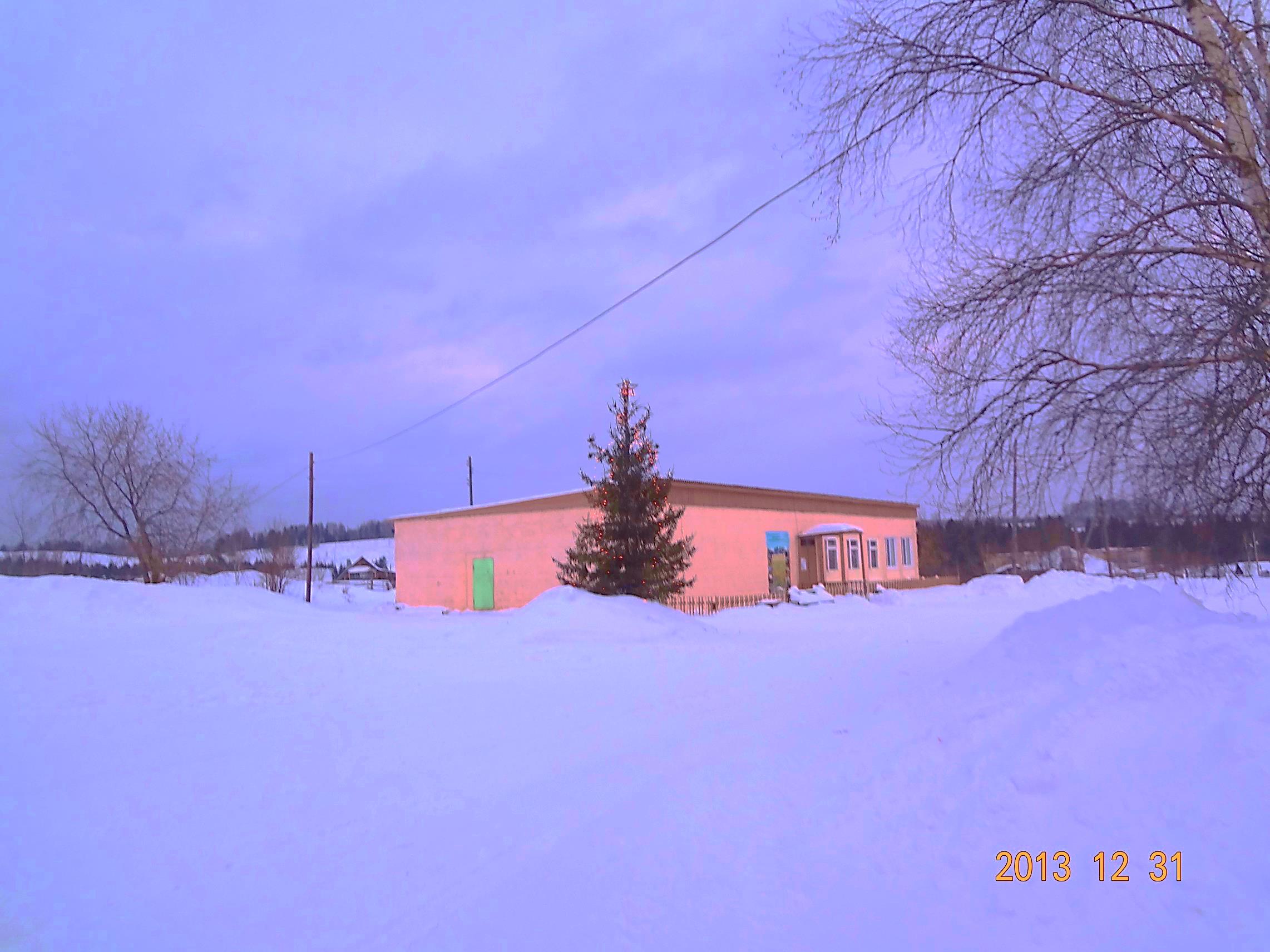 Директор МБУ «НСКСК»: Дряхлова Елена ВильбертовнаМестоположение:634581: с. Наумовка, Томский  район, ул. Советская 7Б.Эл. почта: naumclub@mail.ruКраткая характеристика деятельностиМБУ « НСКСК» в 2015 году.Цели:Организация досуга и приобщения жителей Наумовского сельского поселения к творчеству, культурному развитию и самообразованию, любительскому искусству и ремеслам.Развитие культурной деятельности на территории Наумовского сельского поселения, удовлетворение культурных потребностей населения с. Наумовка в продукции, работах и  услугах в области культуры в различных формах.Организация библиотечного обслуживания с учетом интересов потребностей граждан, местных традиций. Создание единого информационного пространства, обеспечение свободного доступа граждан к информации, знаниям, культуре.Привлечение населения к активным занятиям физической культуры и спортом, приобретение соревновательного опыта.Задачи:воспитание подрастающего поколения в духе культурных традиций страны и пропаганда здорового образа жизни; создание условий для развития творческих способностей граждан Наумовского сельского поселения;создание условий для творческой самореализации и духовного обогащения творчески активной части населения;организация значимых для поселения культурно-массовых мероприятий.      Основные направления работы:- работа с детьми, молодёжью, пенсионерами, ветеранами, семьями.3. Культурно-досуговые формирования.В проведении праздников и концертов активно участвуют:Вокальная группа «Рябинушка» - 9 человек, жители села.Художественный руководитель – Фомин Александр Михайлович.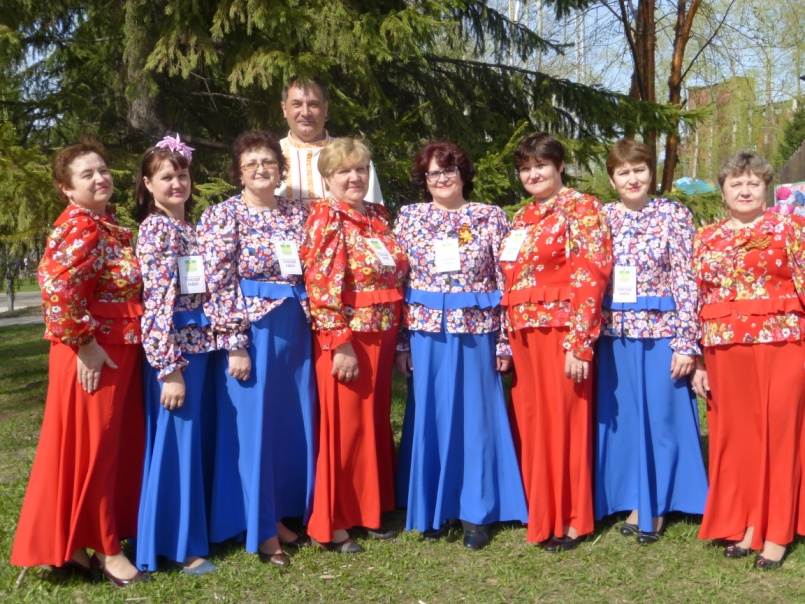 Детский коллектив 31 человек – учащиеся  Наумовской СОШ:- Ансамбль детских ударных инструментов  « Камертон» - 6 человек.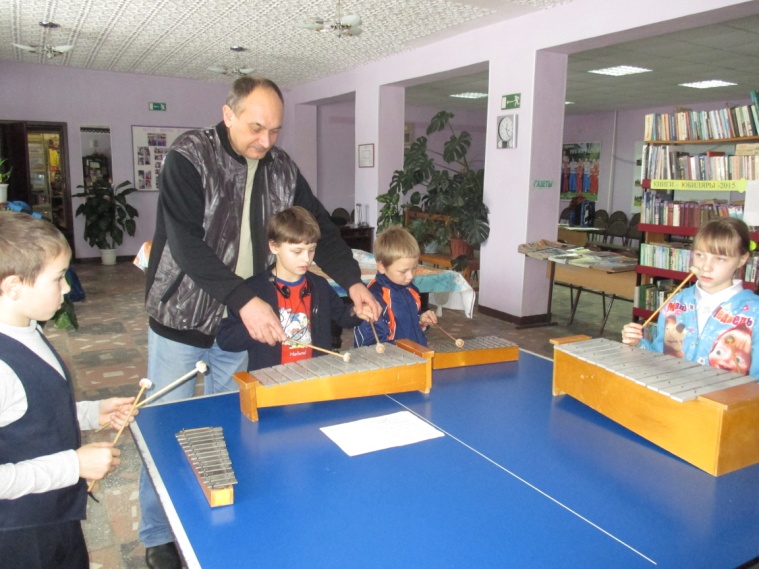 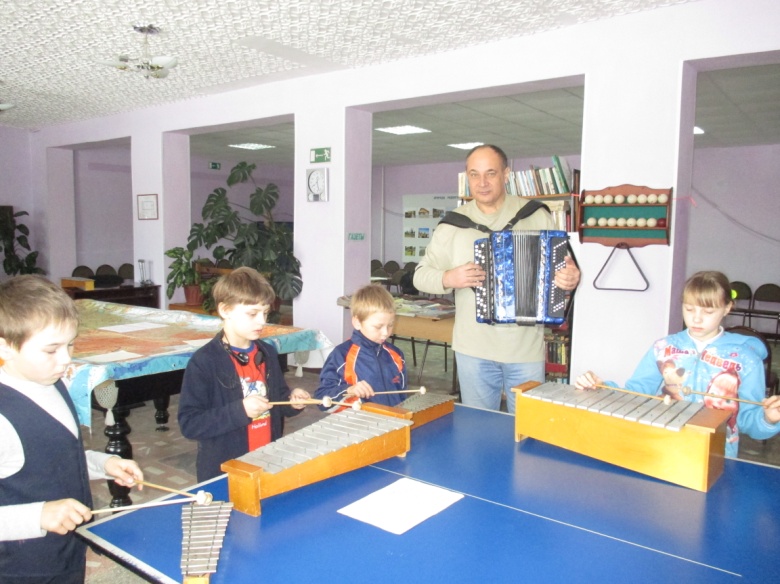 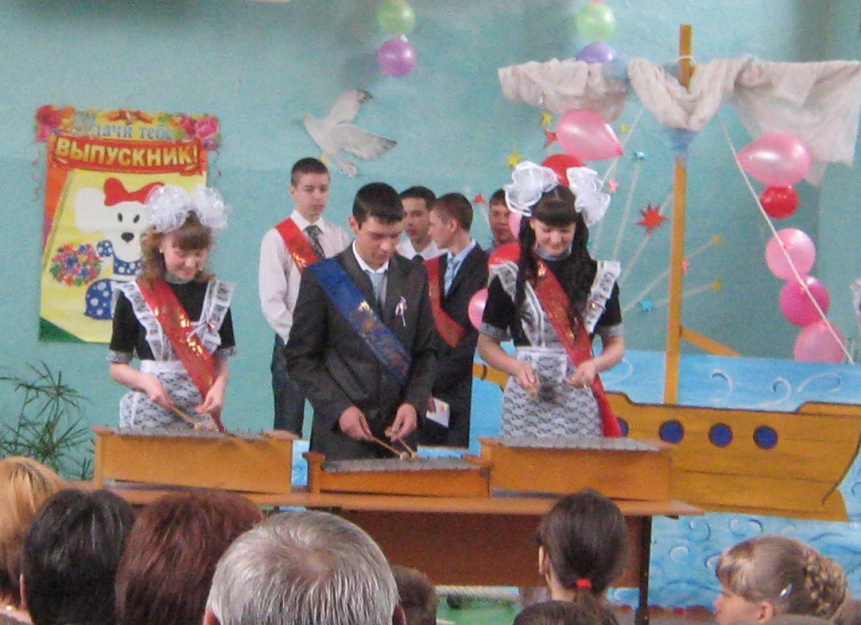 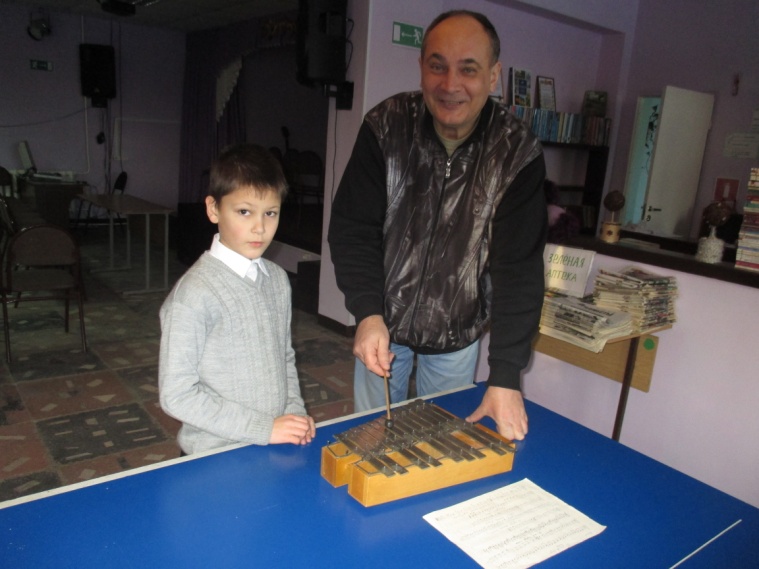 - Вокальная детская группа «Веснушки»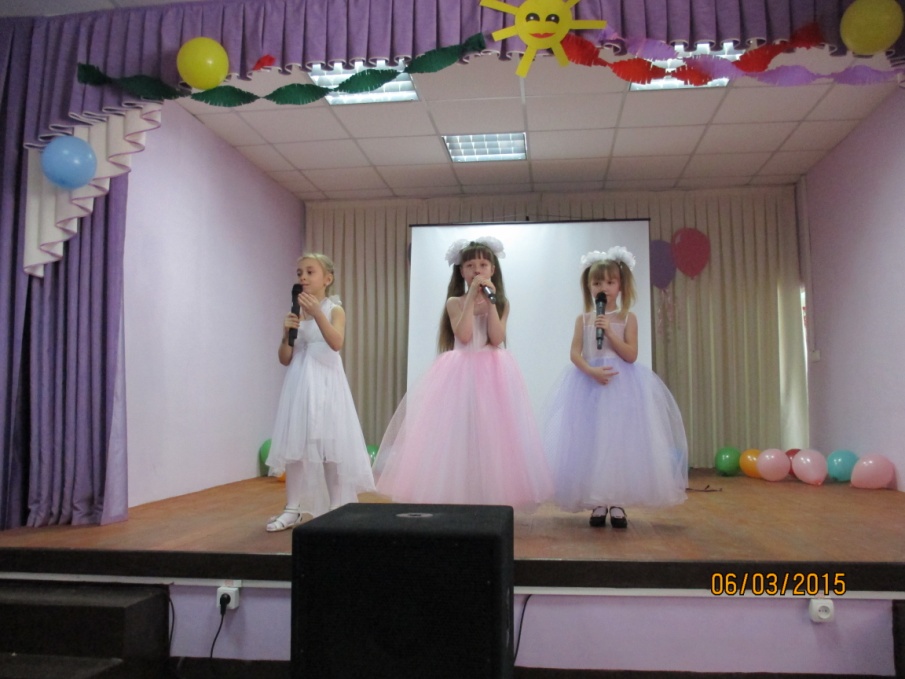 - участники концертов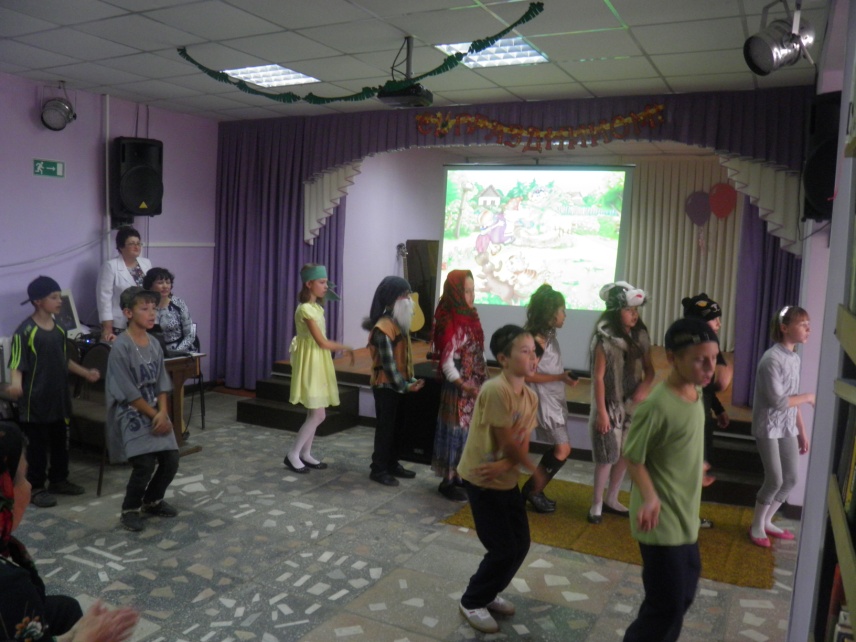 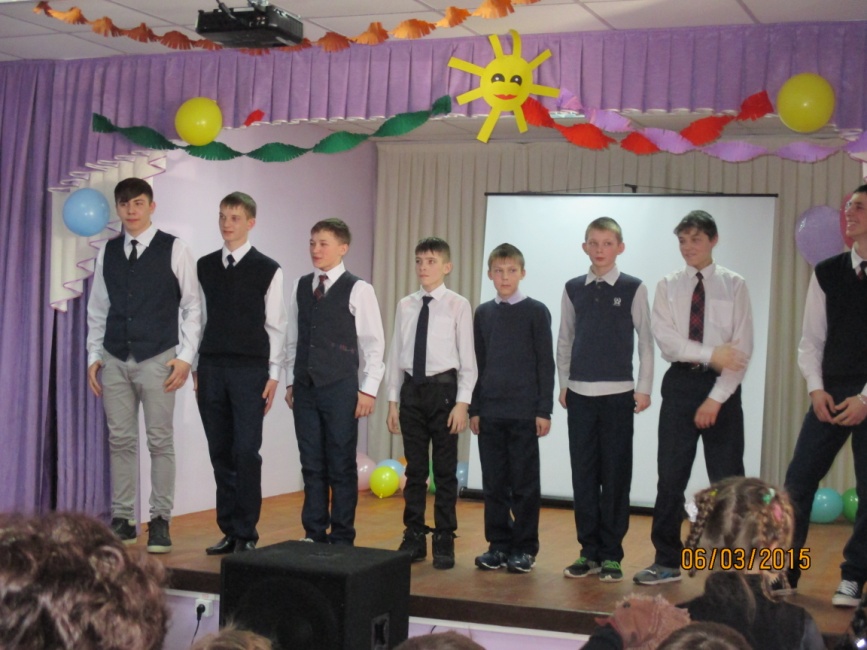 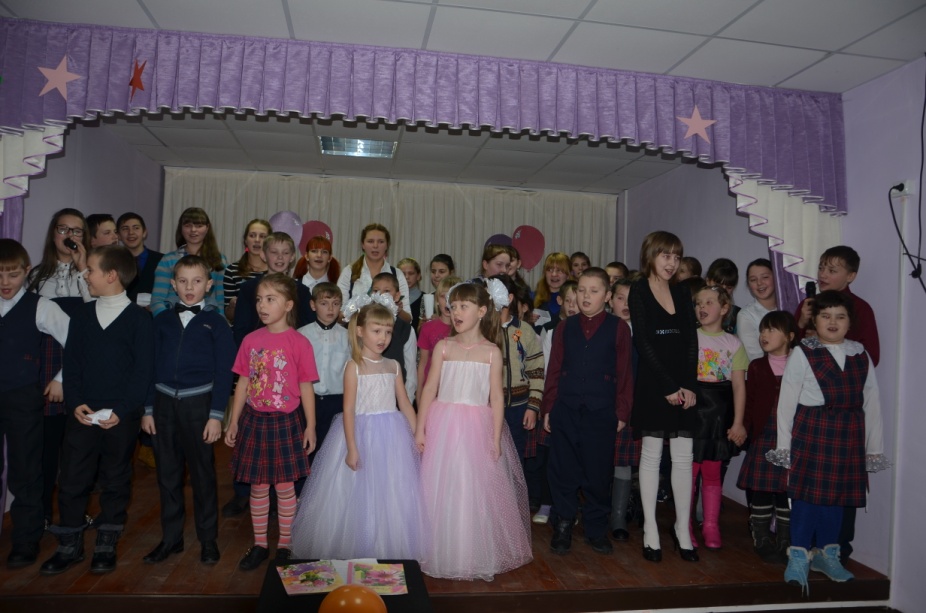 3. Культурно – массовые мероприятия.Традиционные праздники в с. Наумовка:Игровая программа «Широкая Масленица!» 21.02.15 г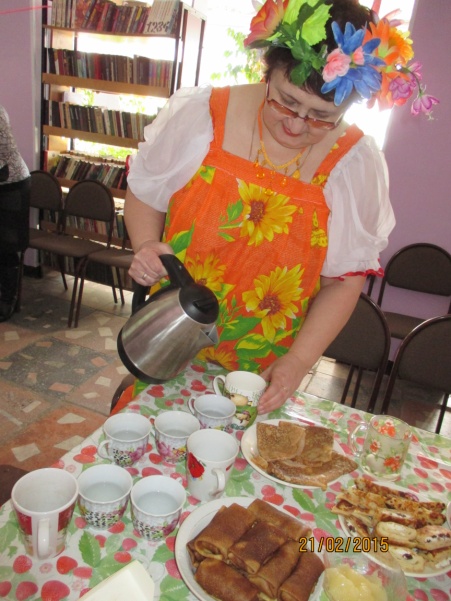 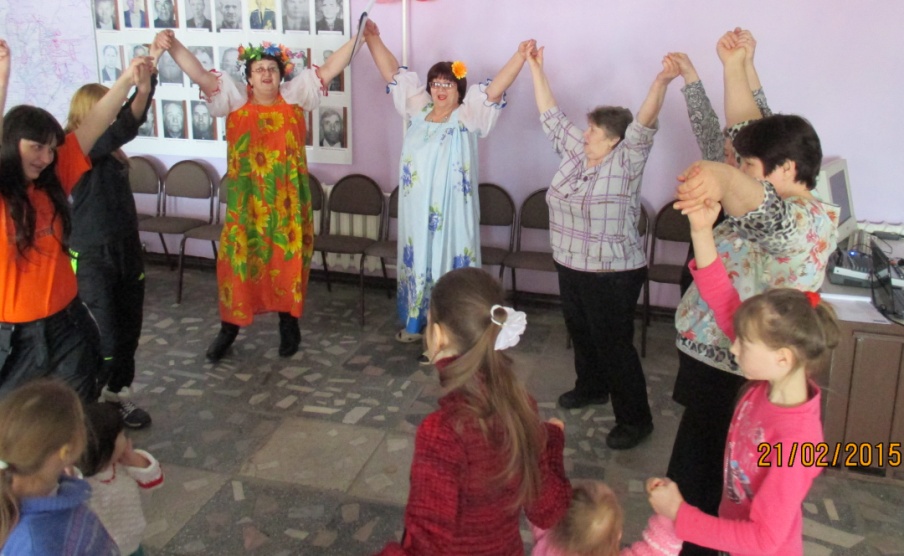 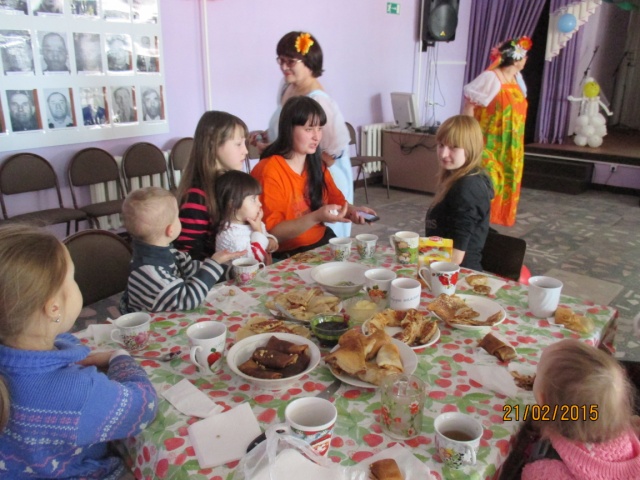 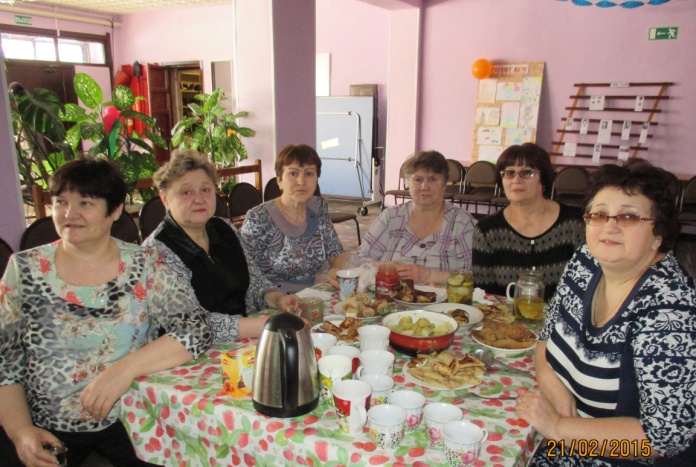 «Женщина, весна, любовь!!!» 06.03.15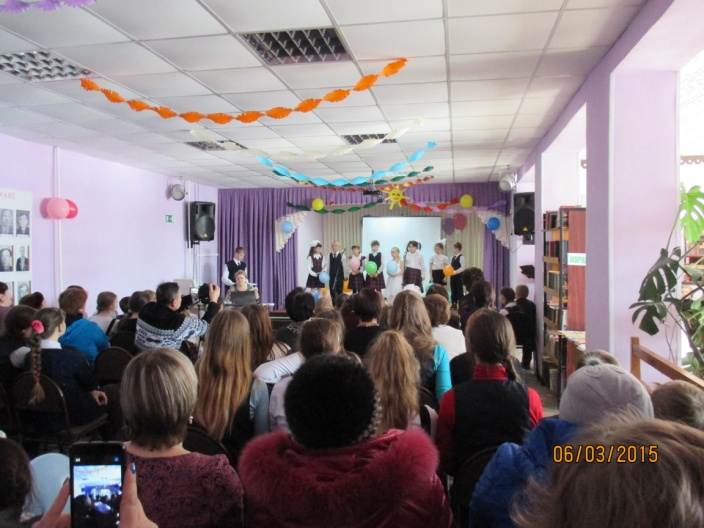 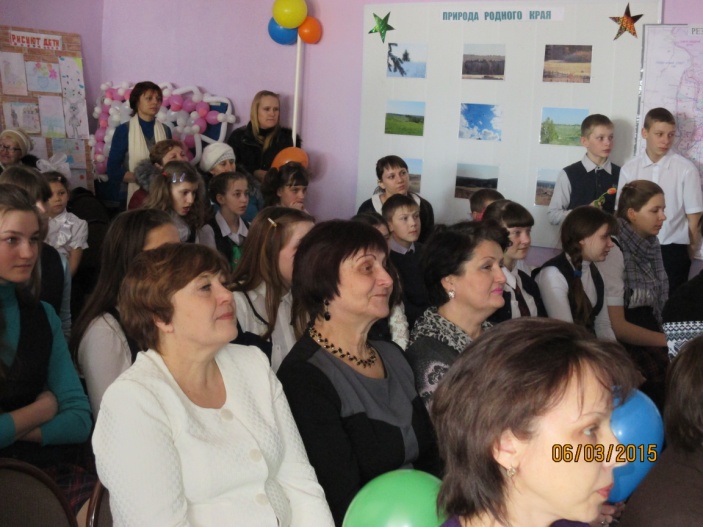 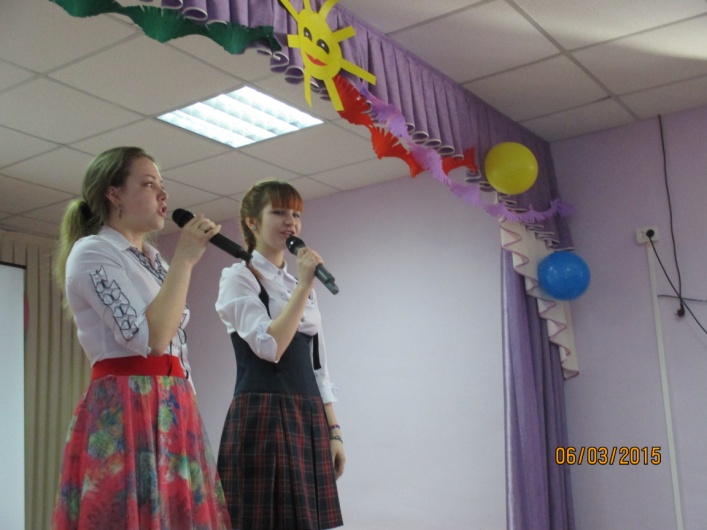 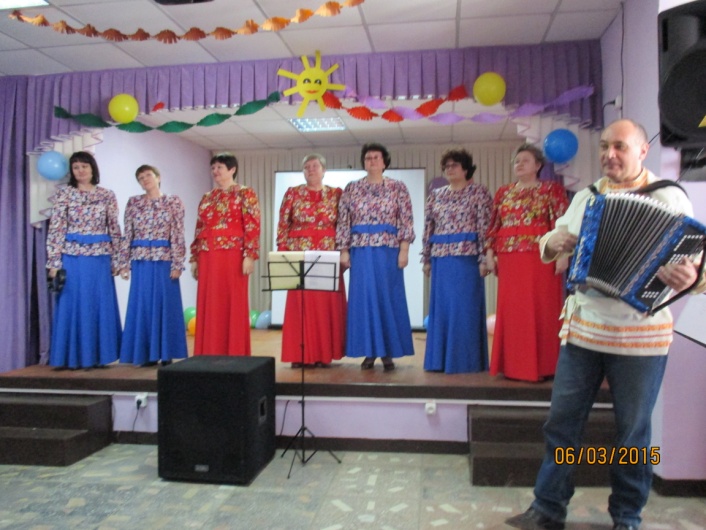 Проводы зимы « Весенняя капель» 18.04.15 г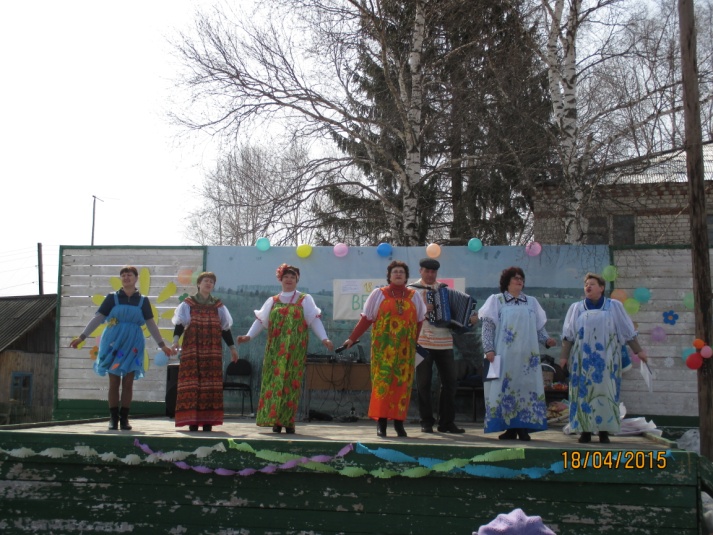 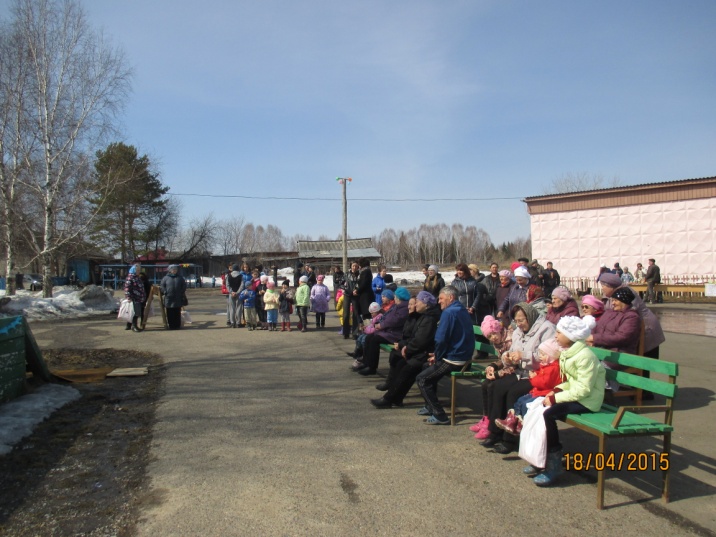 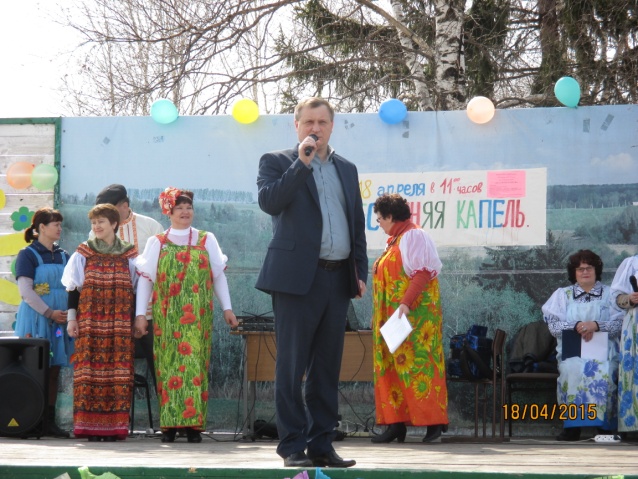 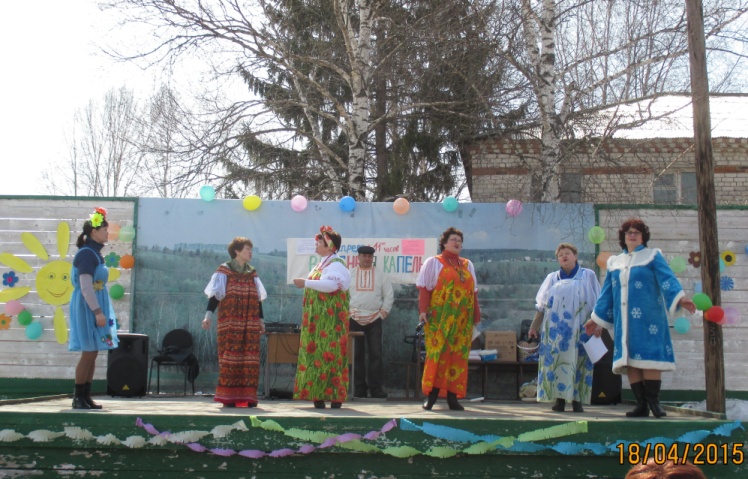 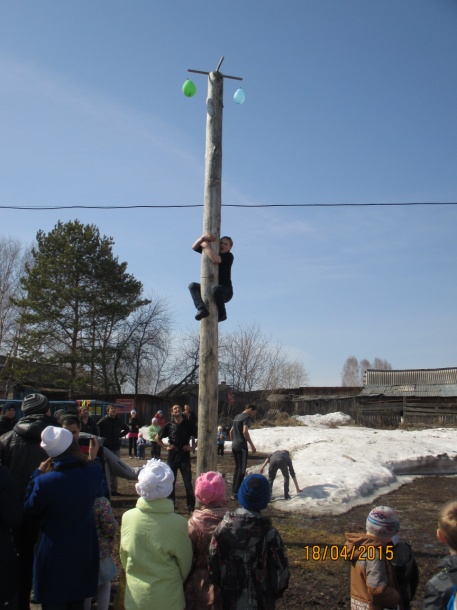 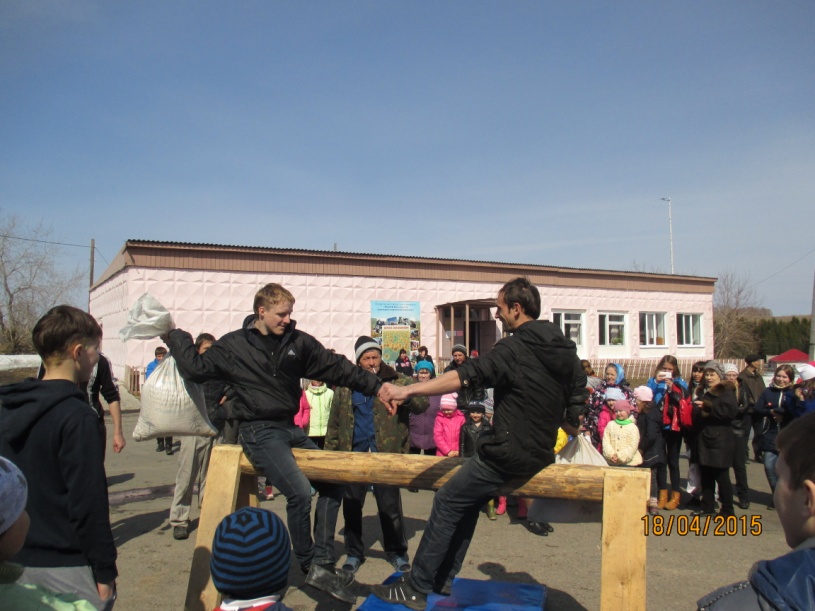 « День Победы – самый светлый праздник весны» 09.05.15 г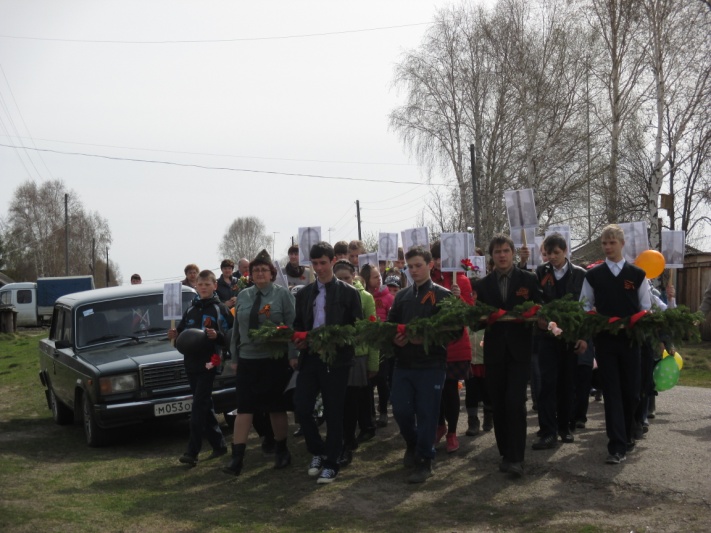 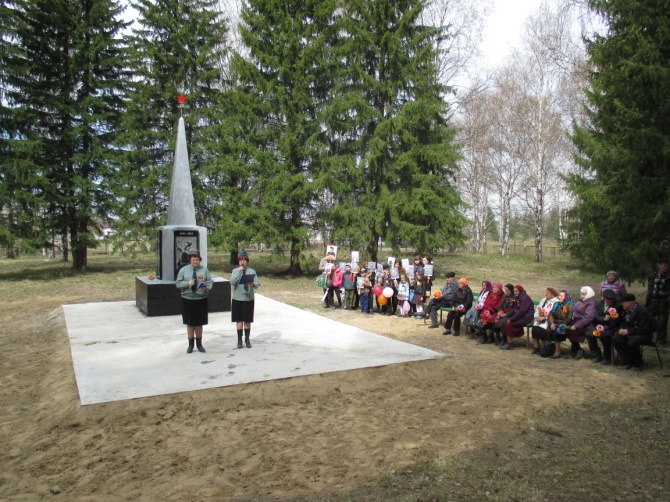 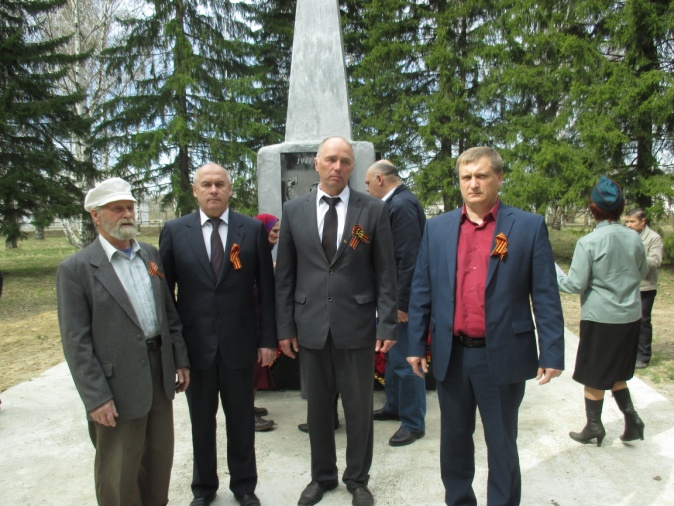 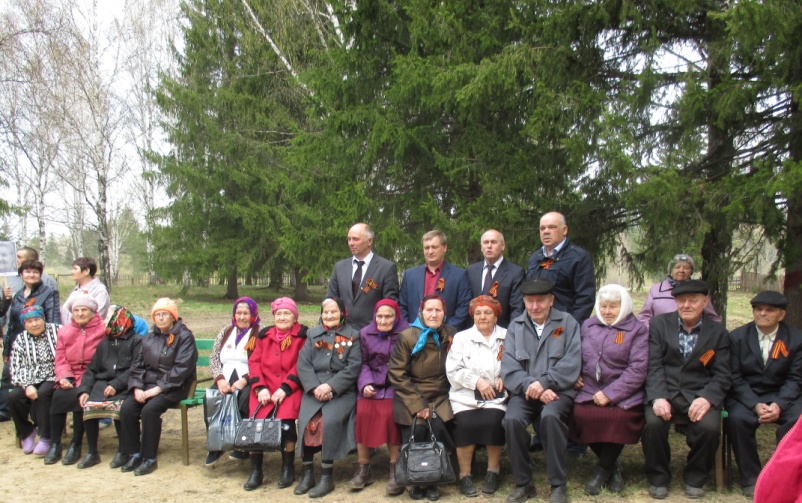 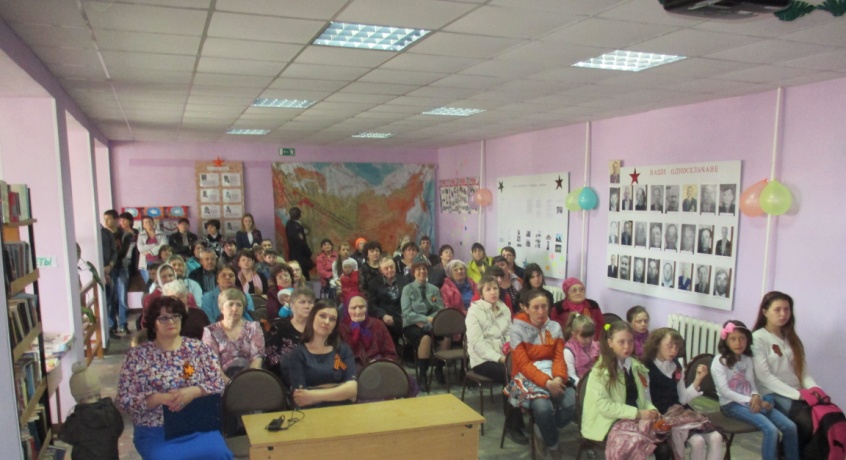 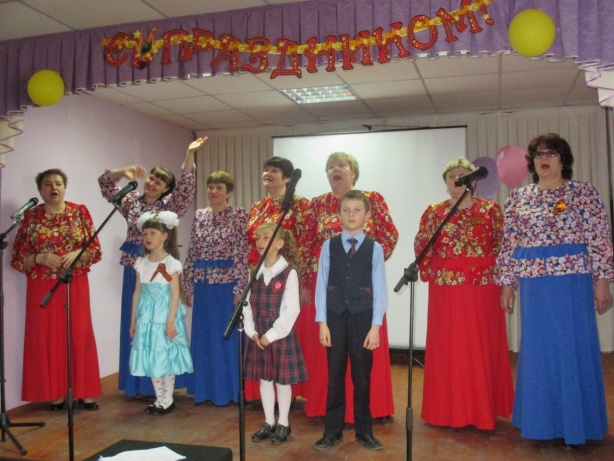 Горсад 9 Мая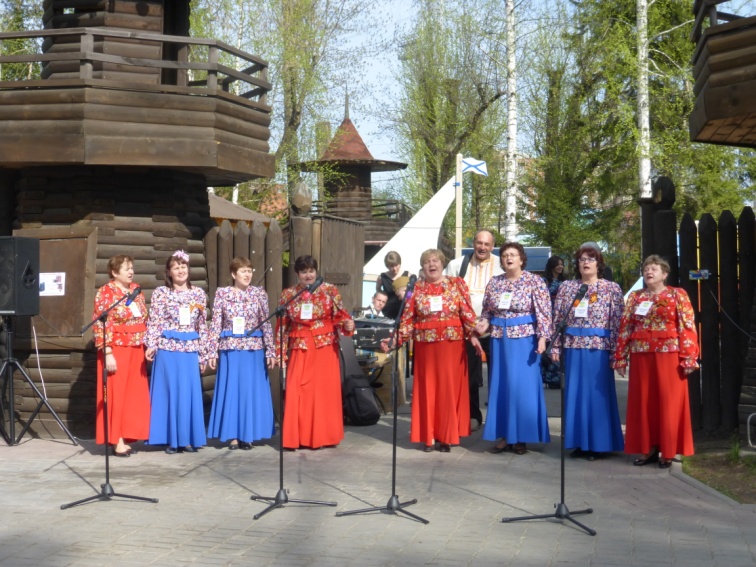 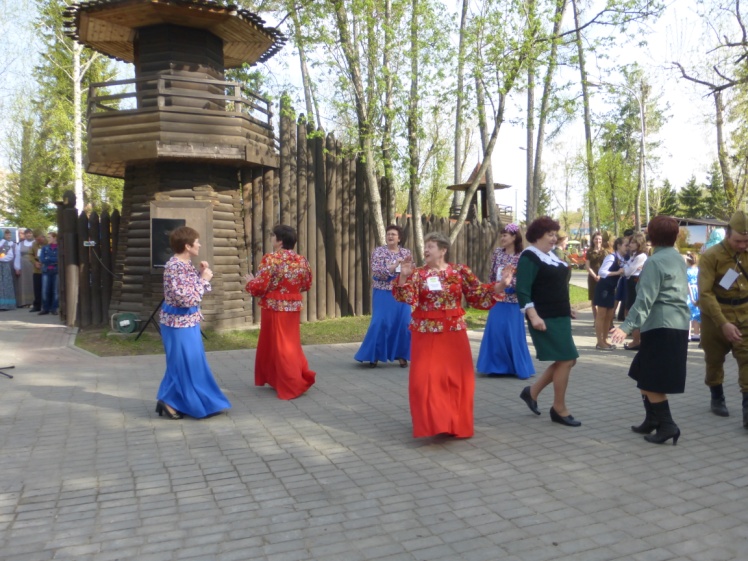 Праздник 1 июня «Детство – чудесная пора»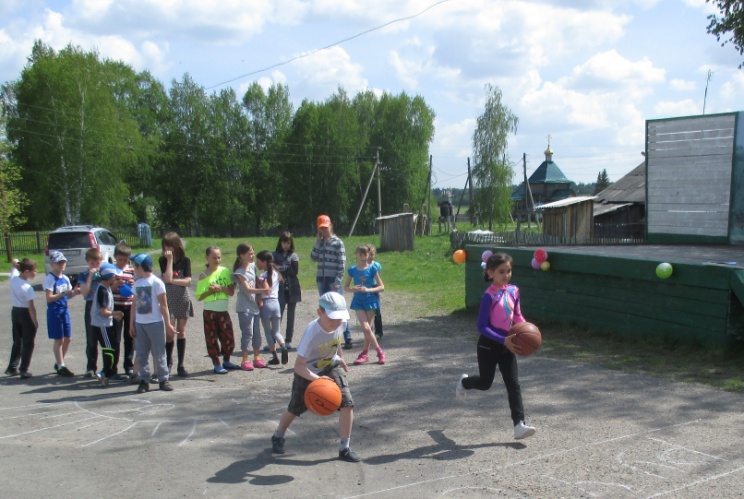 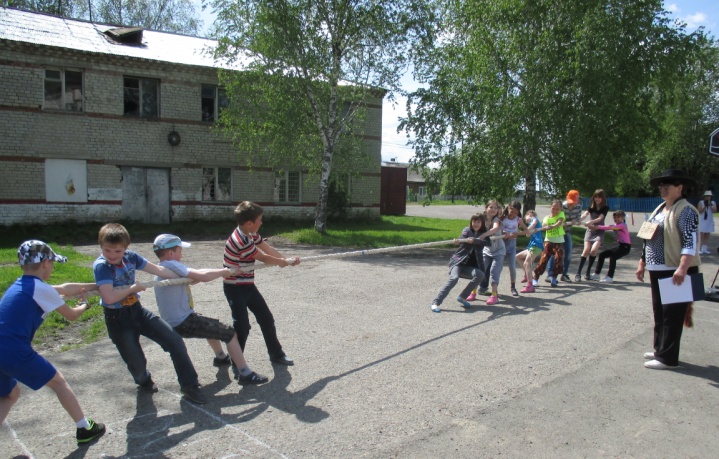 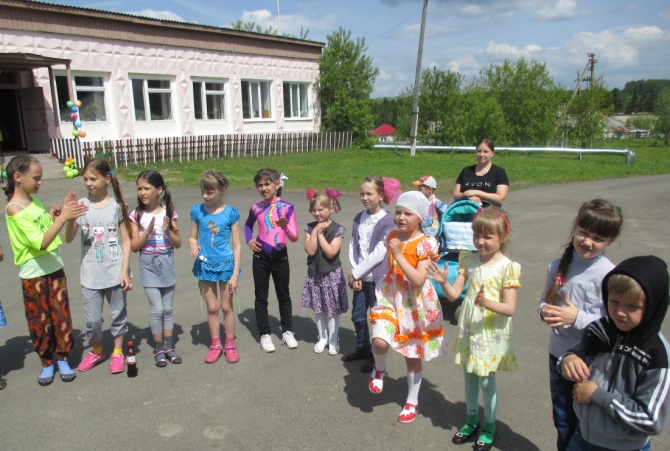 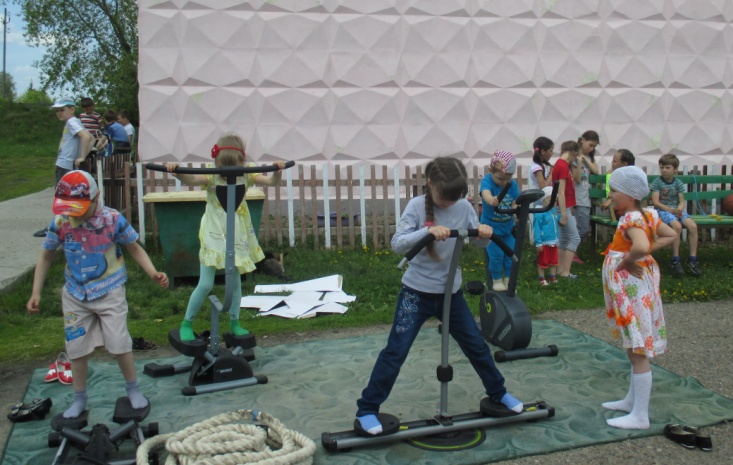 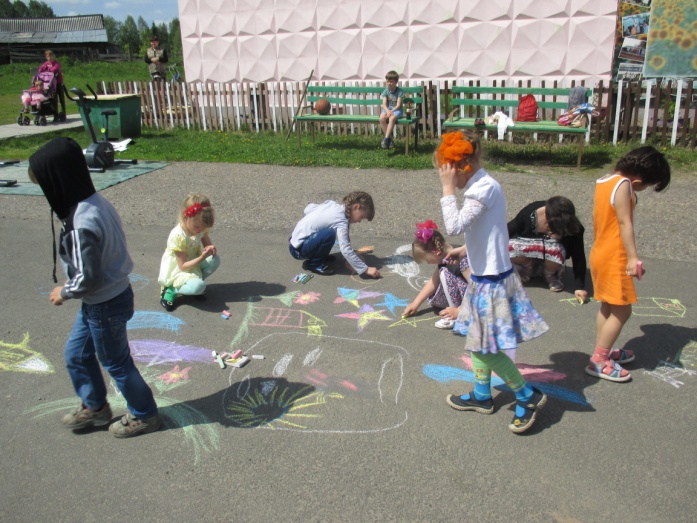 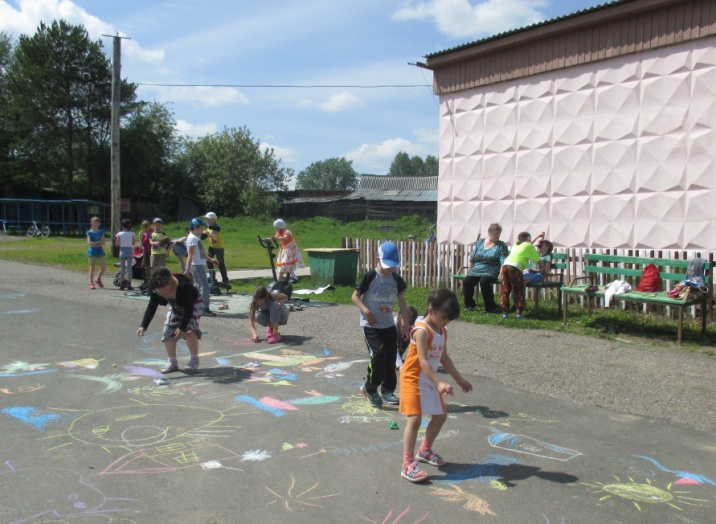 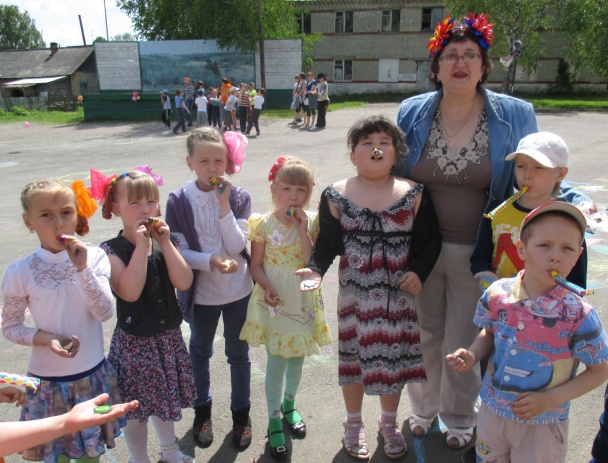 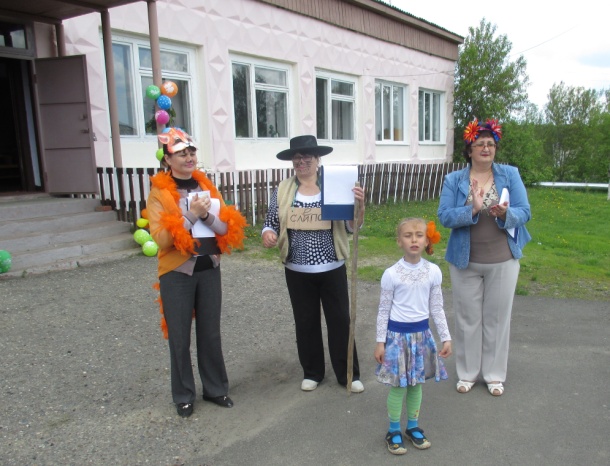 День села: «Моё село – любимое, родное» 01.08.15 г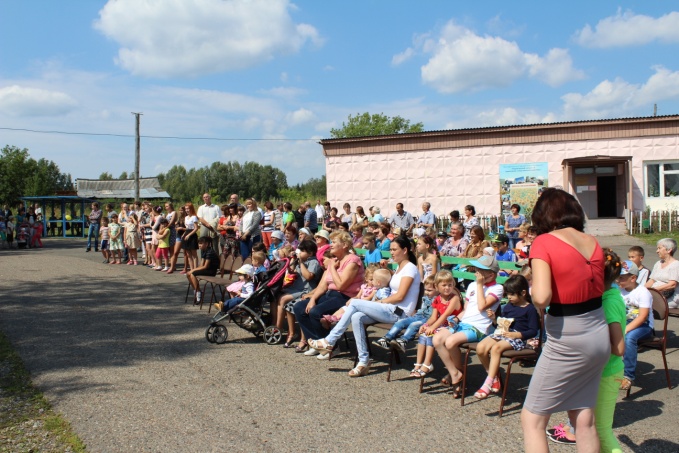 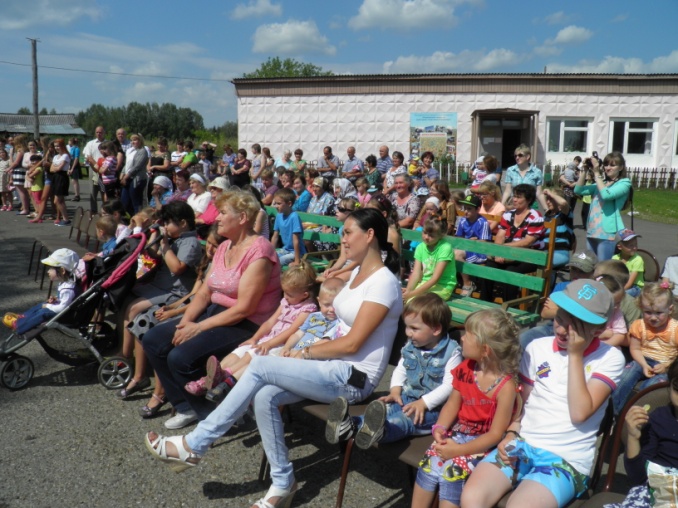 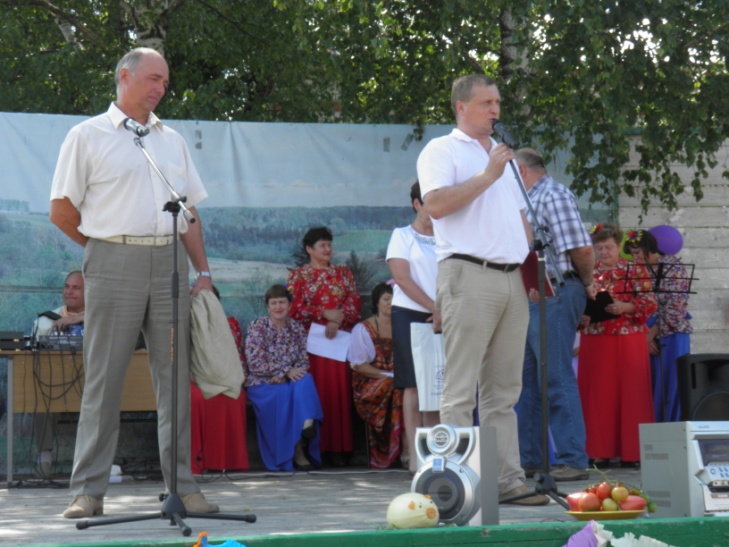 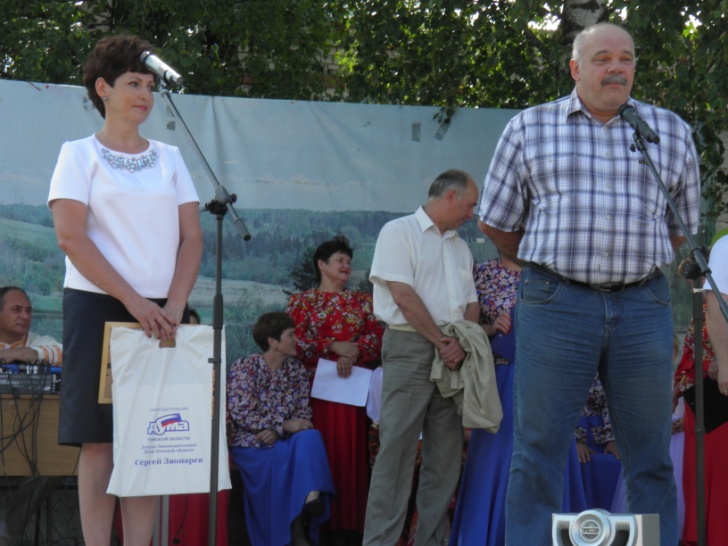 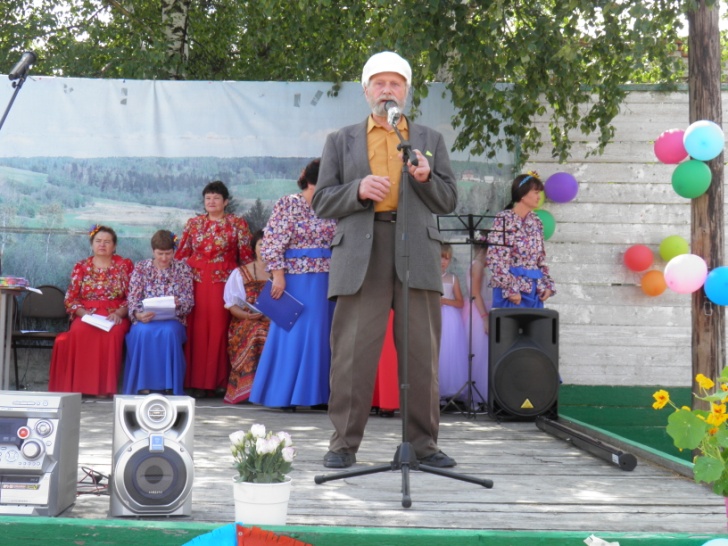 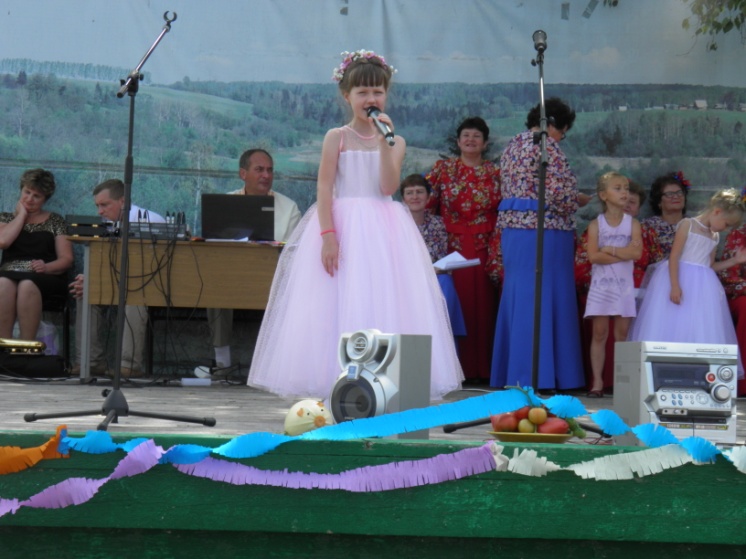 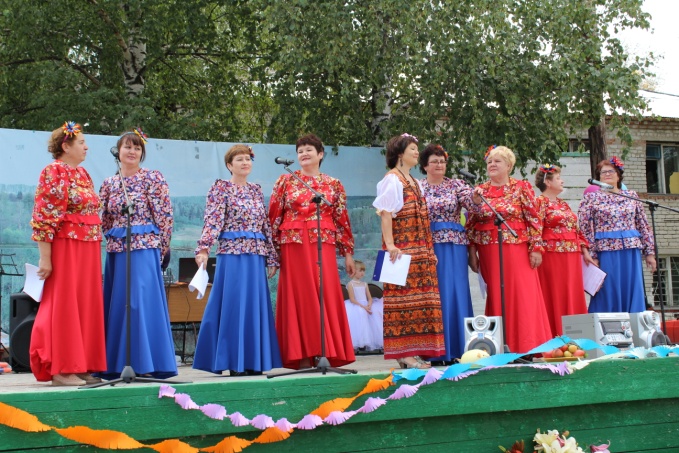 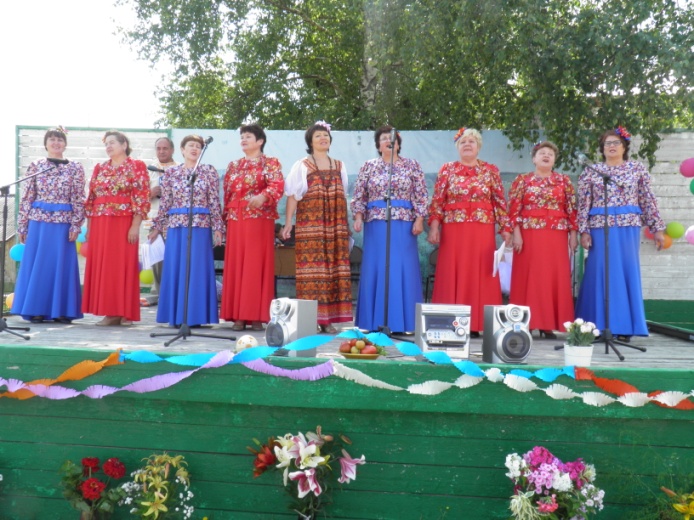 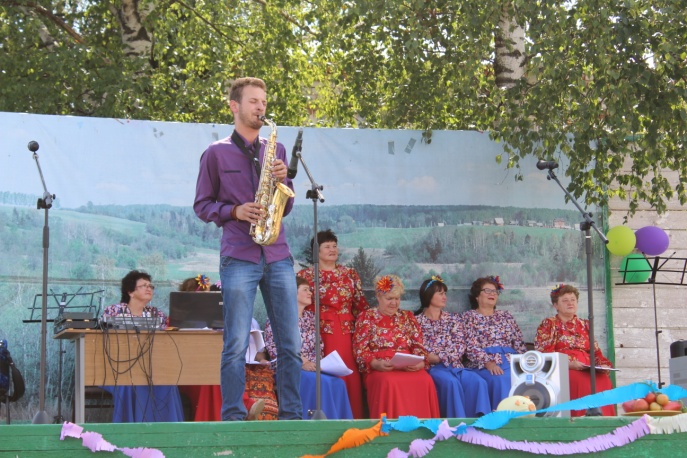 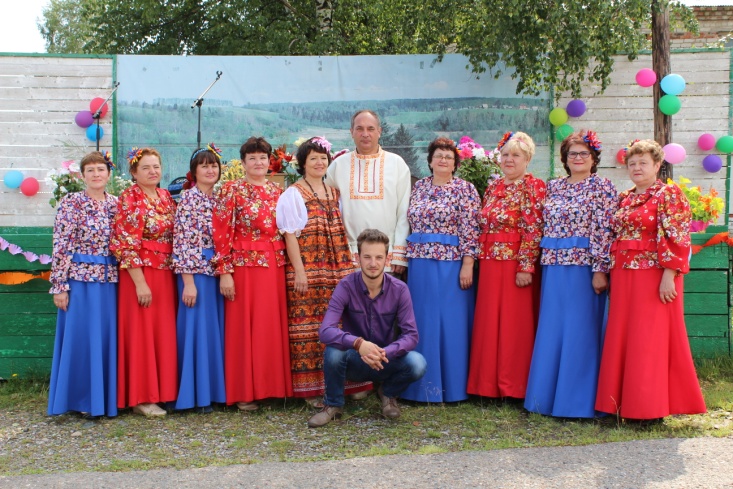 День старшего поколения: «Как молоды мы были…» 01.10.15 г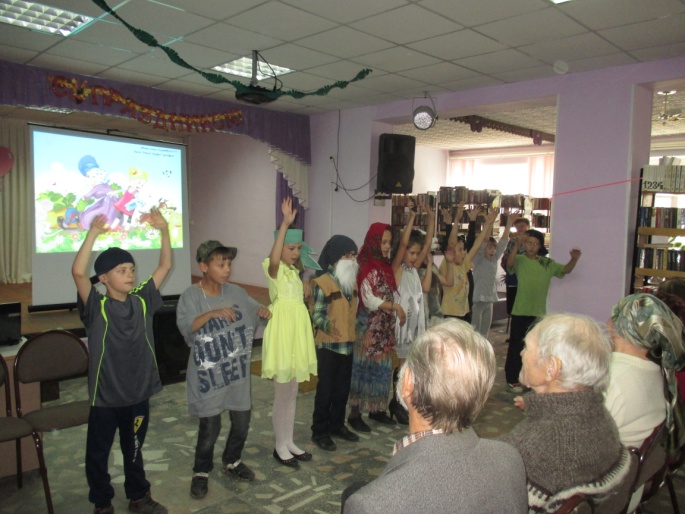 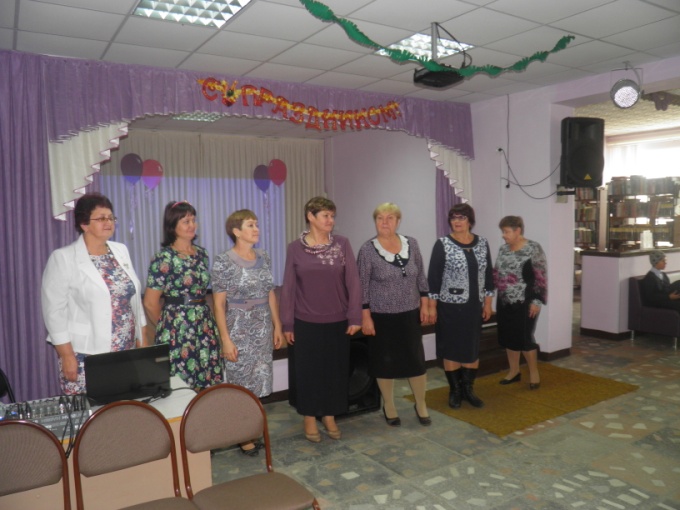 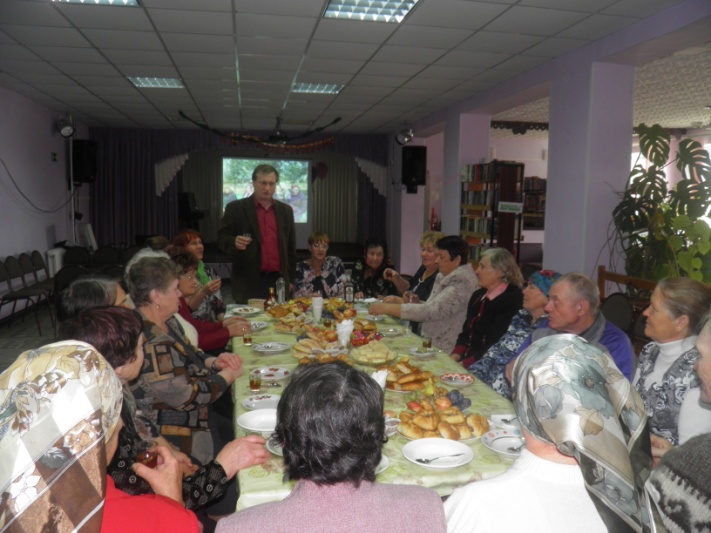 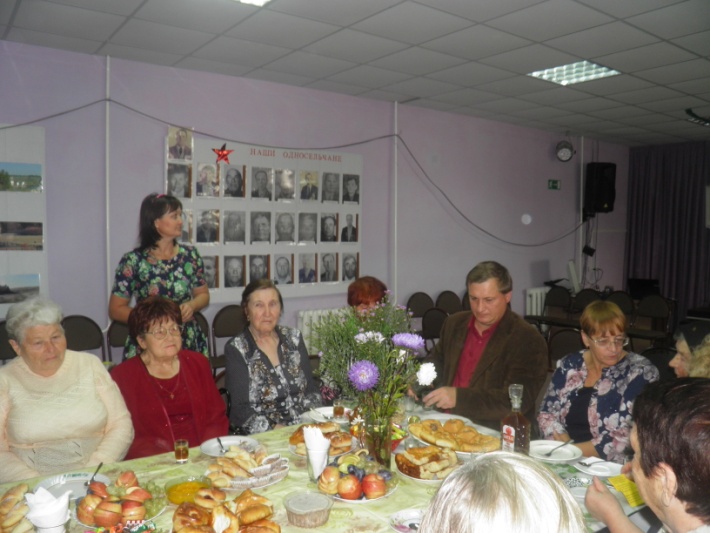 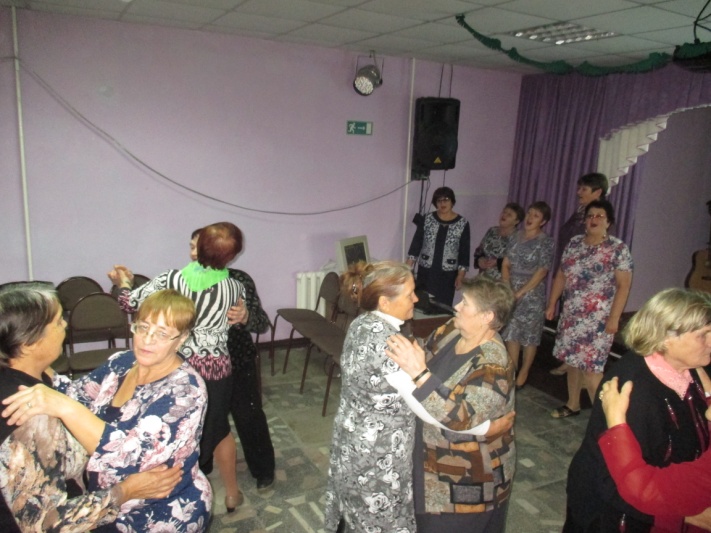 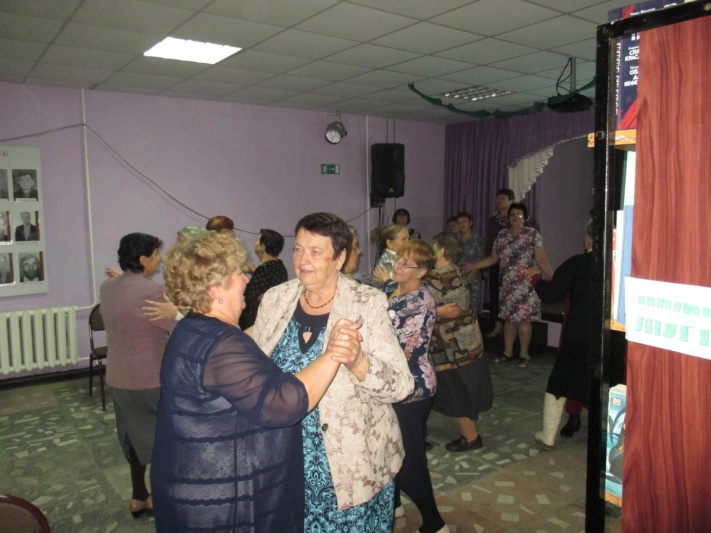 Новый год 2015Утренник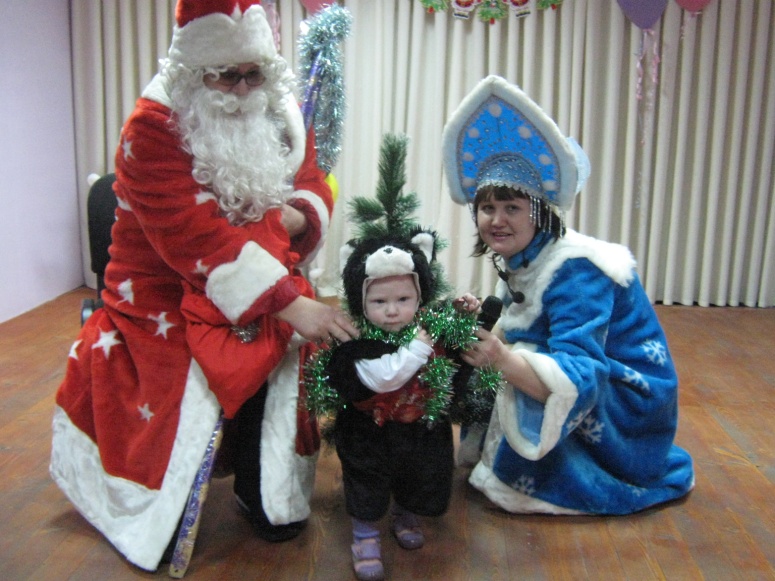 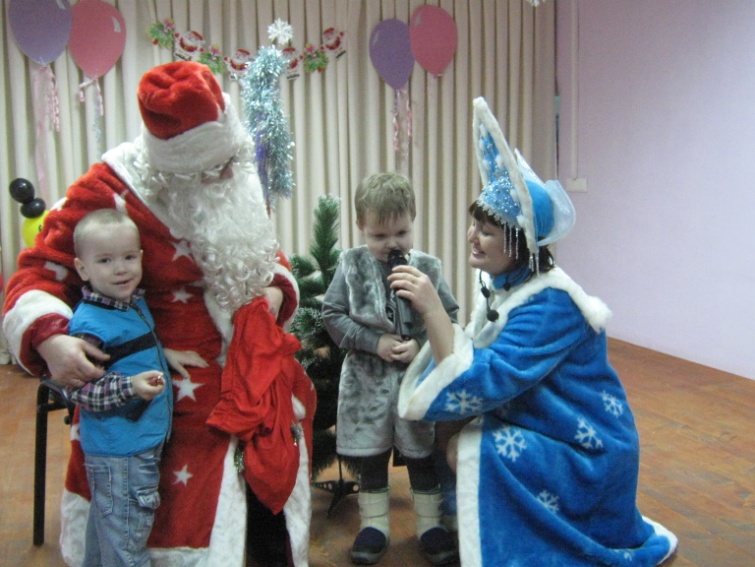 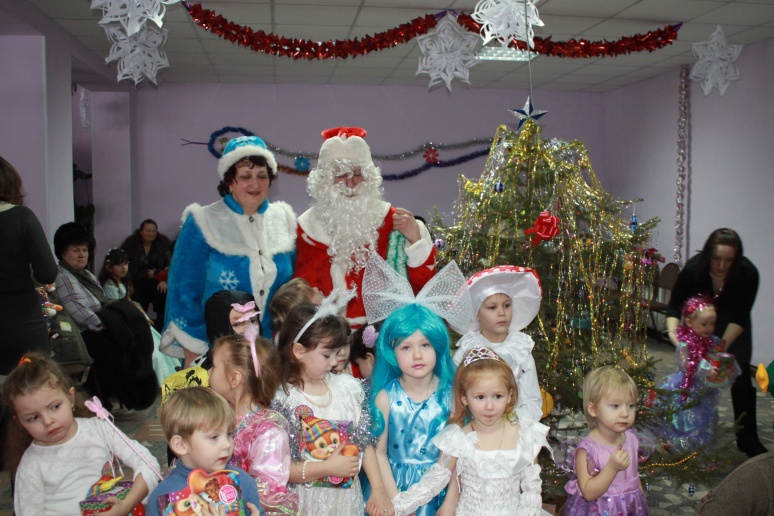 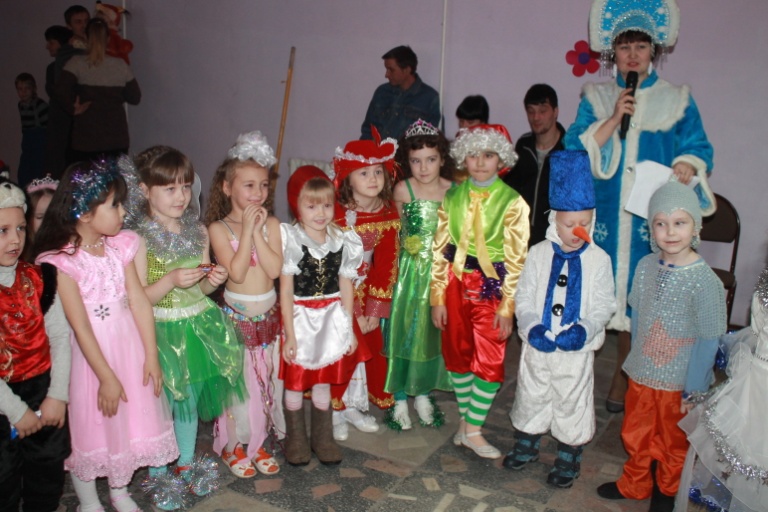 Новогодняя дискотека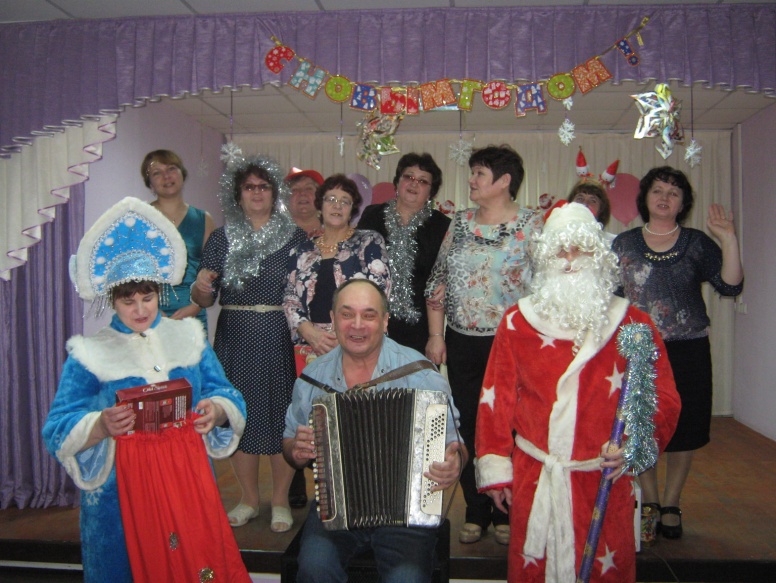 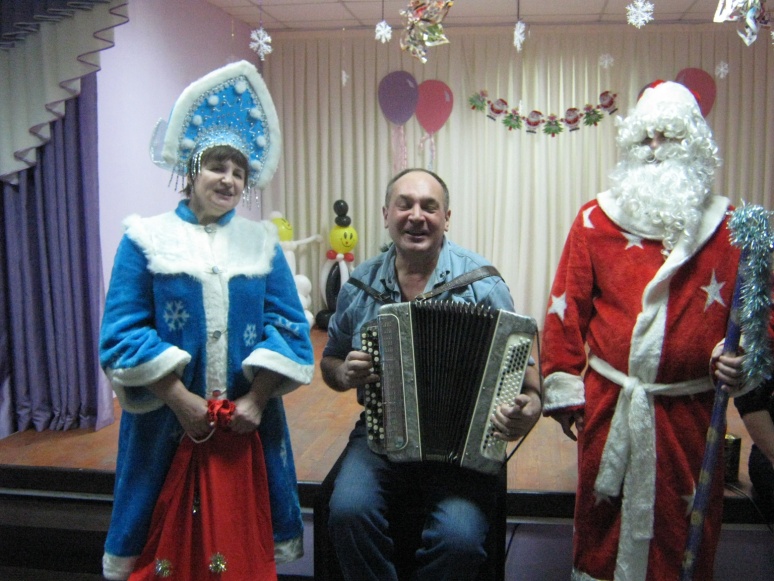 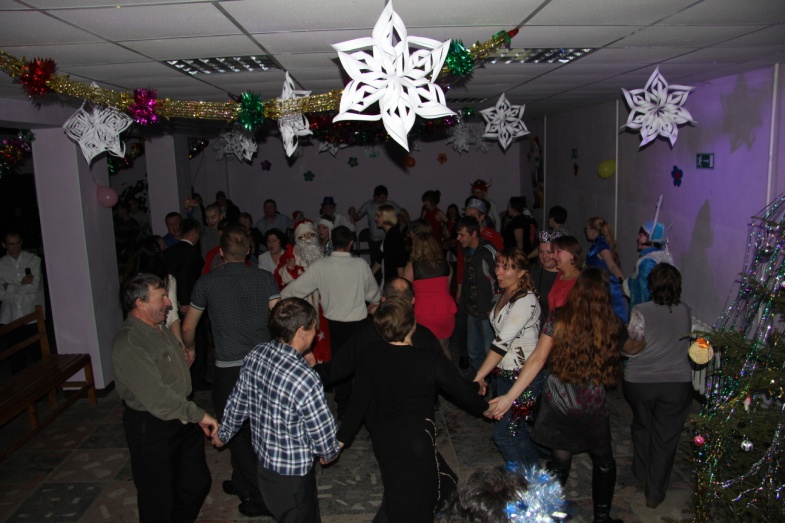 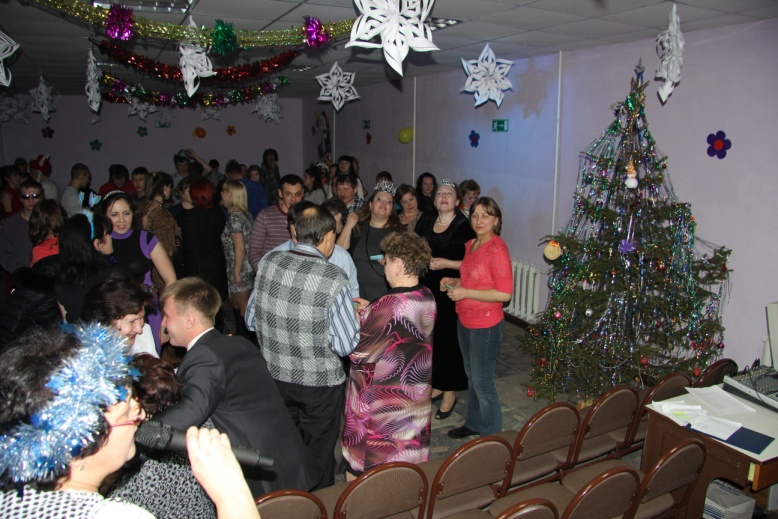 4. Участие в районных мероприятиях.1. Гражданско – патриотический проект« В Сибири не было войны, но славилась Сибирь    полками». 04.04.15 г   Награждены грамотой от Министерства Обороны Российской Федерации военного комиссариата Томской области за активную деятельность в деле сохранения Памяти и Подвига в годы ВОВ, внимание к ветеранам и воспитание молодежи на героических примерах служения Родине.(см. приложение)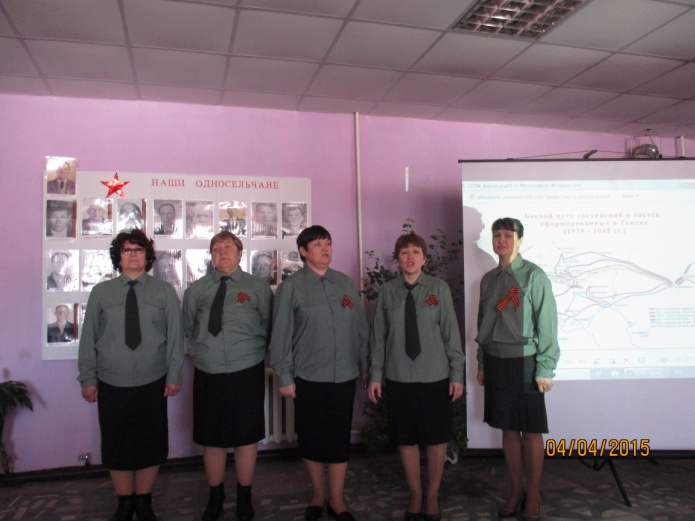 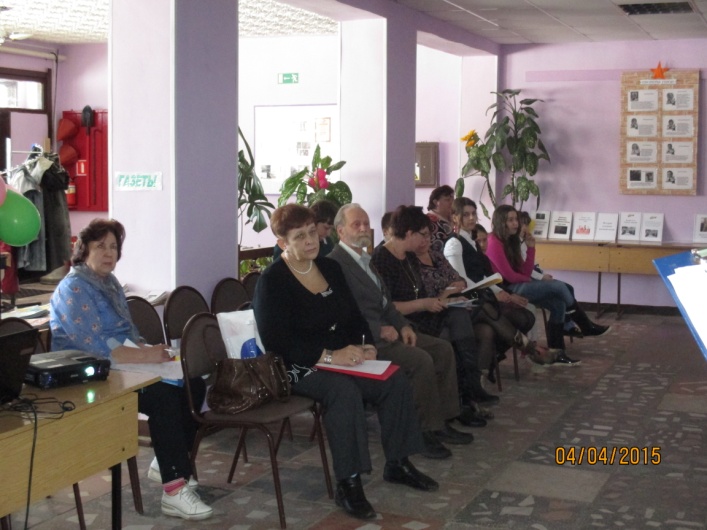 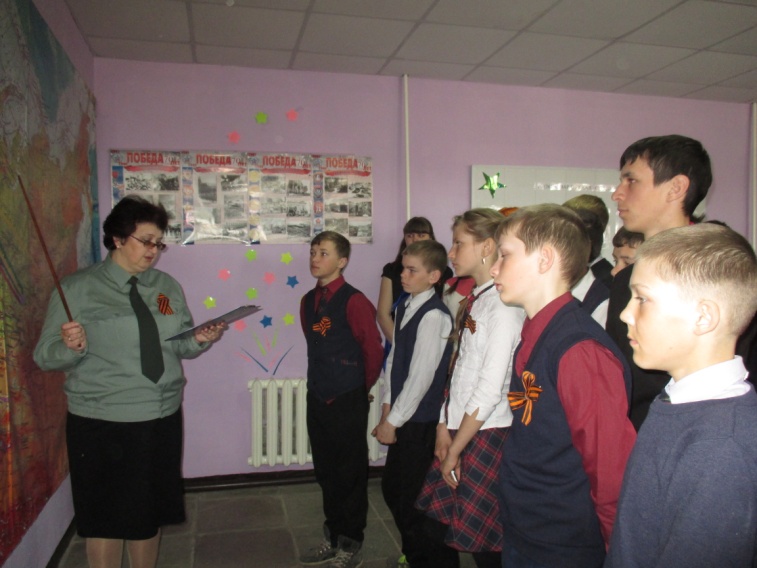 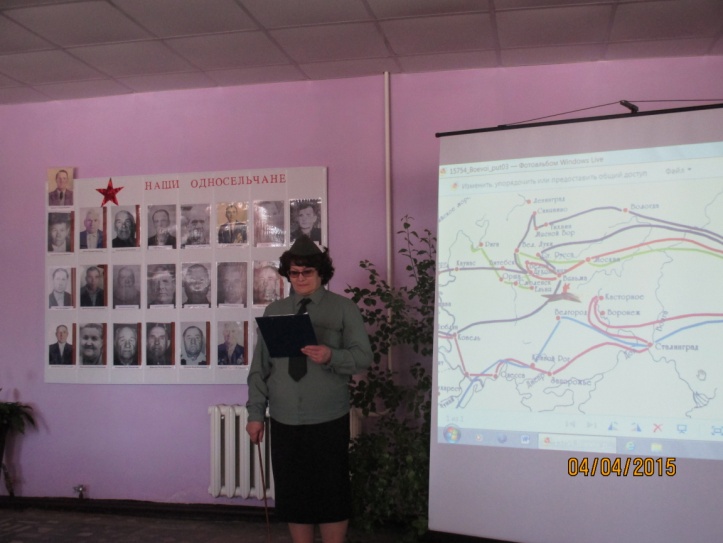 Районный конкурс исполнителей фронтовойпесни « Муза, опаленная войной». 14.02.15 г.    Награждены кубком и дипломом  3 степени в номинации «Малые ансамбли», дипломом в номинации «Ансамбли» и  благодарственным письмом за подготовку участников на районный конкурс исполнителей солдатской песни. (см. приложение) 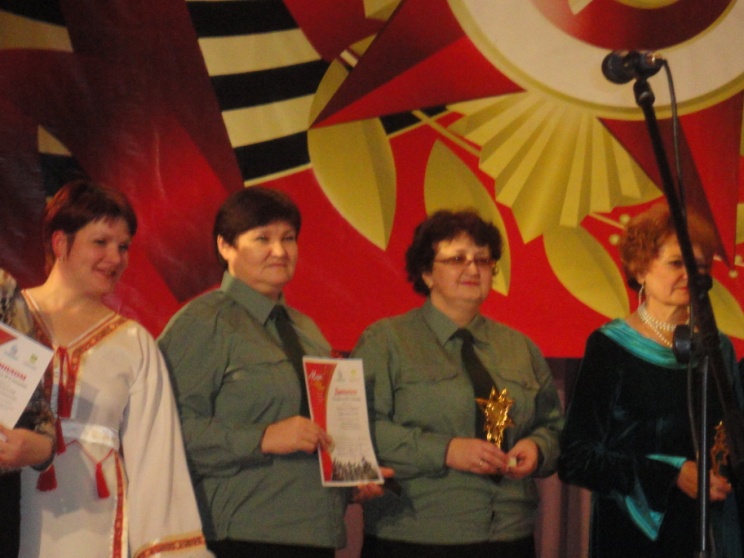 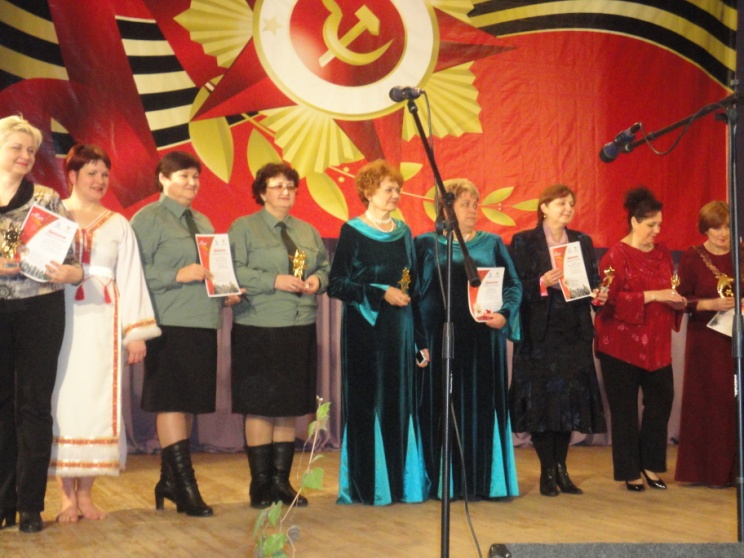 Районный открытый фестиваль ветеранских хоровых, вокальных коллективов « Май, весна, Победа» 21.03.15 г. Награждены дипломом  ( 4 место). (см. приложение)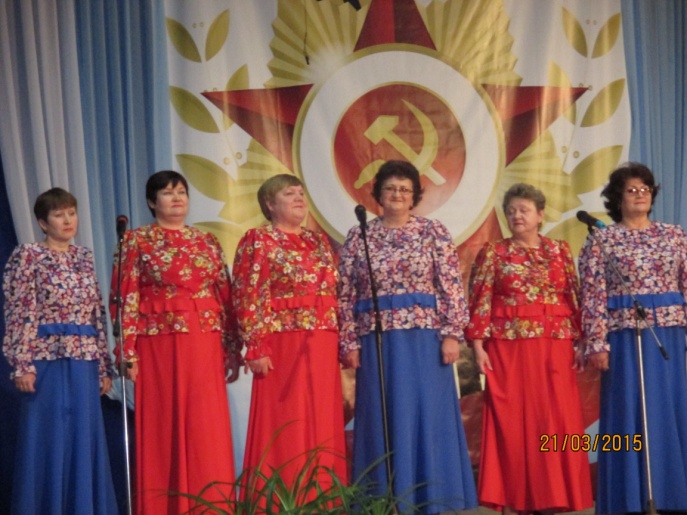 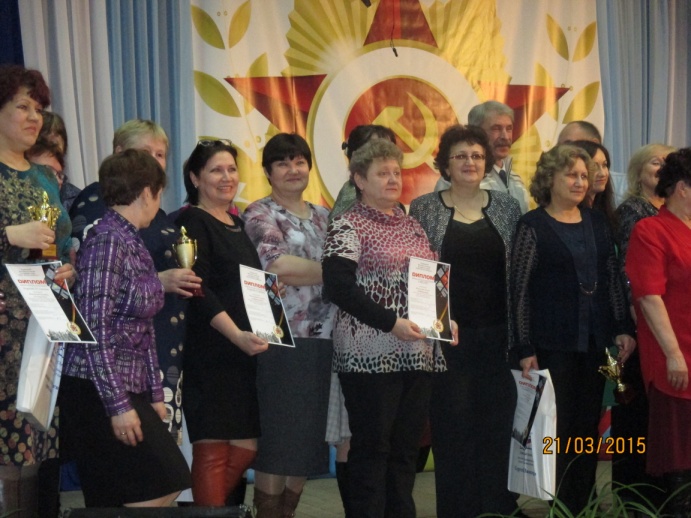 Межрегиональный фестиваль – конкурс«Праздник Кузнеца» 25.07.15 г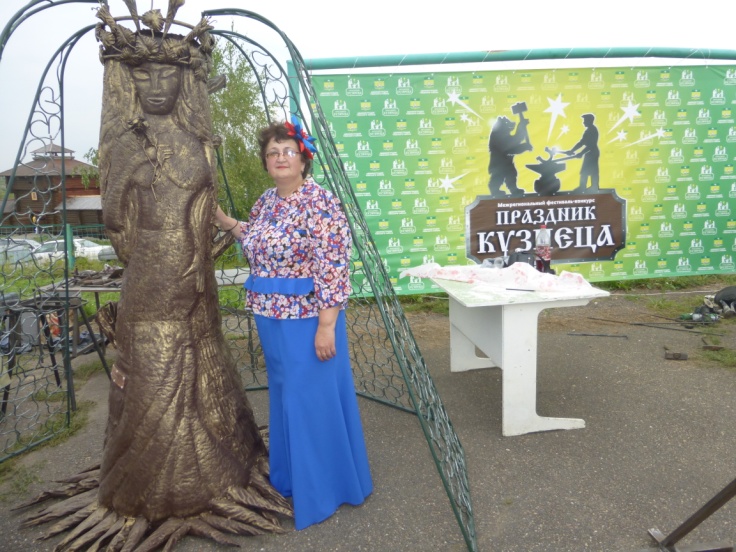 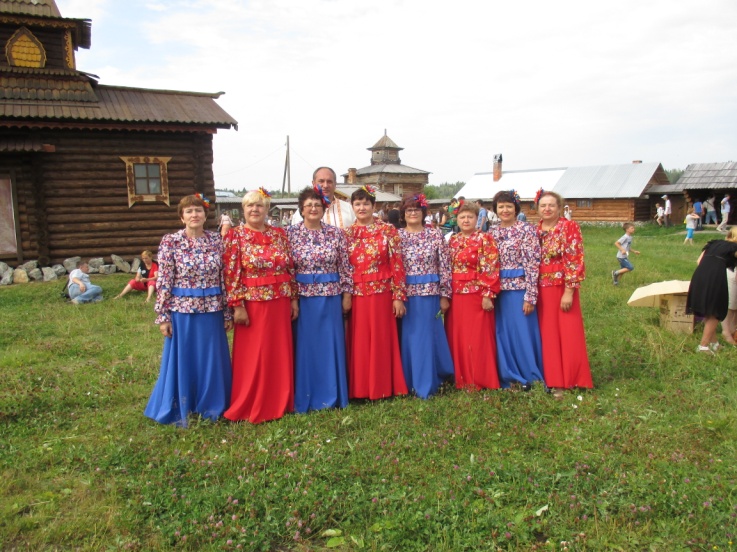 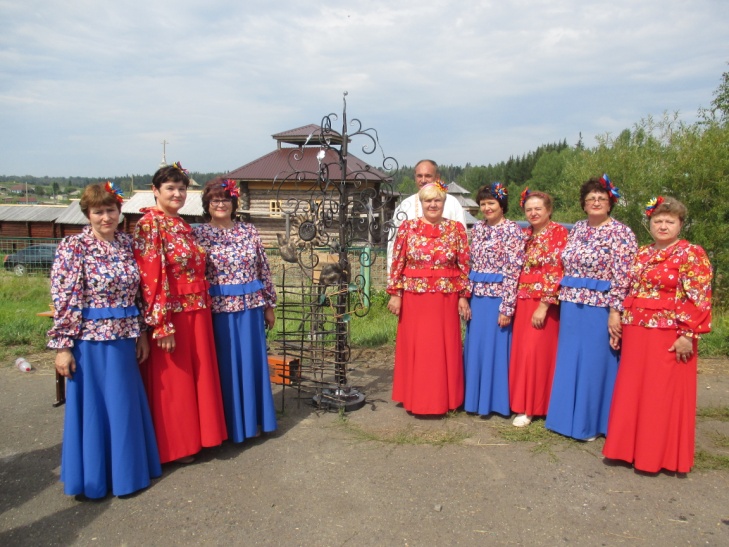 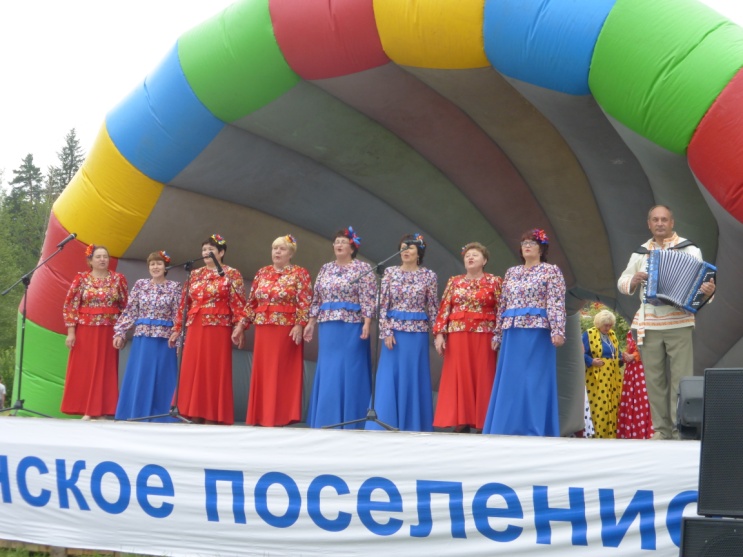 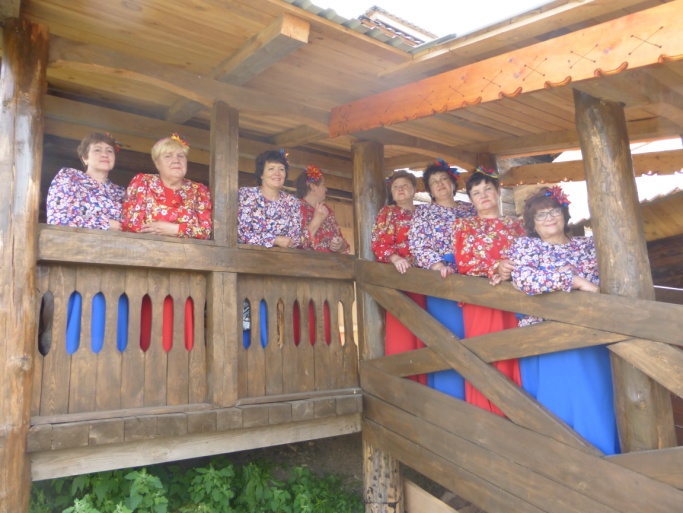 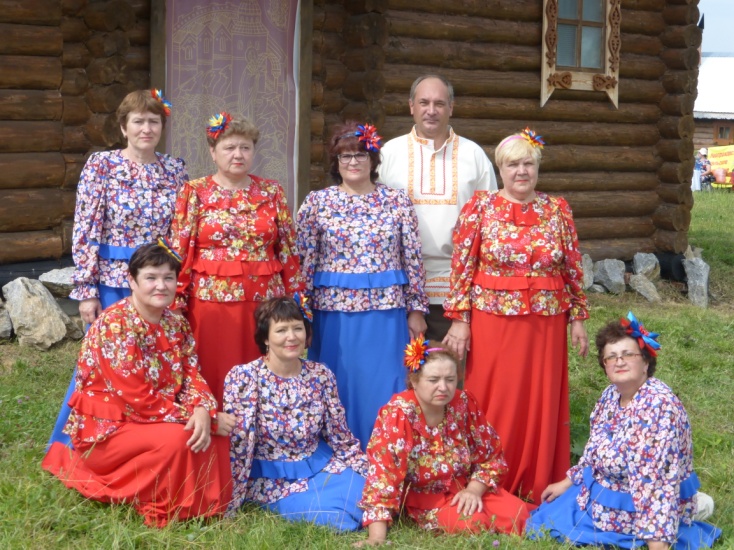 VIII Международного фестиваля-конкурса «Праздник Топора 2015» 23.08.15 г.    Награждены благодарственным письмом как участники творческой презентации сельского поселения на площадке Томского района, в рамках VIII Международного фестиваля-конкурса «Праздник топора» (см. приложение)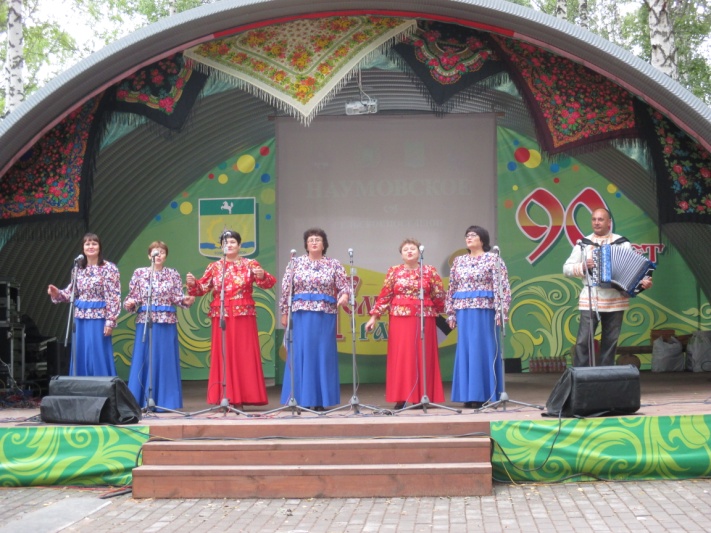 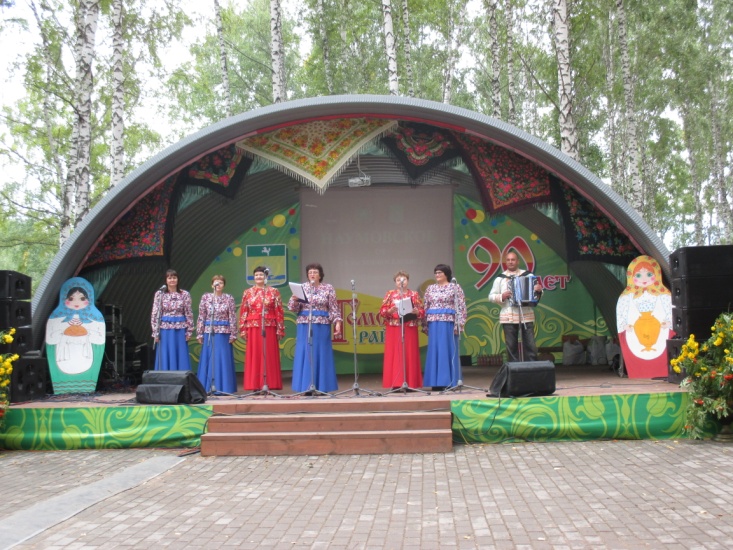 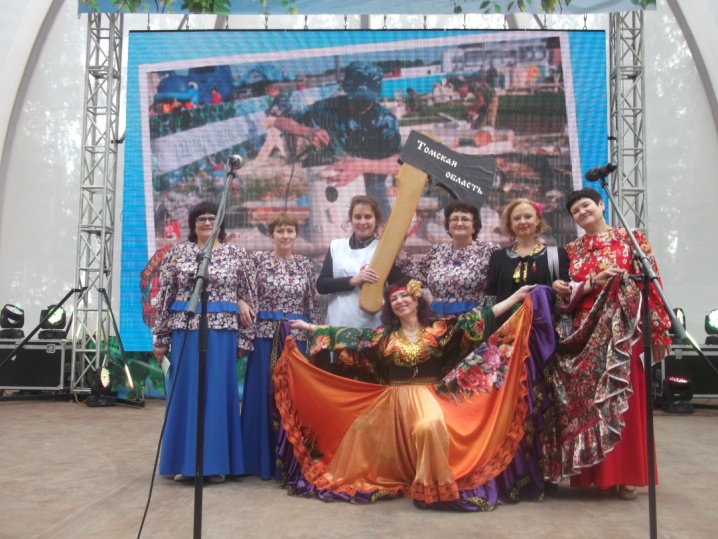 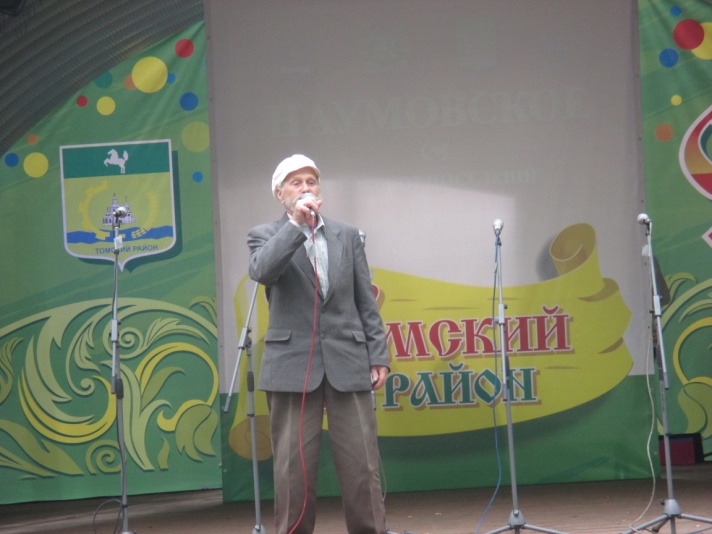 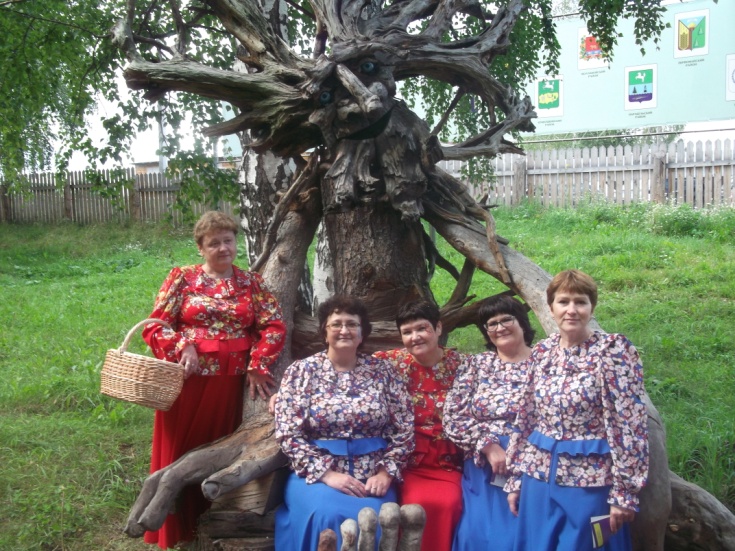 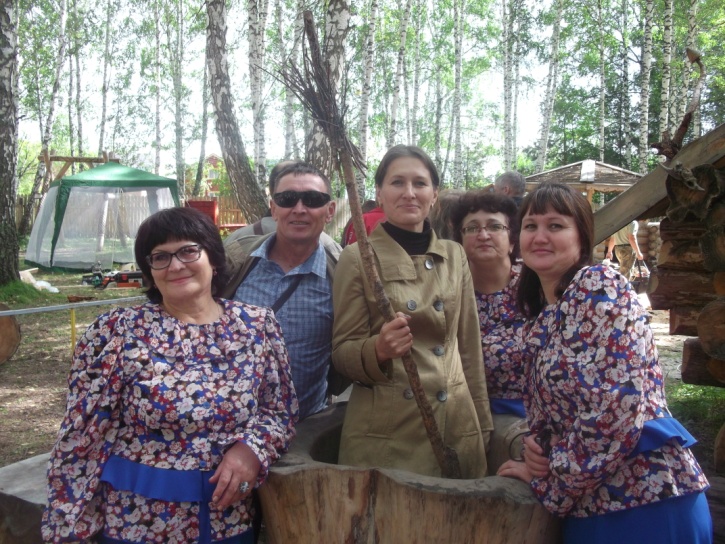 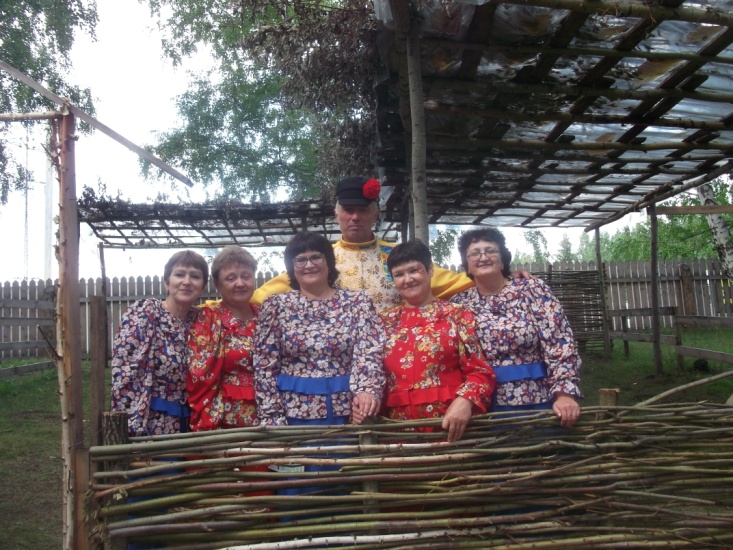 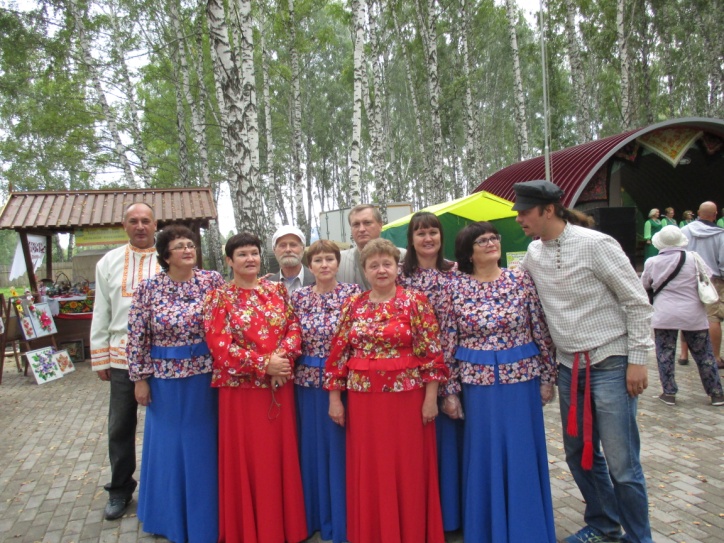 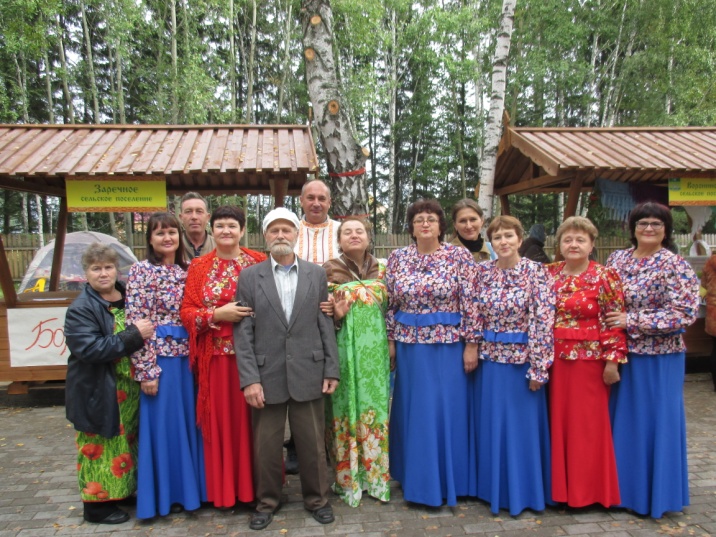 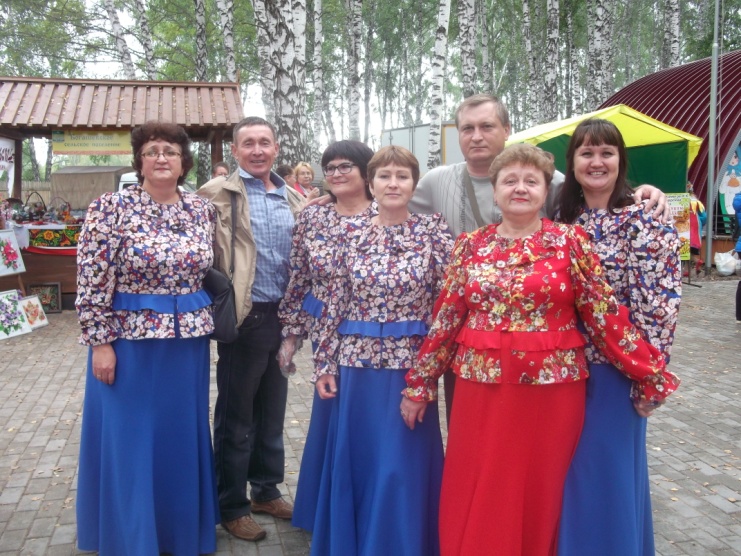 Районная выставка « Дары природы – урожай 2015» 11.09.15 г    Награждены дипломом участника выставки « Дары природы – урожай 2015», почетная грамота победителя районной выставки « Дары природы - урожай 2015». (см. приложение) 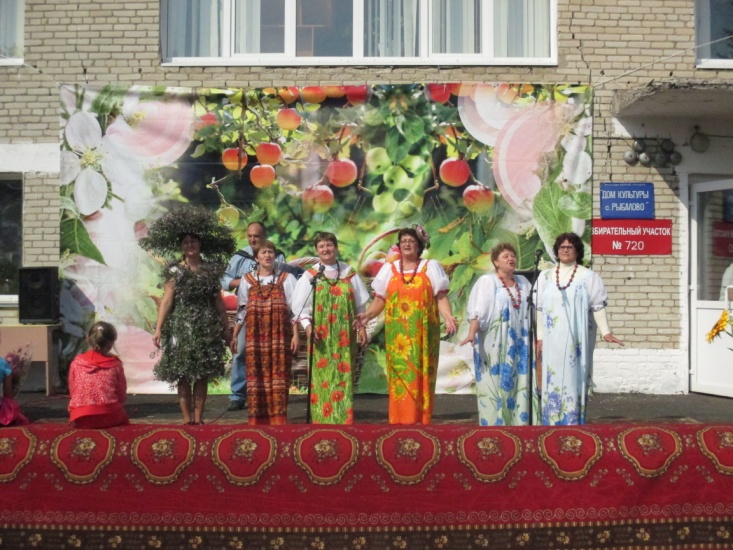 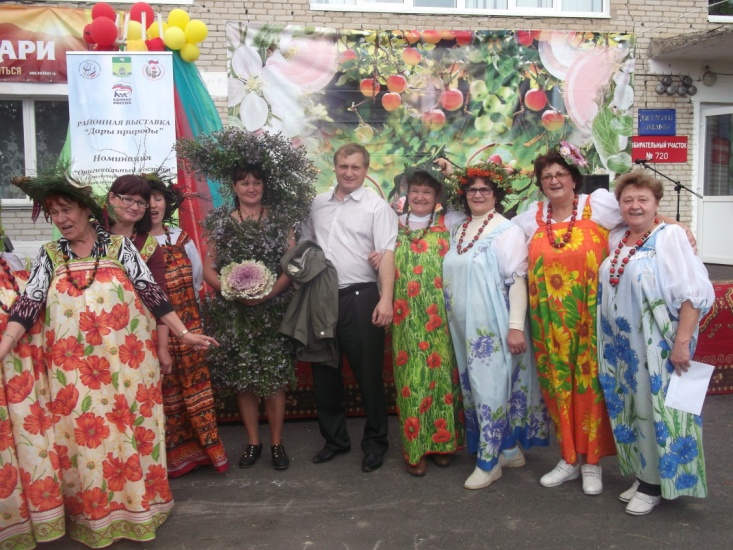 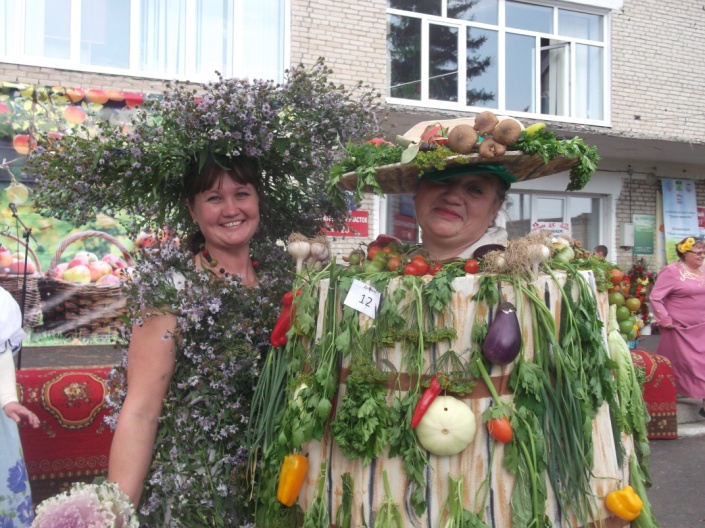 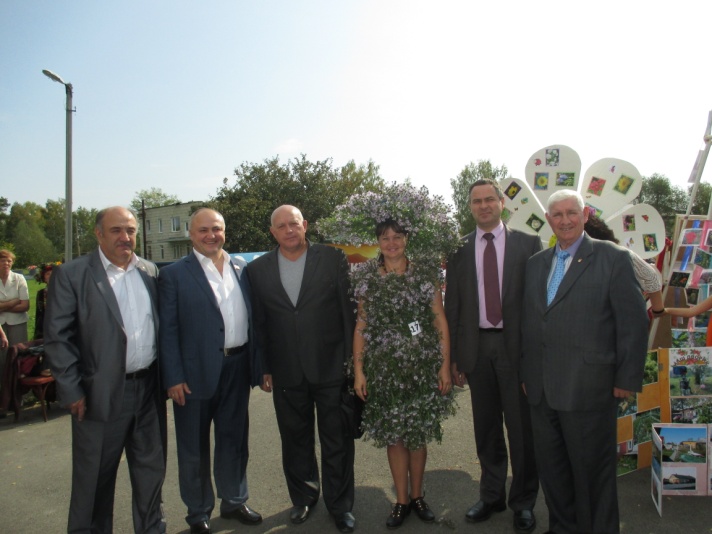 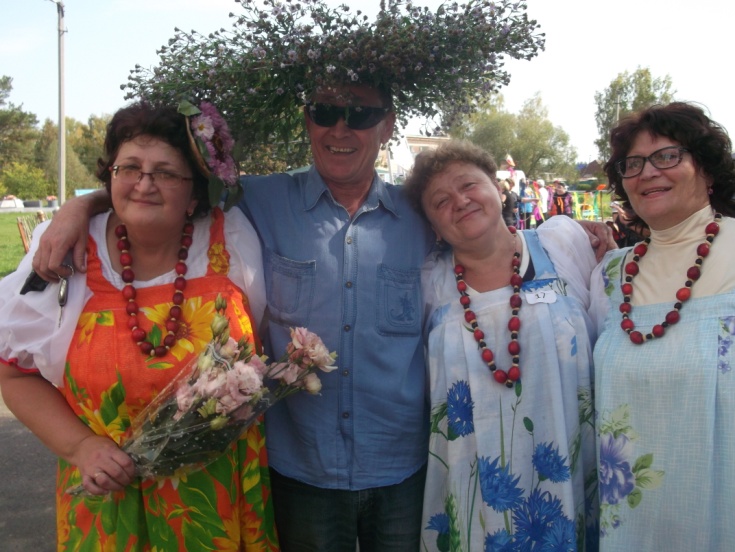 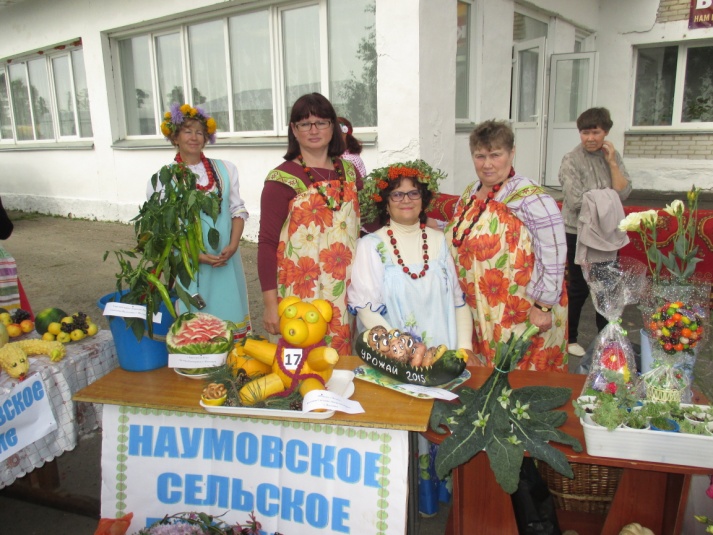 Наши гости.« Милая МАМА»,08.03.2013 г. с.Итатка.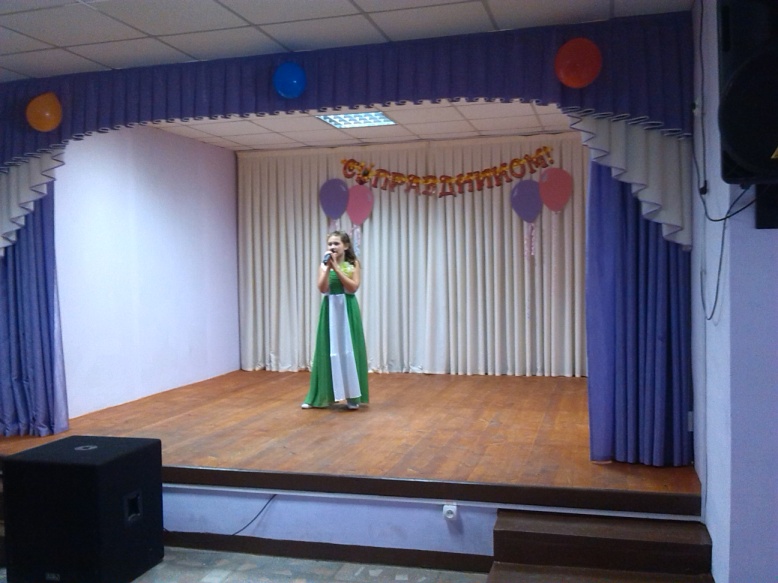 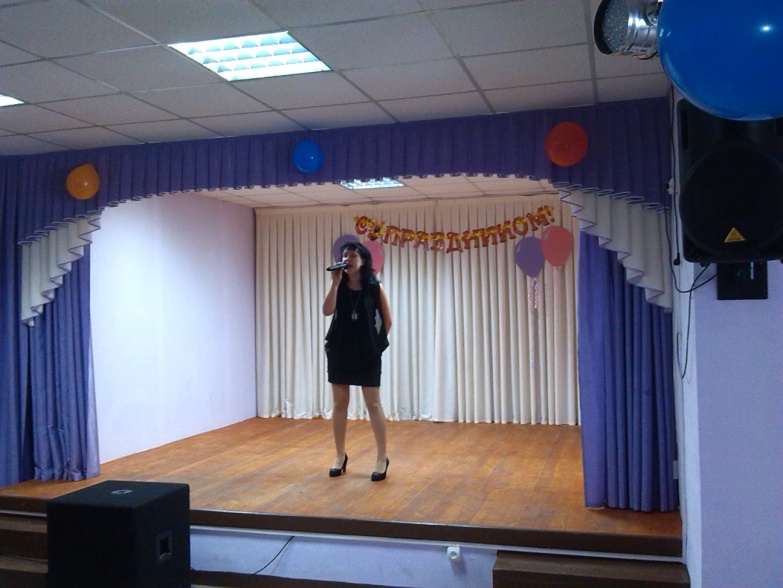 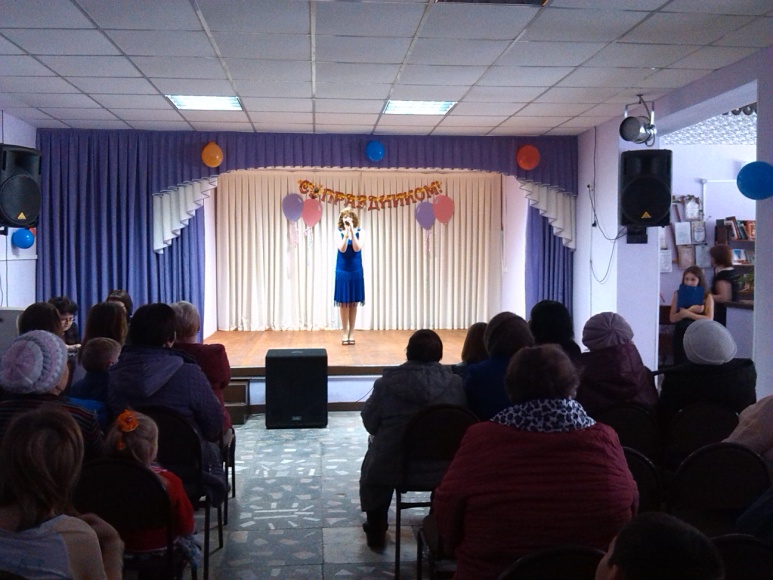 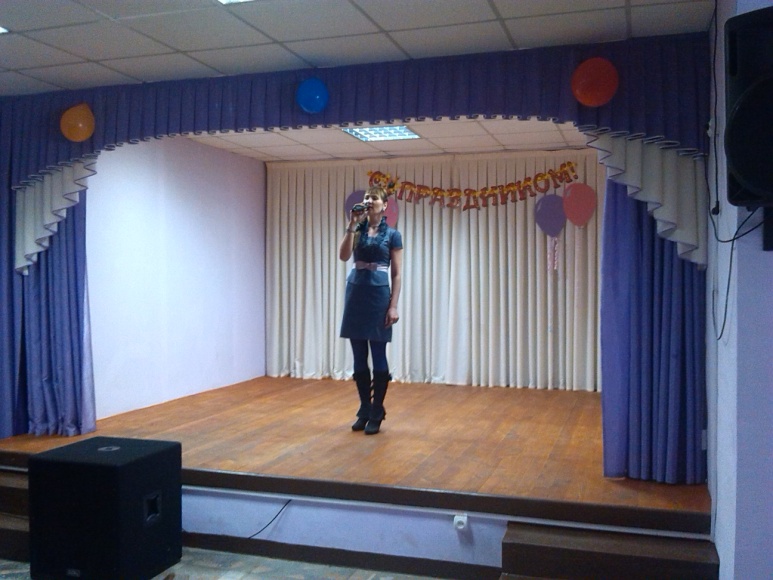 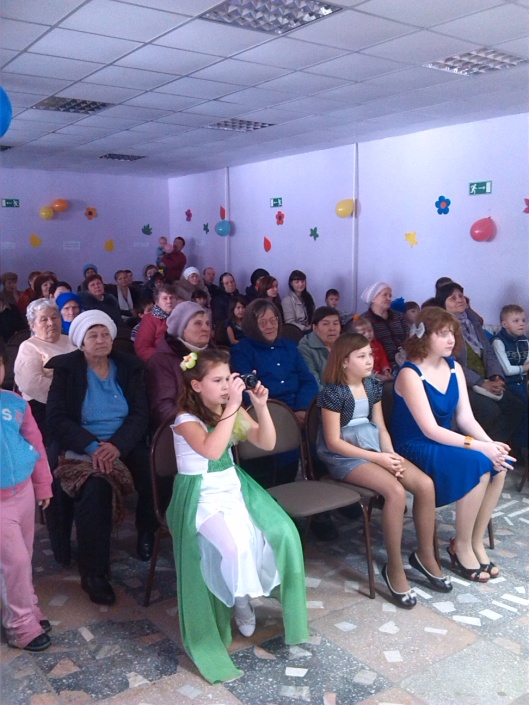 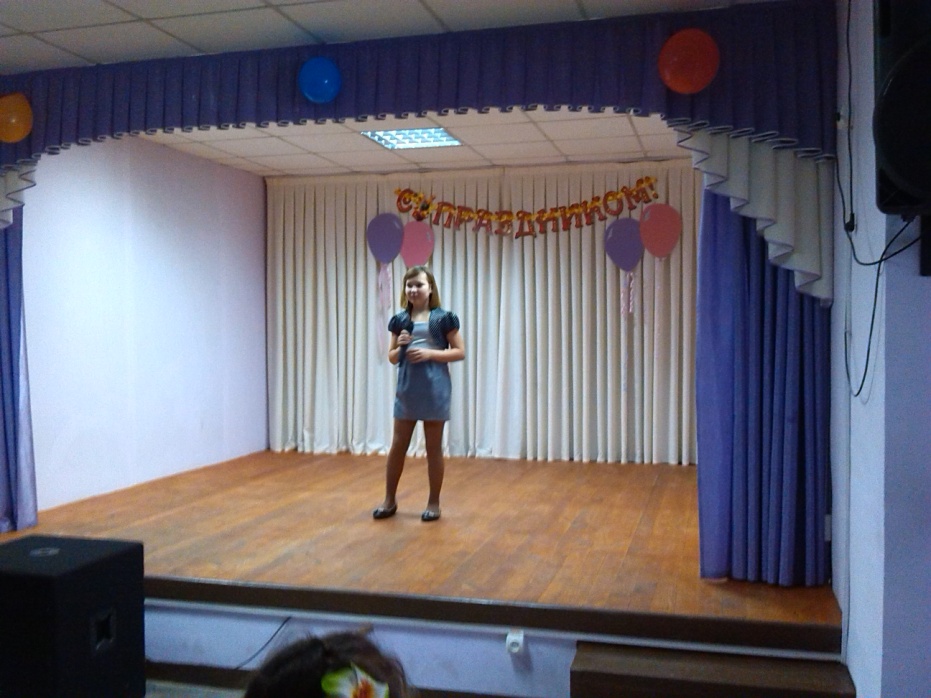 « Добрым смехом смеются дети» 01.06.2013 гДавыдова Лиза и Алексей, г. Северск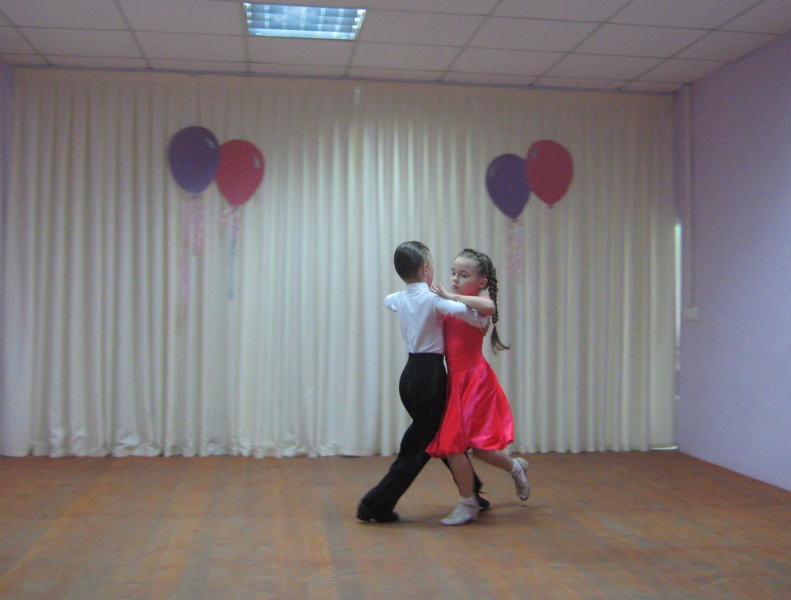 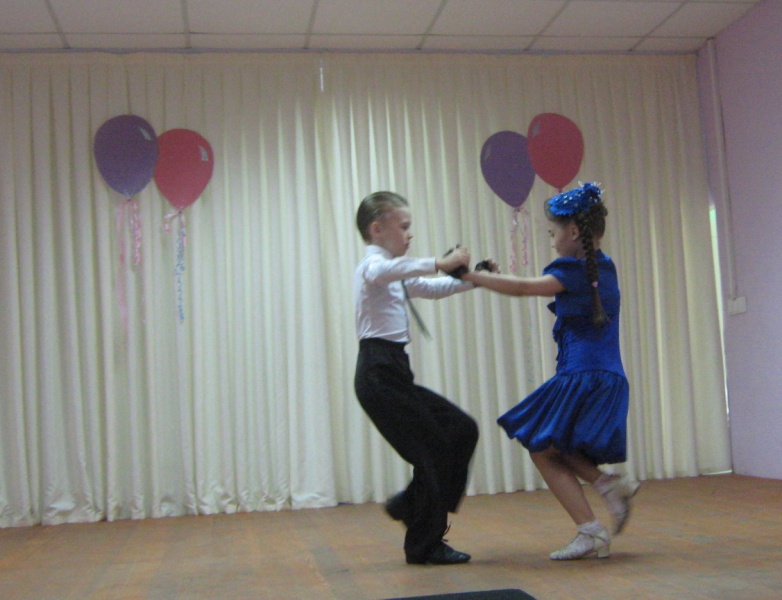 День села 2013 г, с. Копылово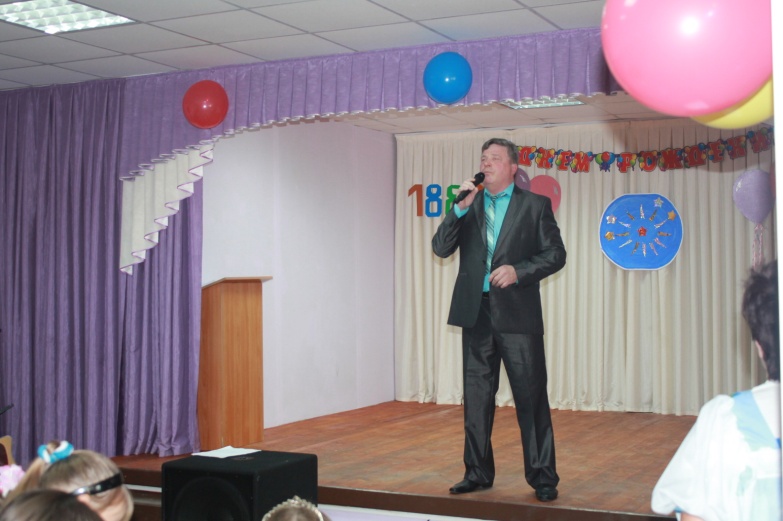 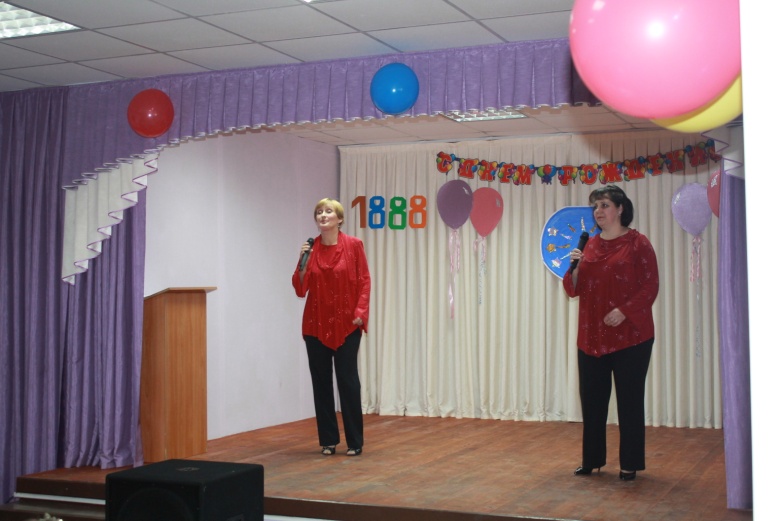 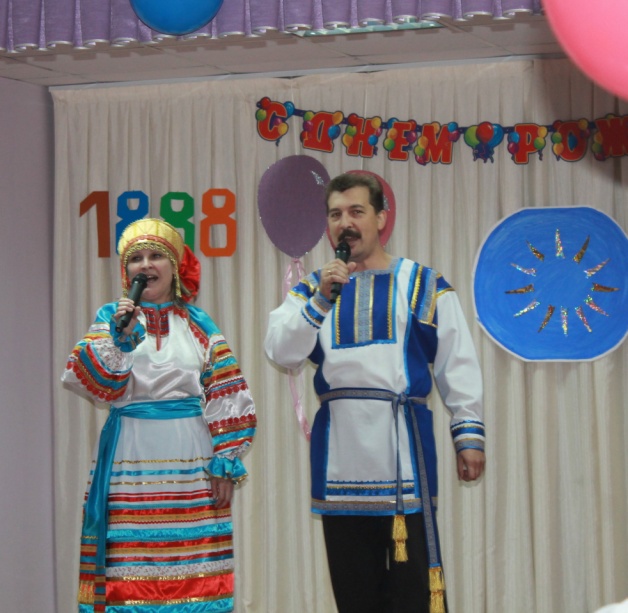 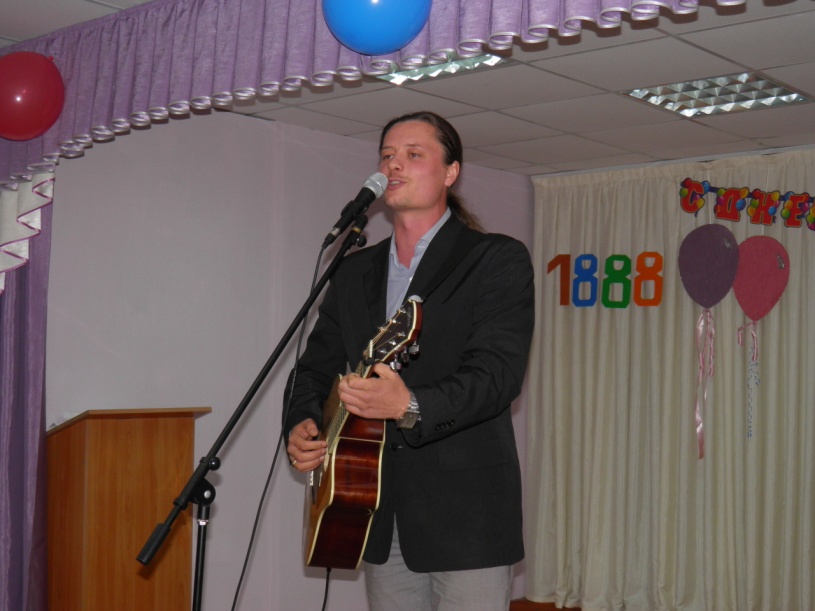 «Проводы Зимы», 2014 год. г. Северск вок. студия «Унисон»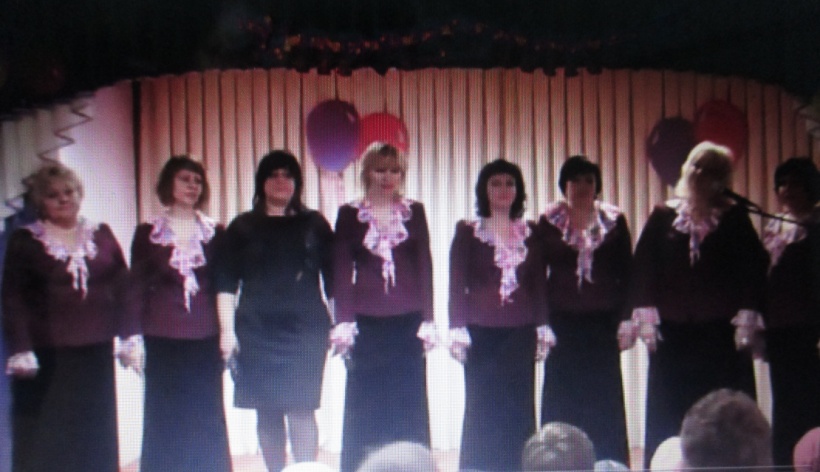 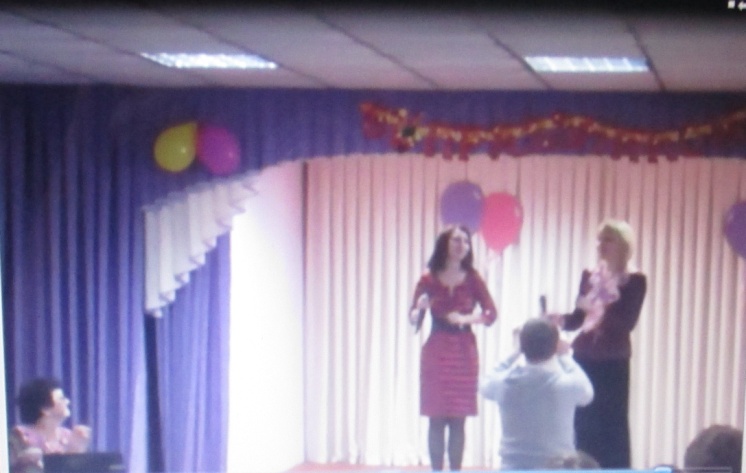 «День Матери», 2015 год. Вок. студия «Унисон» (старшая группа), г. Северск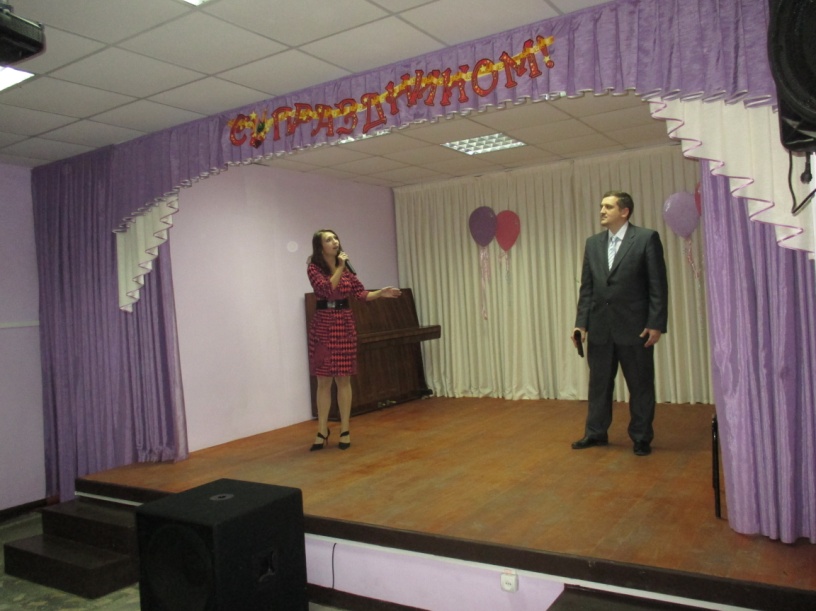 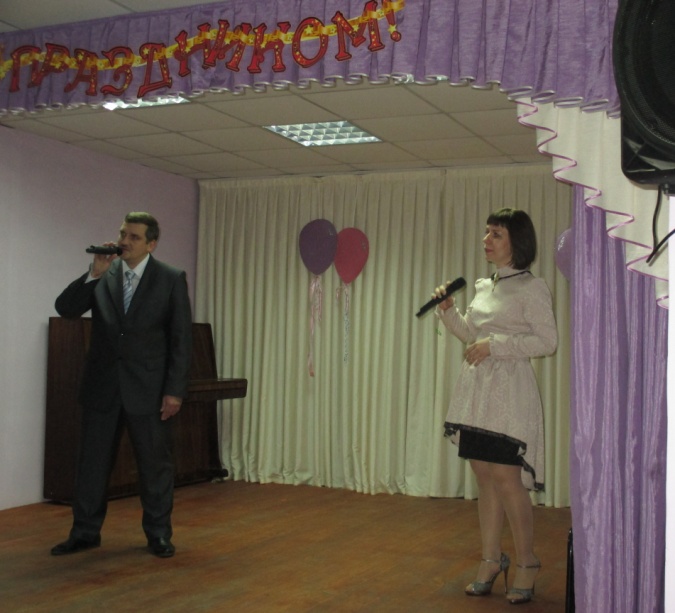 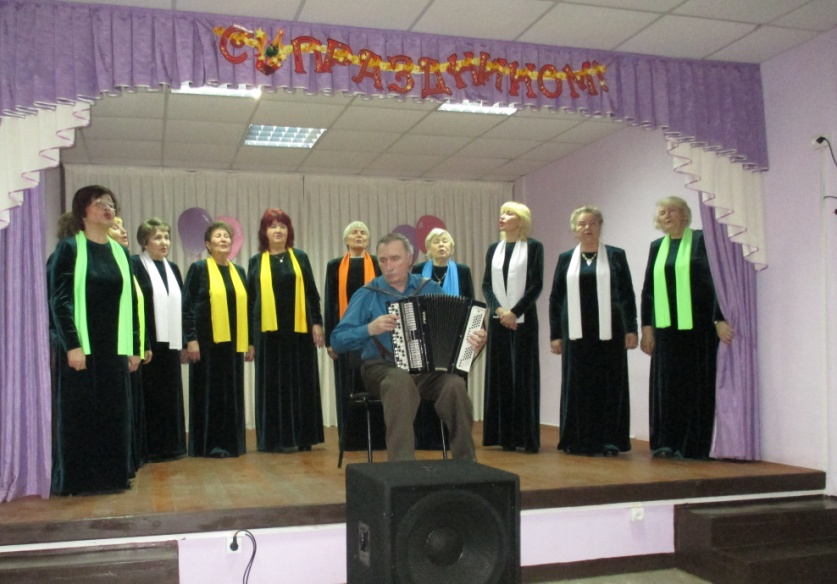 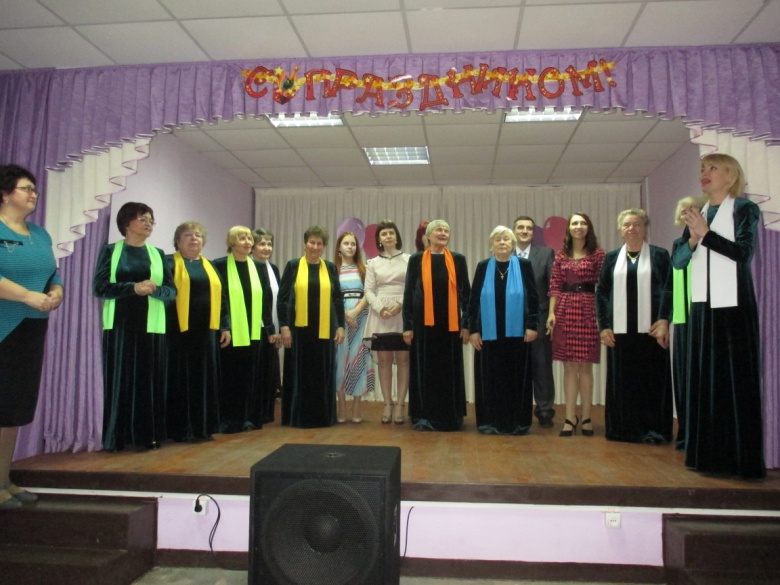 4. Библиотечная деятельность и библиотечные фонды         Число зарегистрированных пользователей в 2015 г  131 чел ( до 14 л –     56 чел, от 15 и старше – 5 чел),  число посещений за год 1062 чел., из   них 783 чел посетили культурно – массовые мероприятия.         За отчетный год поступило 138 экземпляров книг, всего на конец года   2617 экземпляров.Библиотекарь – Манакова Зинаида Алексеевна.Мероприятия:Международная акция «Читаем детям о войне». 01-30 мая 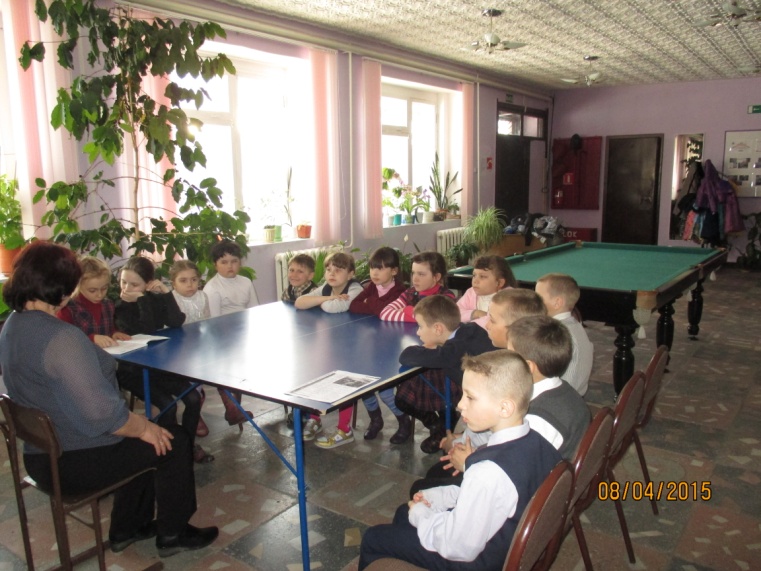 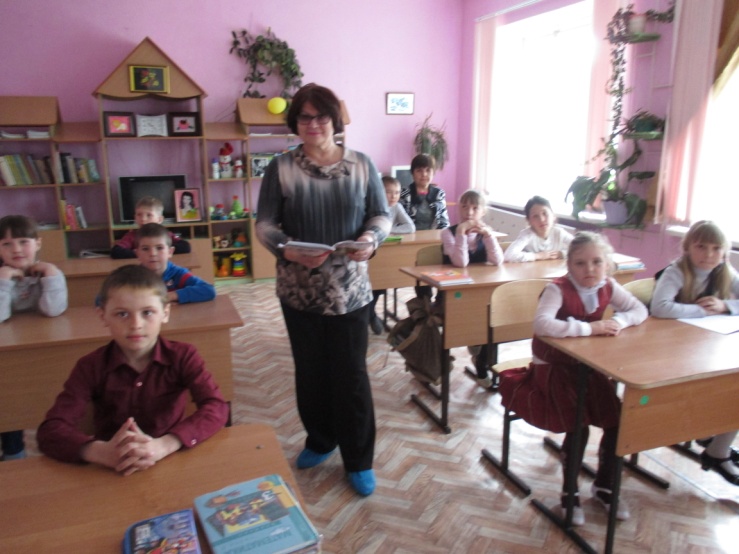 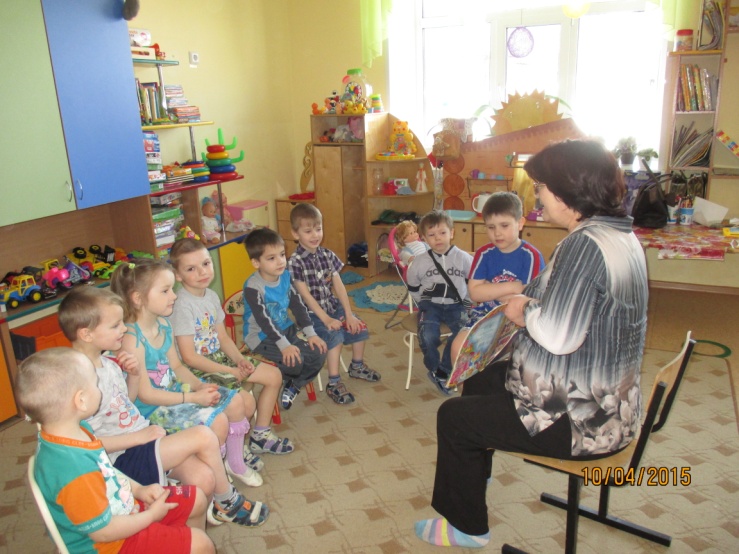 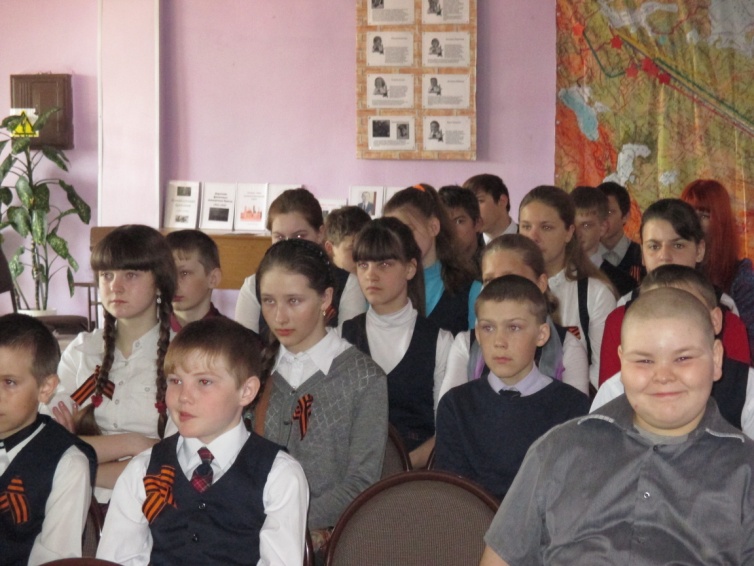 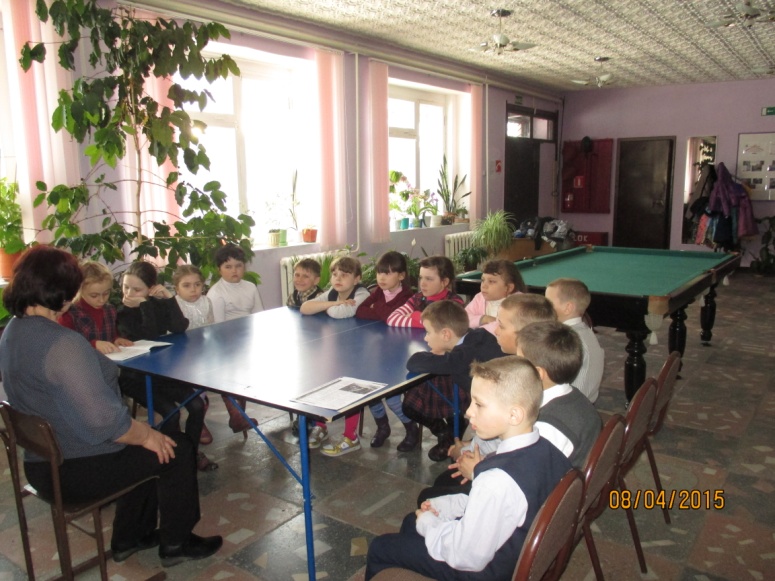 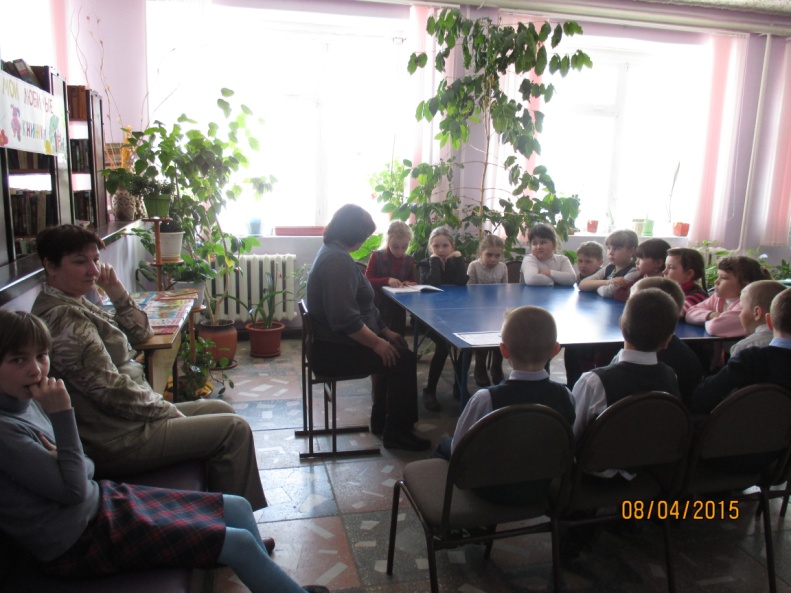 Участвовали в районном литературном конкурсе «Читаем классику», посвящённого 30- летию Победы в центральной библиотеке в п. Зональный.Отмечены благодарственными письмами (см.приложение)Районная акция « Томский район читает Есенина»02.10.15 г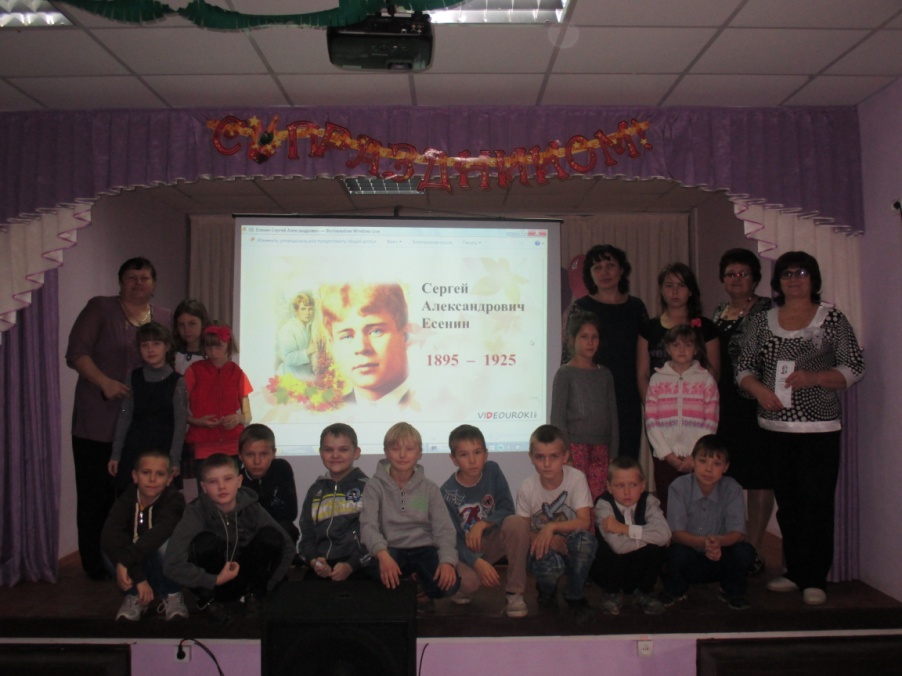 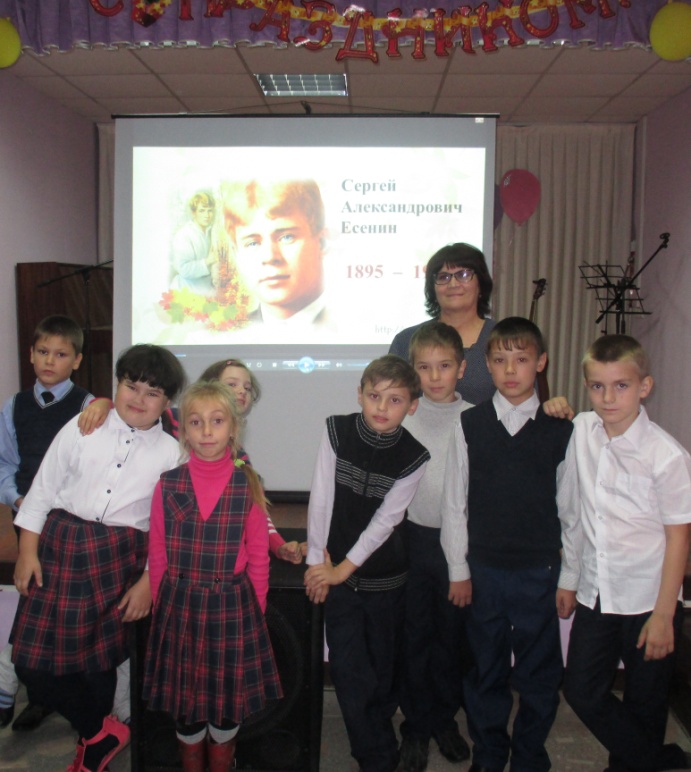 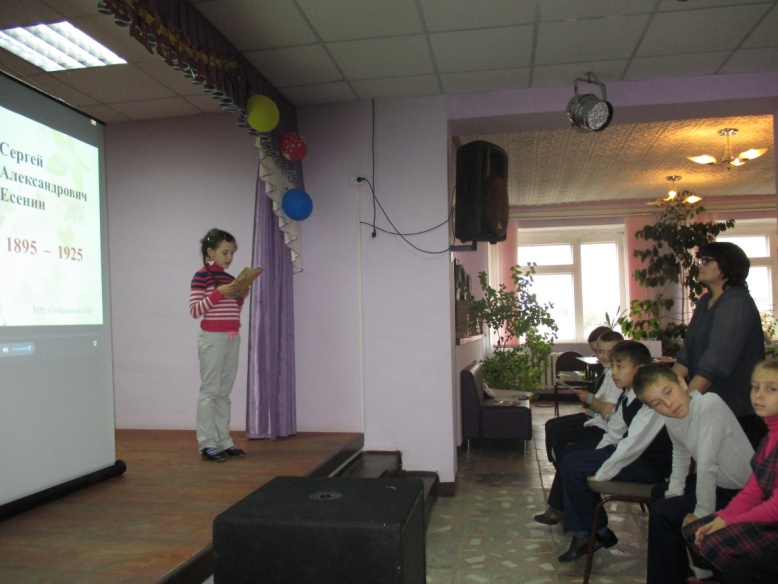 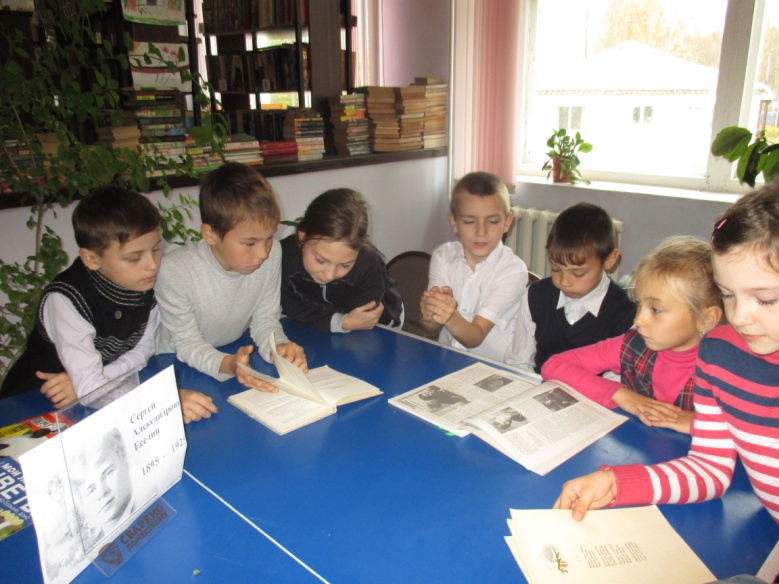 Районная акция « Томский район читает Пушкина» 06.06.15 г.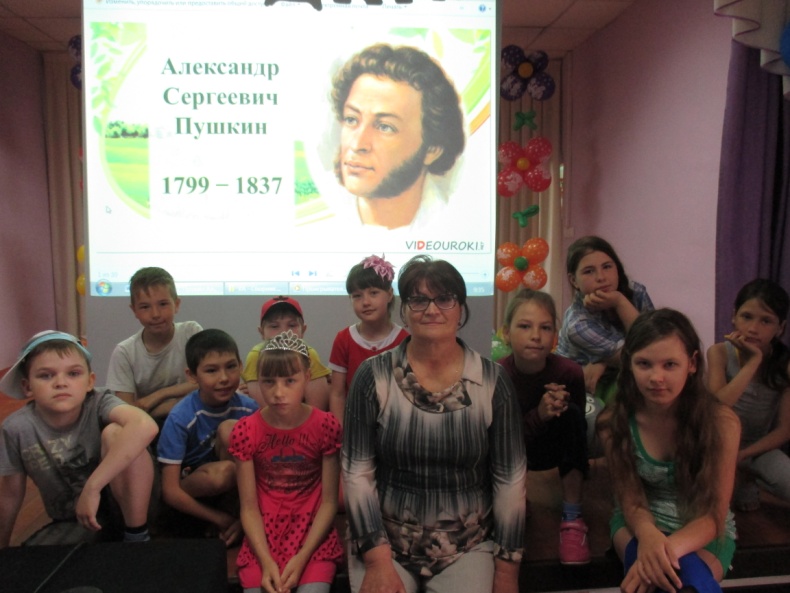 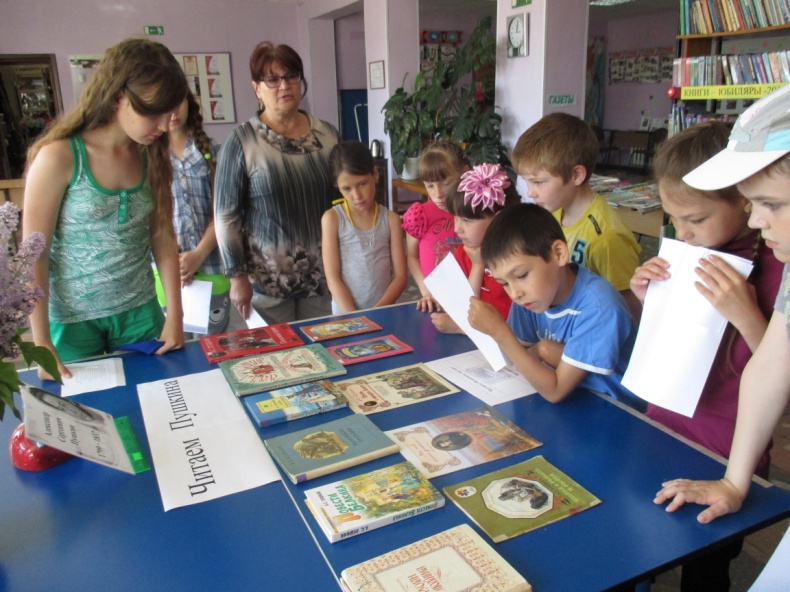 «Когда мы едины – мы непобедимы» 03.11.15 г.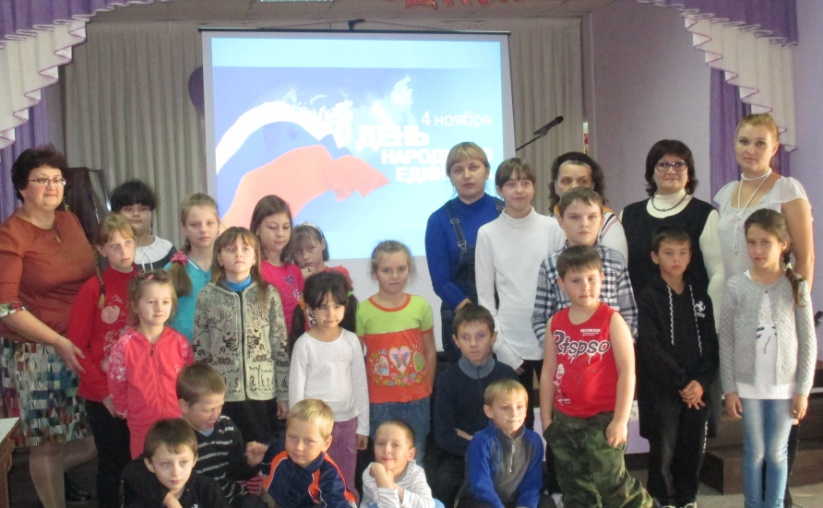 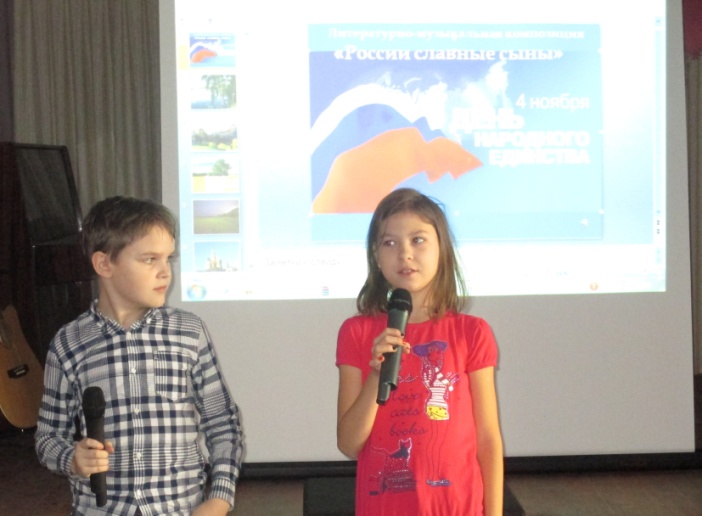 Выставки:- « Волшебный мир братьев Гримм ».- «Парад отечественных книг – юбиляров».- « Служу России!»- « Любимым мамочкам!» (выставка детских рисунков)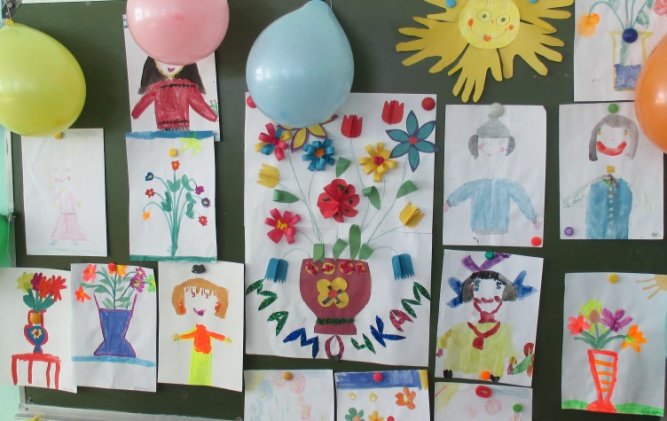 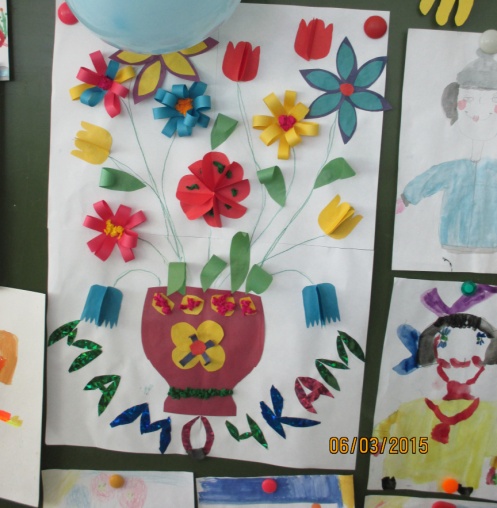 - Неделя  детской книги «Добрый мир любимых книг».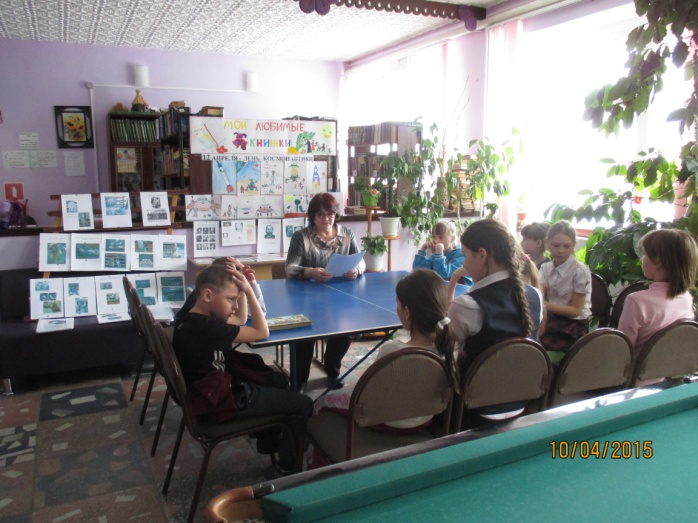 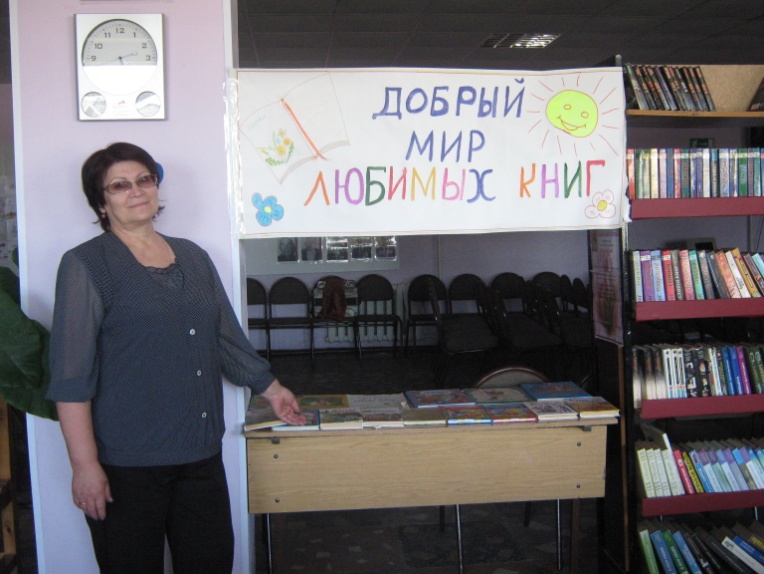 - « Звездная мечта» (ко Дню космонавтики выставка, викторина, соревнования).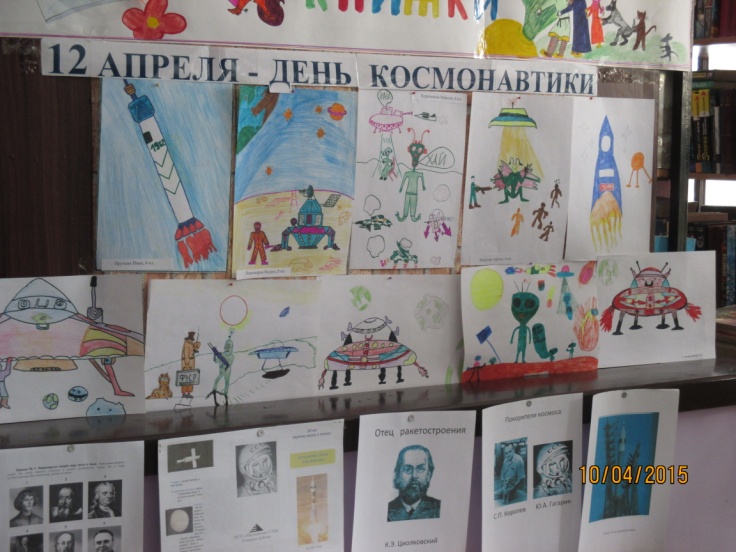 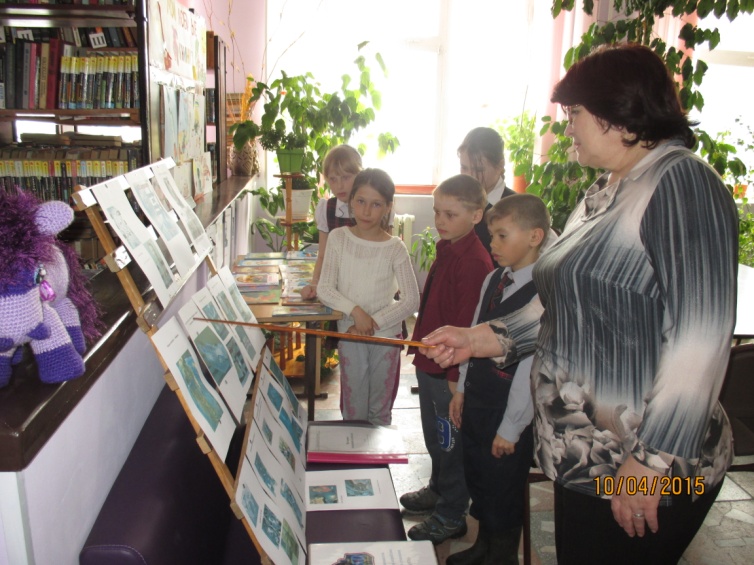 - Книжная выставка писателей-фронтовиков «Высок и свят их подвиг незабвенный».- Выставка детского рисунка « Война глазами детей».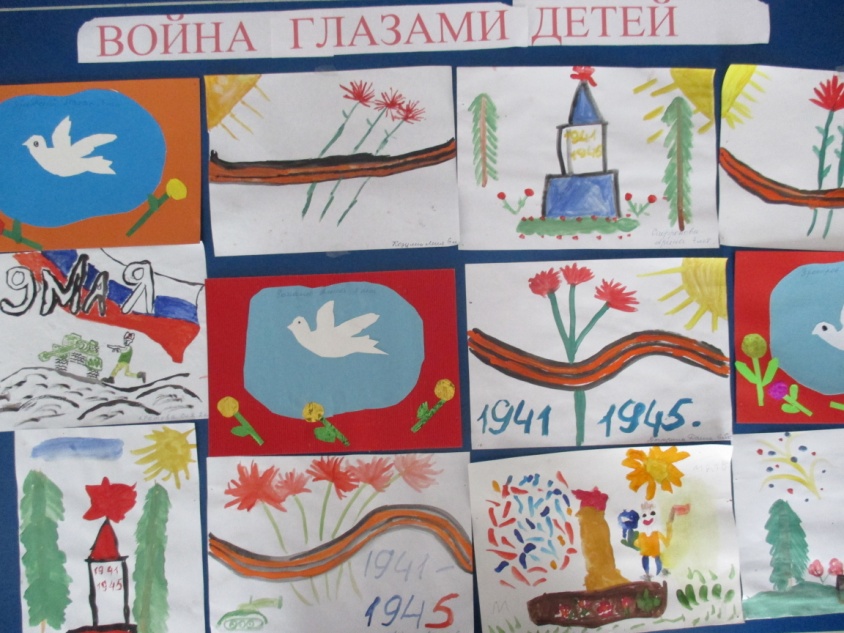 - « Но жив талант, бессмертен гений» ( Пушкинский день в России).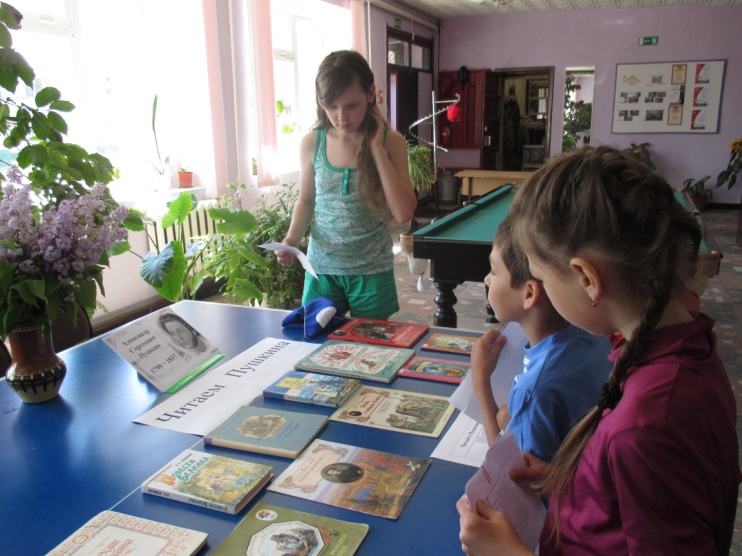 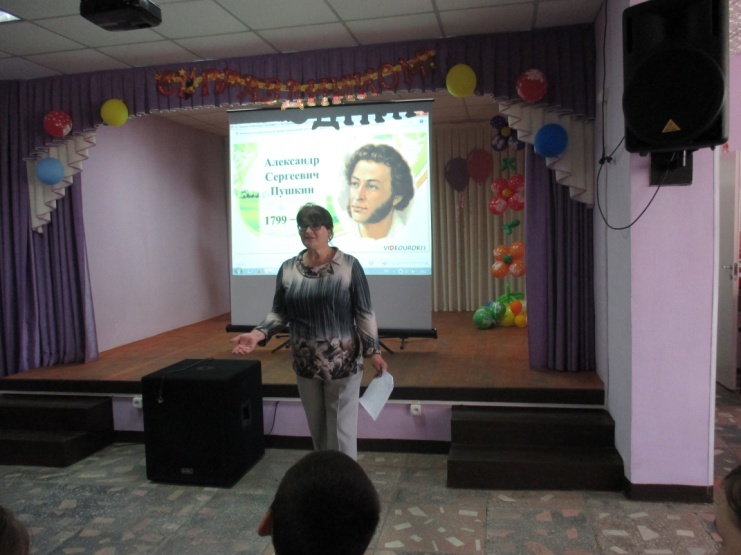 - «Уважаемые товарищи потомки» - громкие чтения  стихов Маяковского.- Фотовыставка «Урожай 2015 г»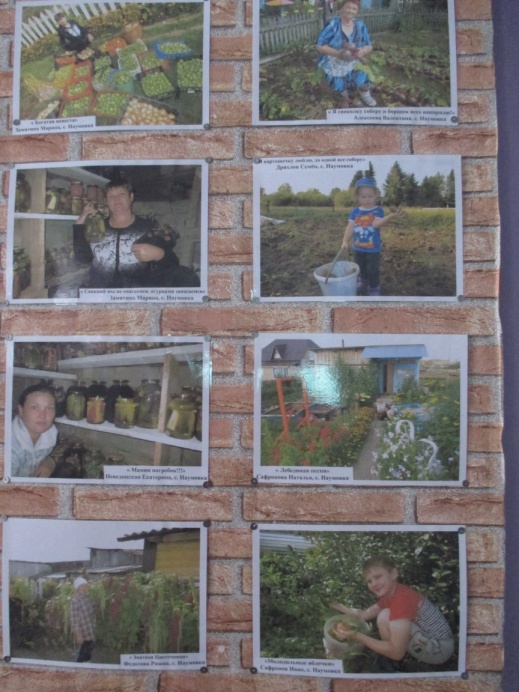 - Районная акция « Томский район читает Есенина».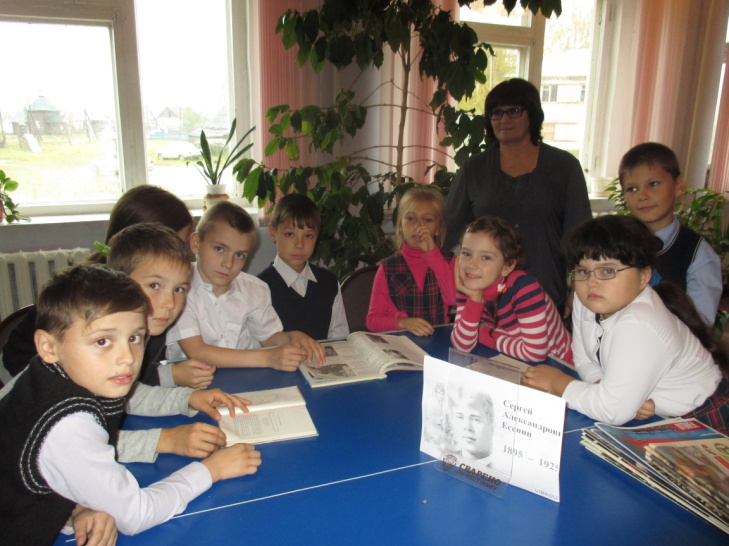 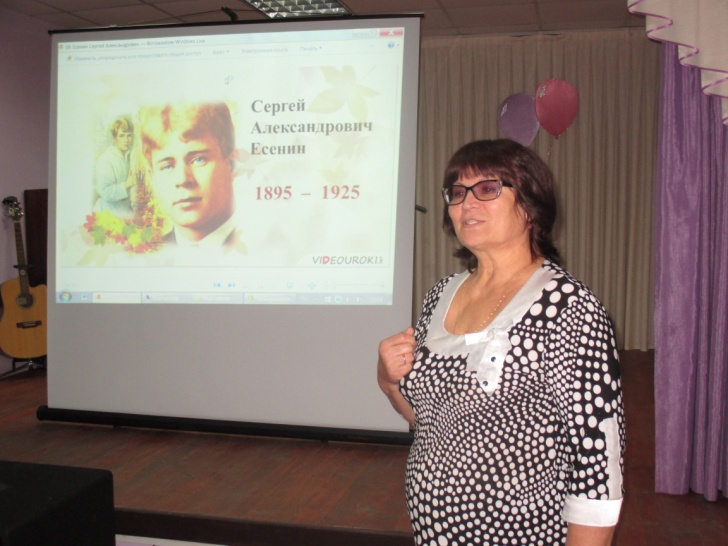 - Выставка « Когда мы едины – мы непобедимы»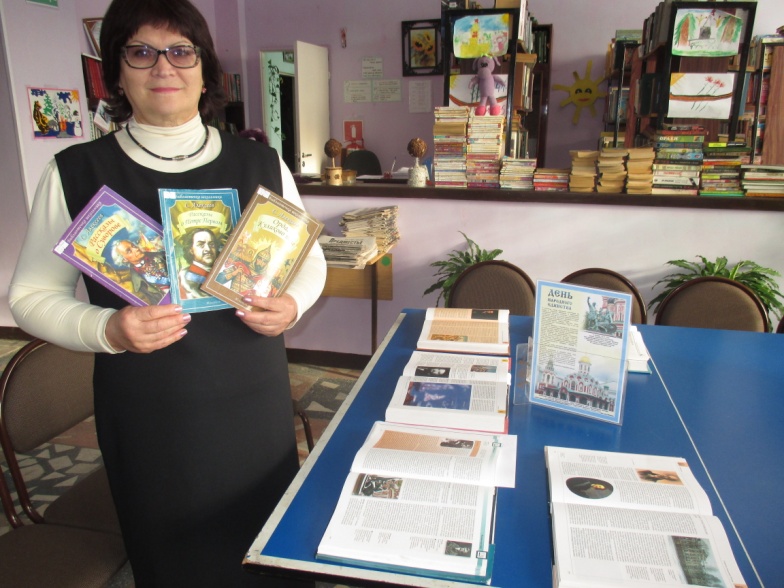 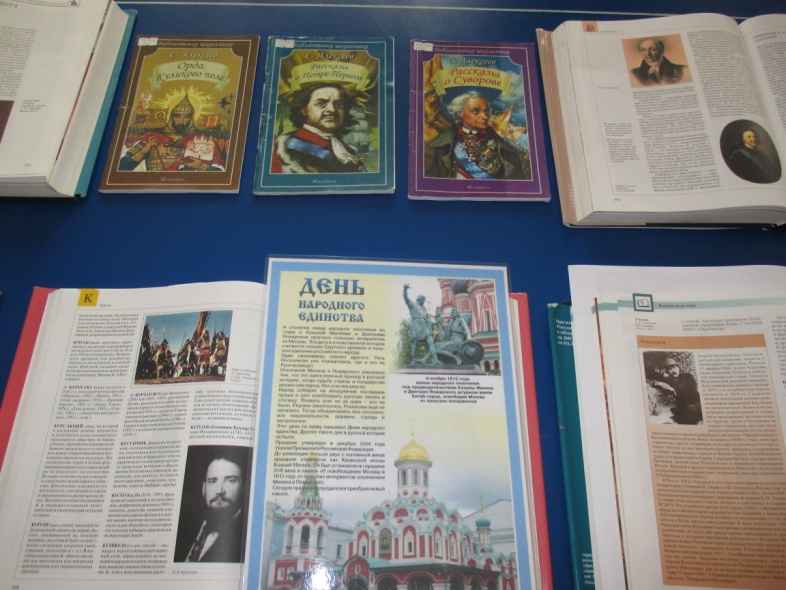 - Выставка «Эхо Великой Войны», посвященная окончанию первой мировой войны 1914-1917 годов.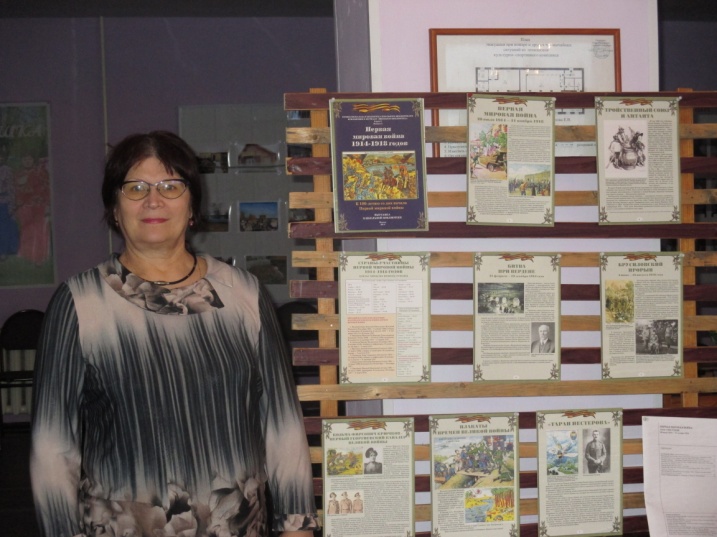 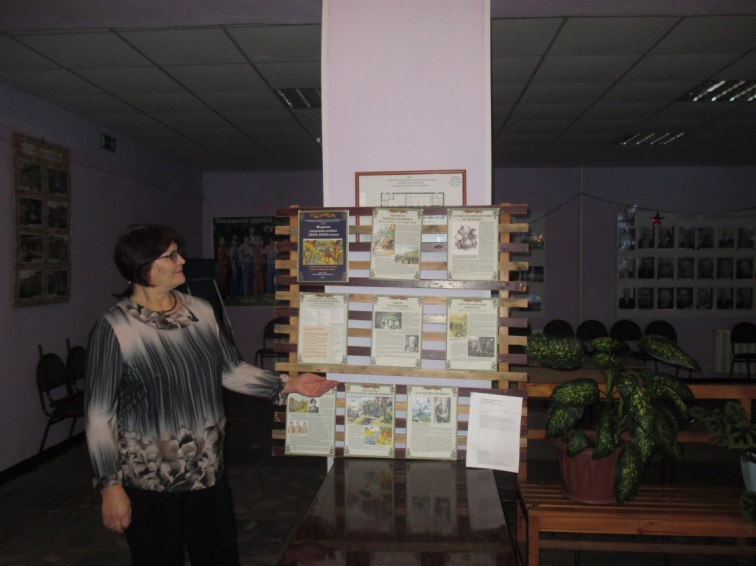 - Выставка « Зеленая аптека».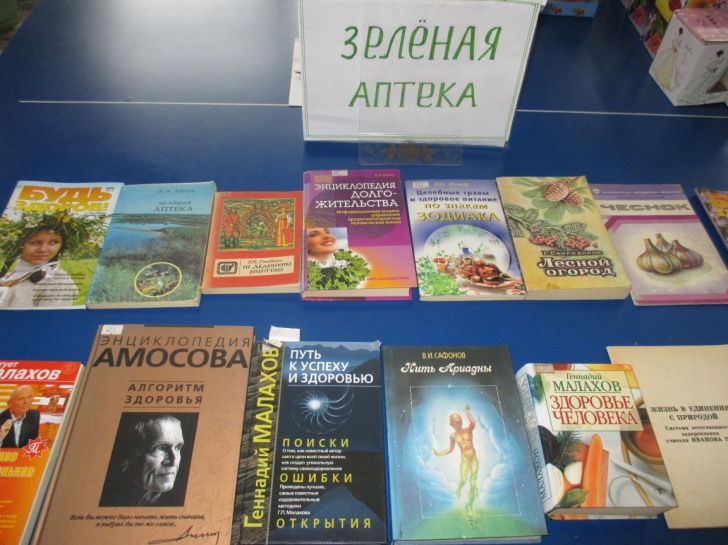 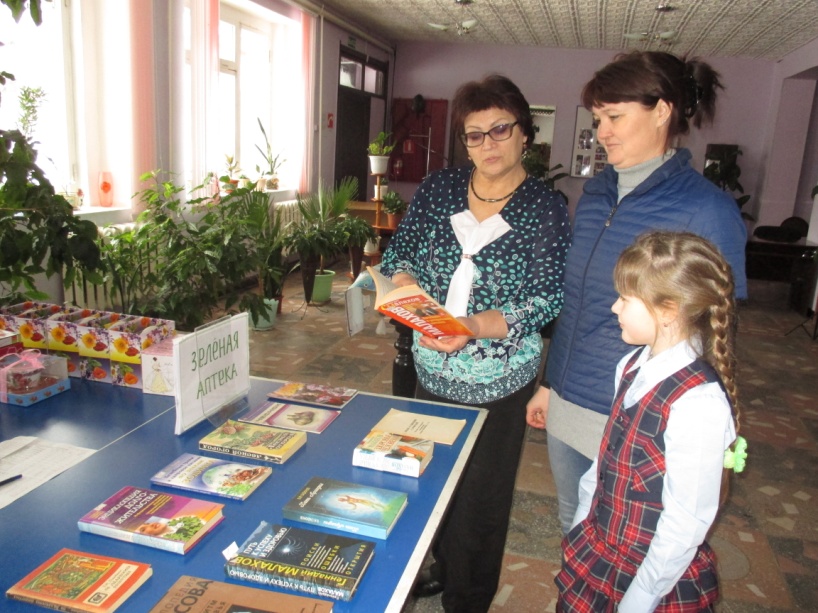 - « Моя земля – мои земляки». Встреча с местным поэтом Желнеровским В.П.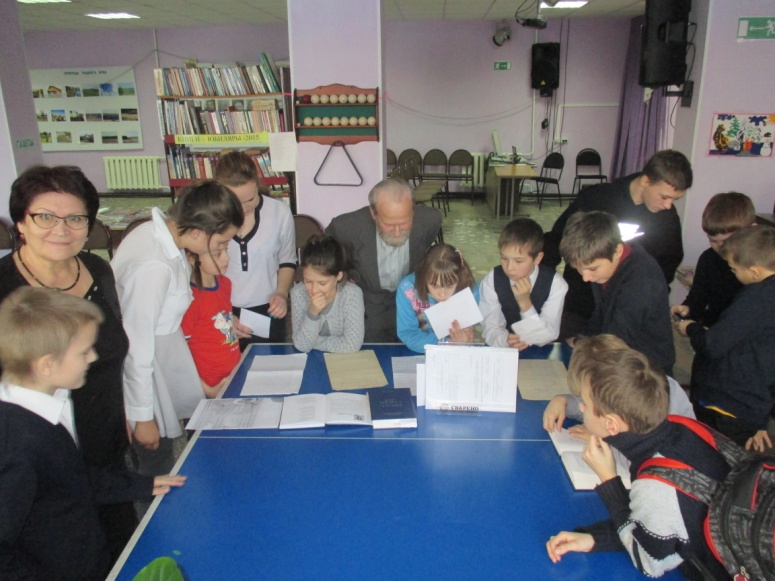 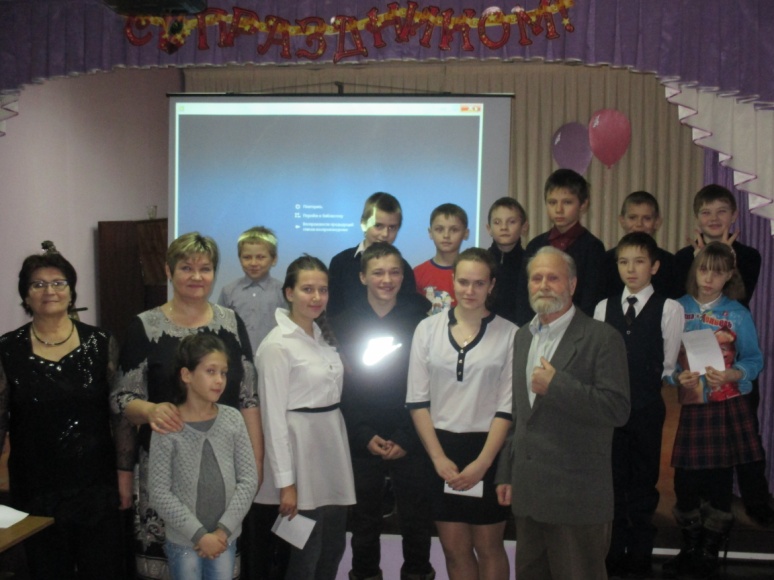 5. Спортивная жизнь.Спортинструктор – Сафронова Наталья Ивановна.Тренажерный зал – 60 м2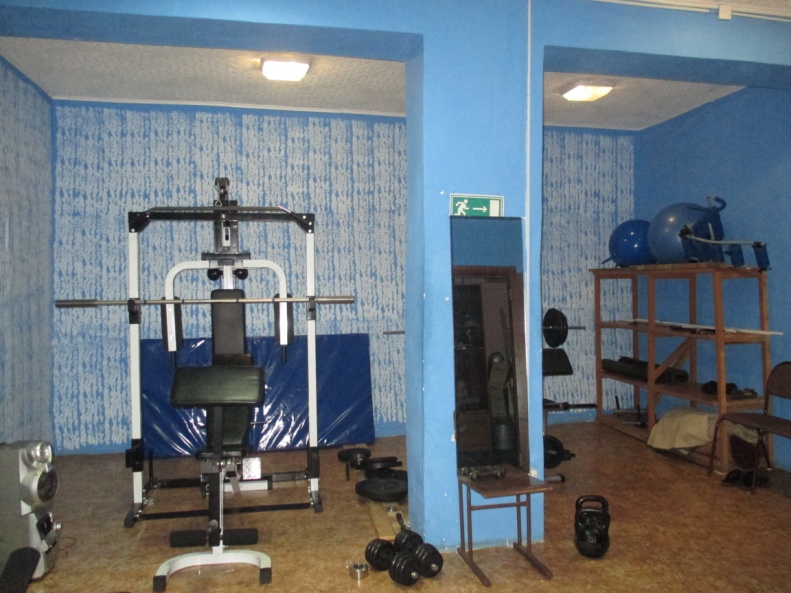 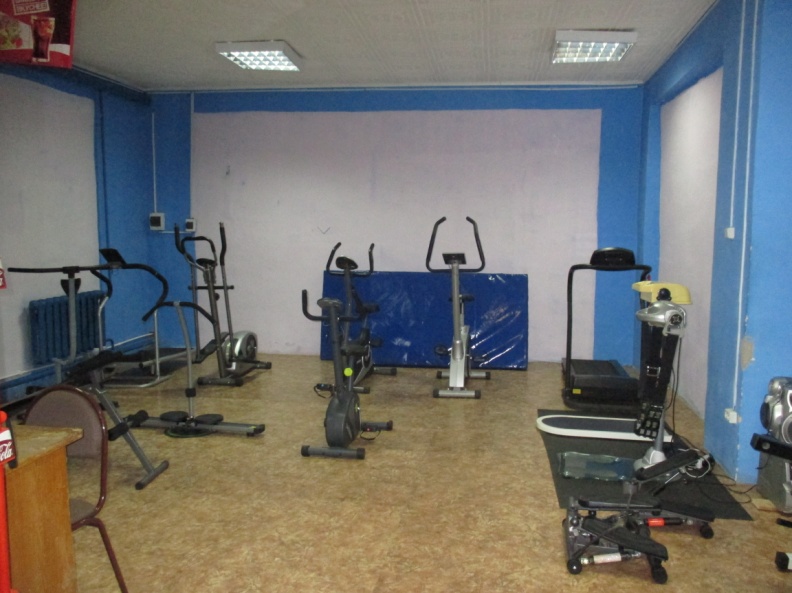 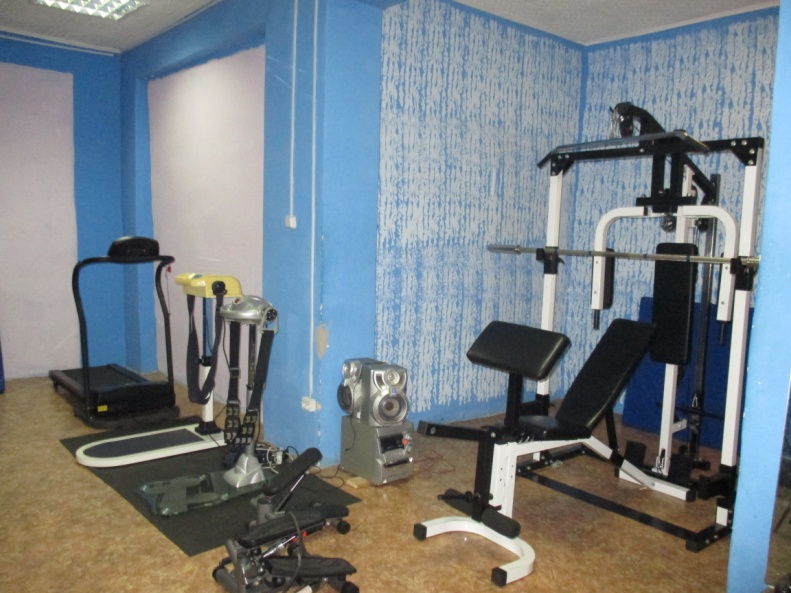 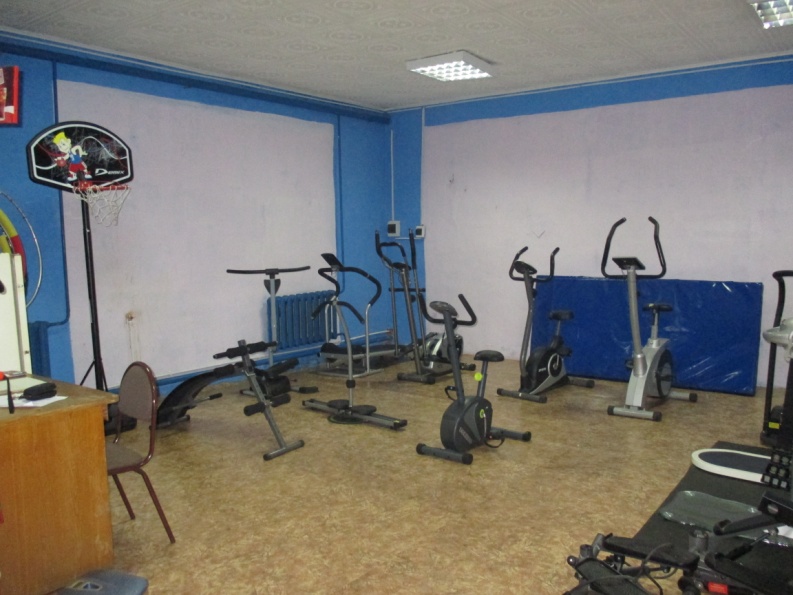 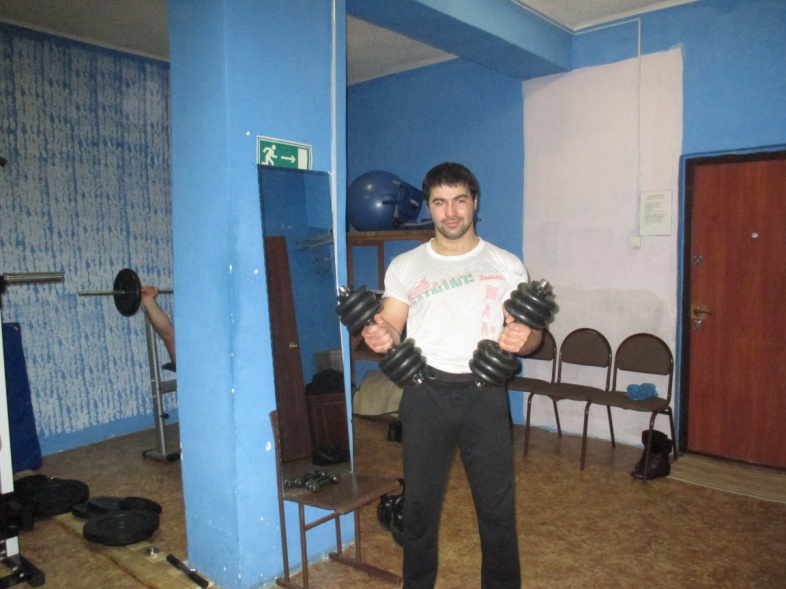 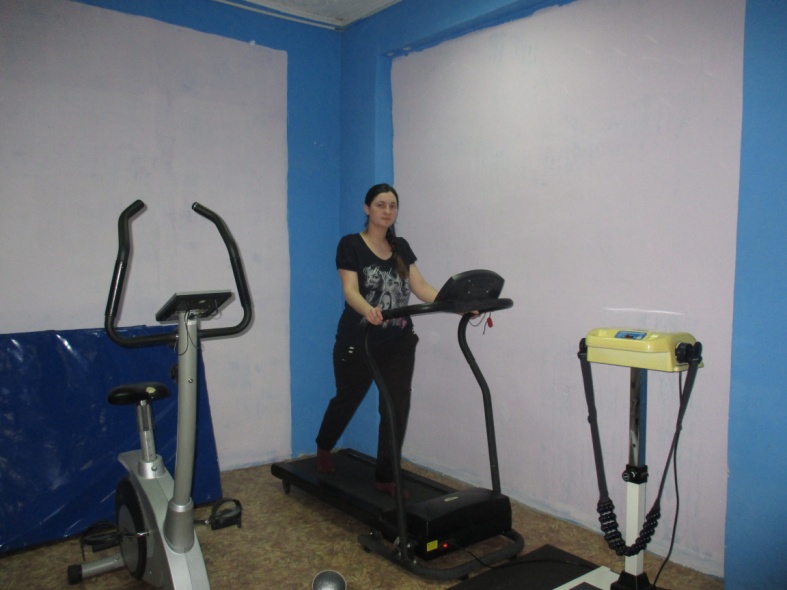 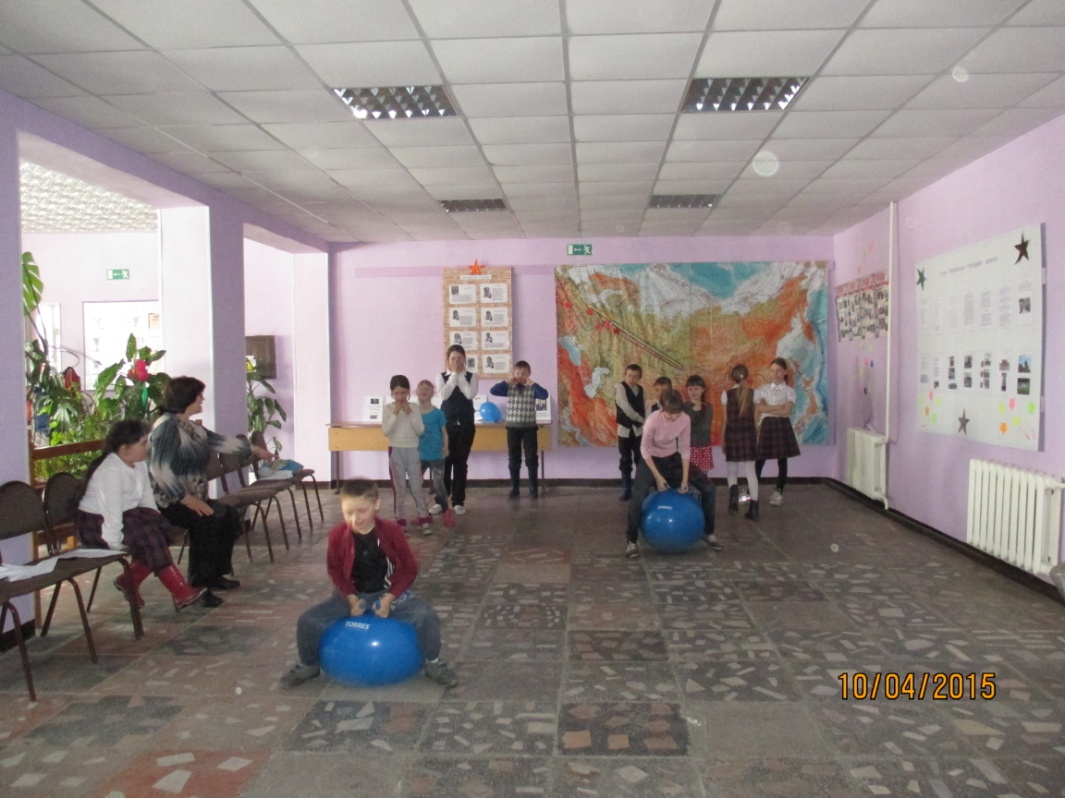 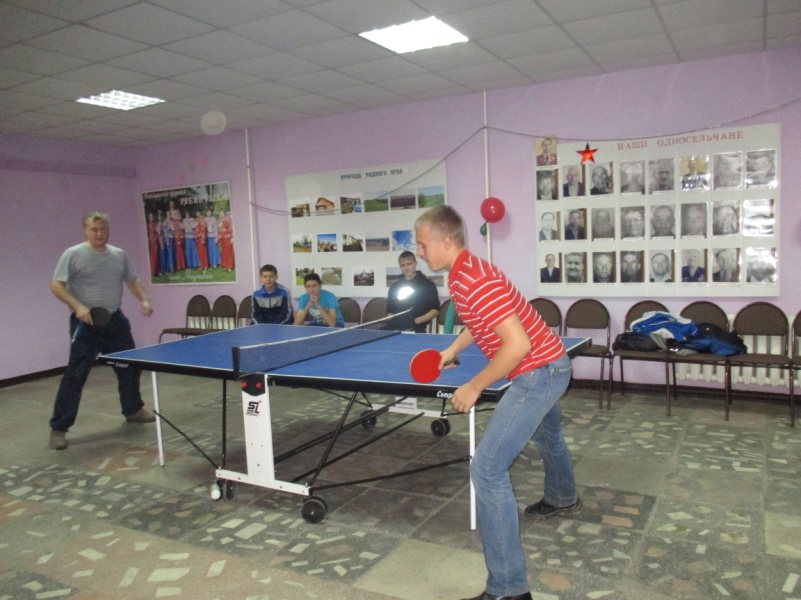 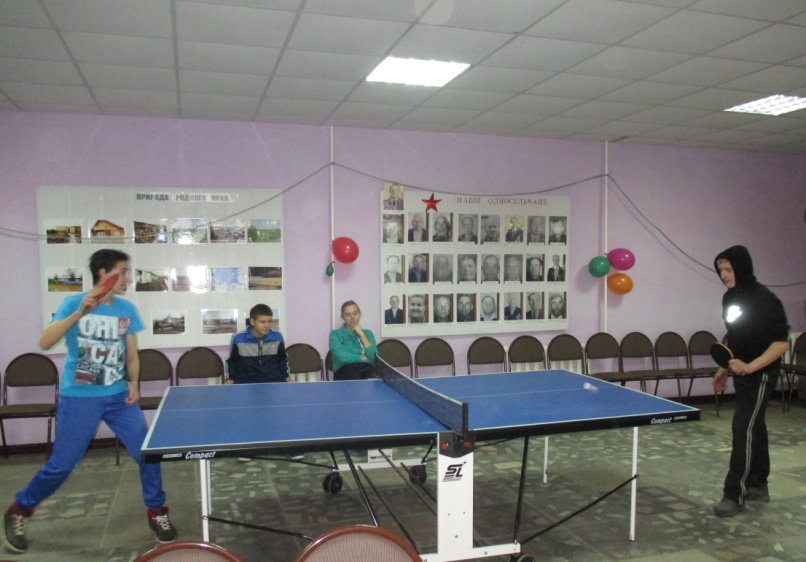 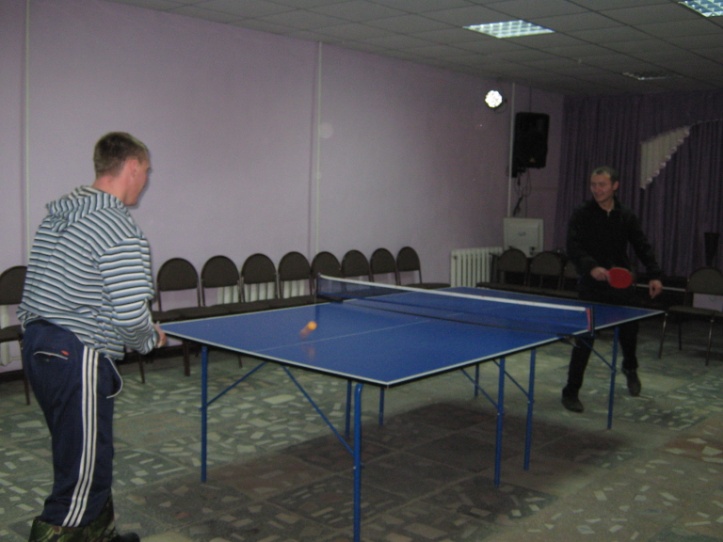 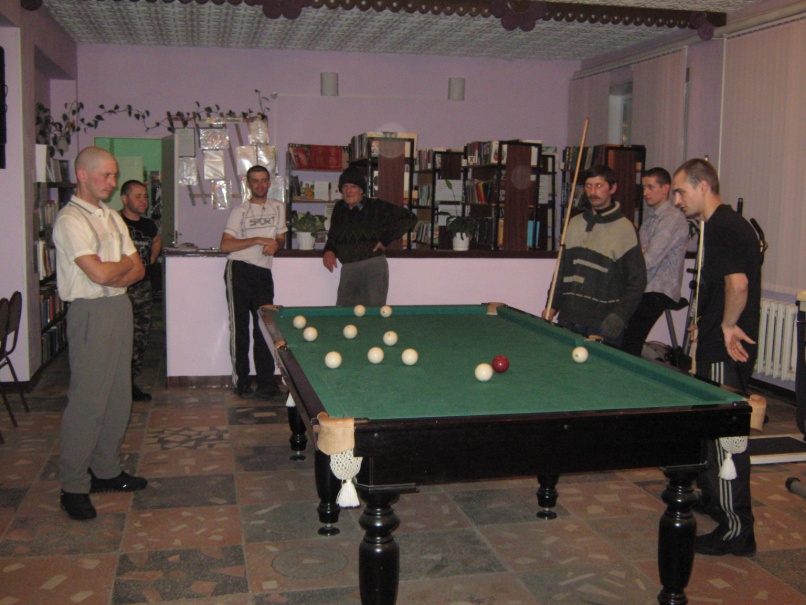 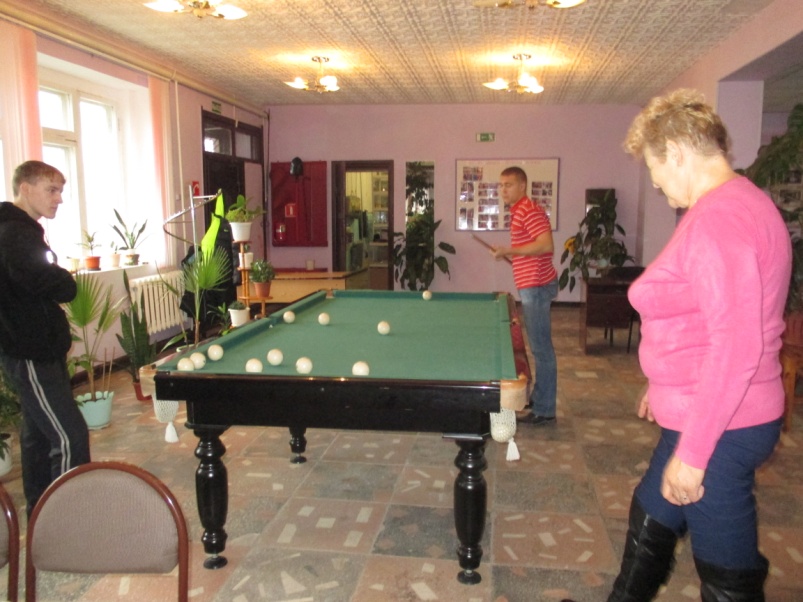 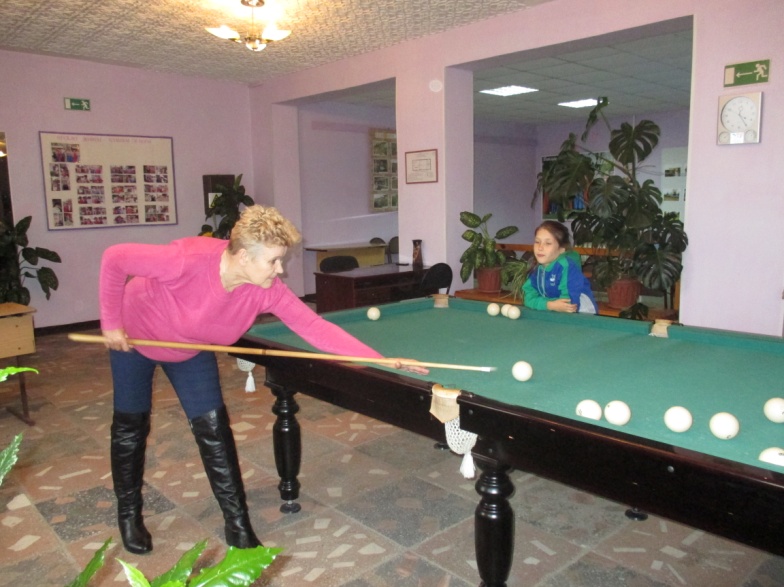 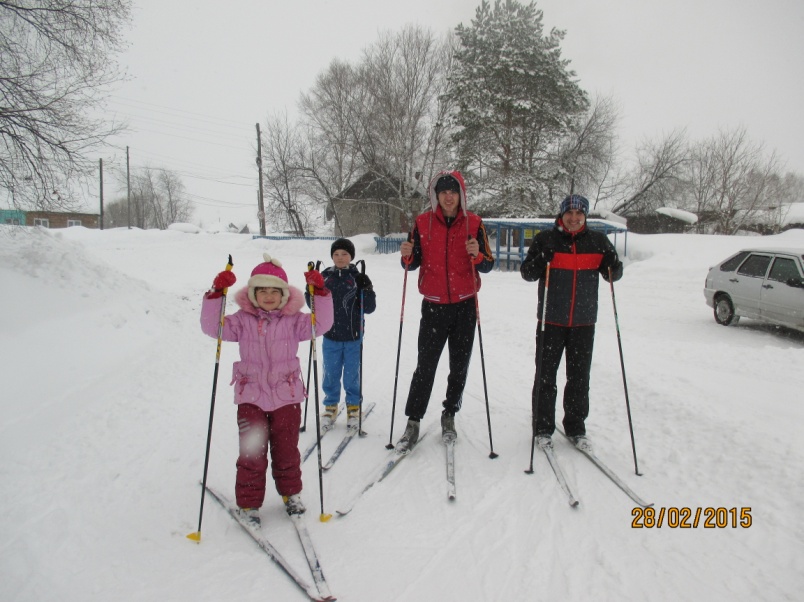 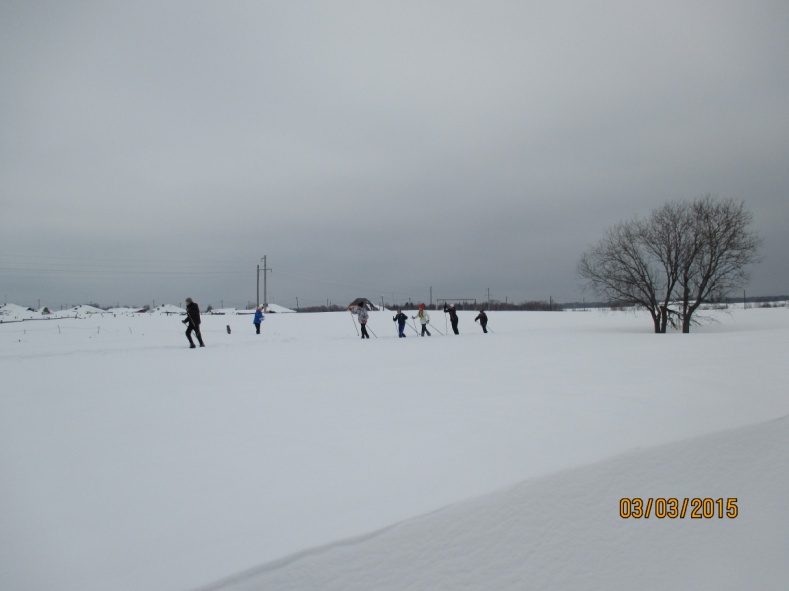 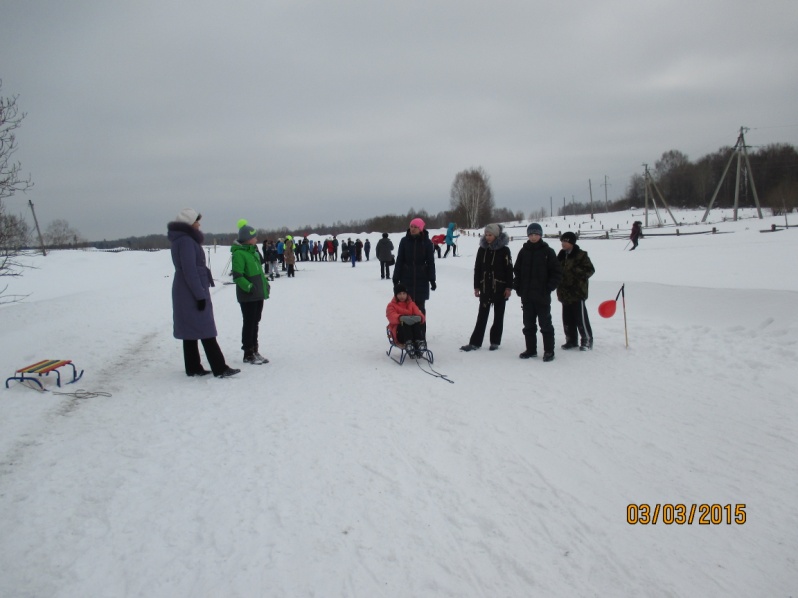 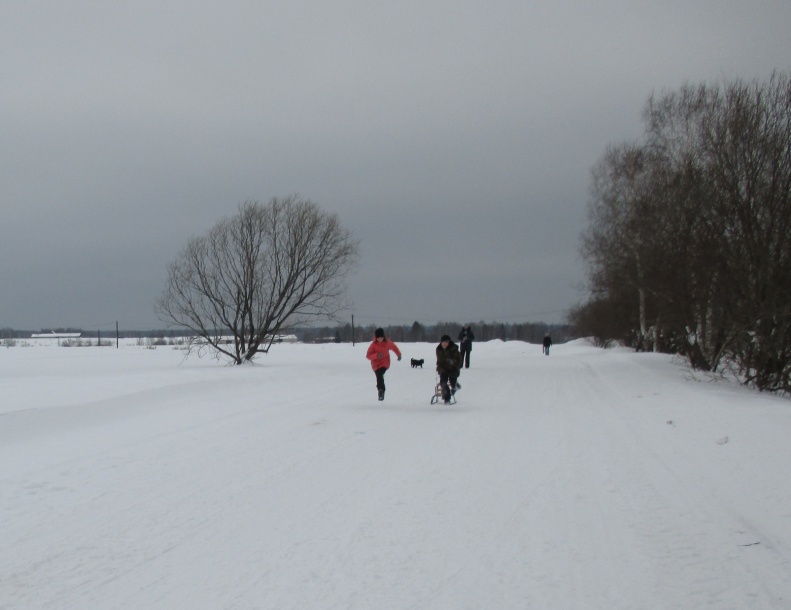 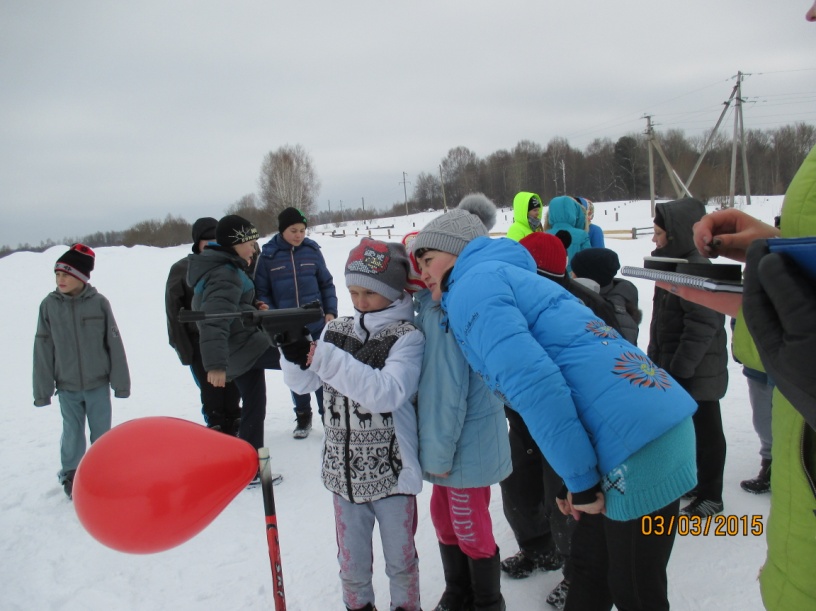 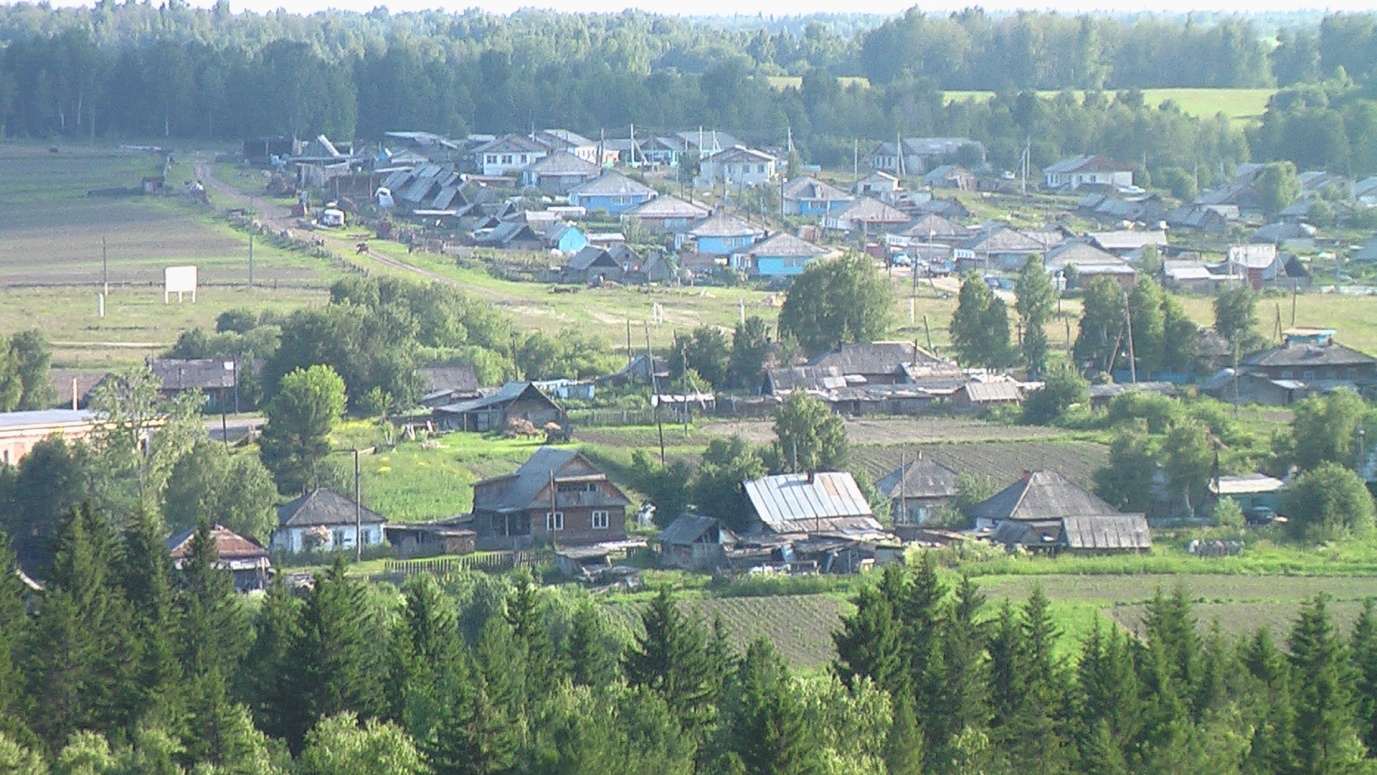 с. НаумовкаМБУ «НСКСК»2015